Содержание:Раздел I. Информационная справка о школе.Организационно-правовое обеспечение деятельности образовательного учреждения.Раздел II. Анализ методической деятельности педагогического коллектива.Банк данных учителей Анализ деятельности методической службыРаздел III. Анализ деятельности ШМО Раздел IV. Состояние опытно-экспериментальной работы и ход реализации программы развития школы.Раздел V   Анализ учебной деятельности.Раздел VI Анализ результатов переводных экзаменовРаздел VII. Анализ работы с  детьми по индивидуальному плану.Раздел VIII.  Анализ результатов ЕГЭ и ГИА.Раздел IX.  Анализ воспитательной работыРаздел X: Анализ   психологической службы за  2018 - 2019уч. год.Раздел XI. Анализ социально-педагогической службыза 2018-2019 уч.г.Раздел XII. Анализ работы школьной библиотекиза 2018-2019 учебный год.РазделXII.  Анализ спортивно-оздоровительной работы Атланаульской гимназии  за 2018-2019уч. год.РазделXIII. Организация дополнительного образования на 2019-2020 учебный годРазделXIV. Организация деятельности школы, направленная на получение бесплатного общего образования (начального общего, среднего (полного) общего образования). Раздел XV. Работа с педагогическими кадрами.Раздел XVI. Руководство учебно-воспитательным процессом.Раздел XVII. Административный контроль за учебно-воспитательным процессом.Раздел I. Информационная справка о школе.Организационно-правовое обеспечение деятельности образовательного учреждения.МБОУ «Атланаульская гимназия им. И. Казака» функционирует с 2013 года и является государственной образовательнойорганизацией основного общего образования по адресу:368216, Республика Дагестан, Буйнакский район, с. АтланаулСвидетельство о постановке на учет в налоговом органе юридического лица выдано Устав. Протокол общего собрания №225 от 26.03.20013г.Свидетельство о внесении записи в единый государственный реестр юридических лиц основной государственной регистрации  № 002737749Лицензия: Серия05 №002650109, выдано МР ИФНС РФ №7 по РДСвидетельство о государственной аккредитации: регистрационный №5586 от 06февраля 2014 года. Действительно до 18. марта 2023 года.Концепция гимназии опирается на основополагающий государственный документ – «Национальная доктринаобразования в государственной политике», определяет стратегию и направления развития системы образования в России на период до 2025 года и опирается на следующие нормативные документы:Конституция РФ;Федеральный закон "Об образовании в Российской Федерации" от 29.12.2012 N 273-ФЗ10.07.1992г. №3266-1;Приказ Минобрнауки России от 17.05.2012 N 413 (ред. от 29.06.2017) "Об утверждении федерального государственного образовательного стандарта среднего общего образования"Санитарно-эпидемиологические правила и нормативы СанПин 2.4.2.2821-10.Всего учащихся в школе – 350На начало учебного года было 346 уч-ся, к концу учебного года –350. В течение года прибыло 11 учащихся, выбыло 7 учащихся.В школе 21 класс. Всезанималисьв  I сменуЗа год: отличников – 26, хорошистов – 66, неуспевающих – 3% усп. – 99,1 (99,4%в прошлом году)                                  % кач. –  26,3   (26,3% в прошлом году)Наполняемость  классов  от 7 – до 24 человекВсего  в Атланаульской гимназии 45 учителей, 7 мужчин,  38женщин, с высшим образованием 34 человек, со средним специальным образованием  9 человекС неоконченным высшим – 2 человекаУчителей с высшей категорией -  16человек.Учителей с первой категорией  -14человек, соответствие занимаемой должности – 15человек.Заслуженных учителей РФ – 1Заслуженных учителей РД – 5 человек,  отличников образования РД -7, обладателей Президентского гранта - 4 кандидат наук-1, почётных работников общего образования РФ- 6Учителей, имеющих стаж работы более 20 лет – 21 человека.со стажем от 10 до 20 лет – 16человек, от 5 до 10 лет –3 человек, менее 5лет - 5В гимназии продолжительность уроков – 45 мин.Раздел II. Анализ методической деятельности педагогического коллектива.Банк данных учителейАНАЛИЗМЕТОДИЧЕСКОЙ РАБОТЫ  МБОУ «Атланаульская гимназия им.Ирчи Казака»»ЗА 2018-2019  УЧЕБНЫЙ ГОД   Методическая работа в 2018-2019 учебном году была направлена на выполнение поставленных задач и их реализацию через учебно-воспитательный процесс.   В _2018-2019 учебном году коллектив школы работал над методической темой «Совершенствование качества образования путем обновления содержания и педагогических технологий в рамках реализации ФГОС». Для решения главной задачи в школе были созданы   следующие условия:-  был составлен учебный план на базе примерного учебного плана общеобразовательных учреждений РД, позволяющий заложить фундамент знаний по основным дисциплинам, -  была создана структура методической службы в школе;-   все методические объединения имели конкретные планы работ;-  проводилась работа по обеспечению сохранности здоровья и здорового образа жизни;-  проводилась  работа по улучшению материально-технической базы кабинетов;- проводилась работа по обеспечению учащихся учебниками;- осуществлялась связь школы с родителями для совместного решения учебно-воспитательных задач.   Диагностика особенностей ученического и учительского коллективов была продолжена по направлениям:-  динамика уровня профессиональной компетентности педагогов;-   динамика познавательной активности учащихся;- динамика качества обученности по предметам;- подготовка к ОГЭ и ЕГЭ.-  По данным диагностики стабилен рост показателей профессиональной деятельности учителей   по позициям:-   владение содержанием учебных программ, навык подходов в изучении предметов;- знание методик и методов работы. Продолжена положительная динамика по позициям:-  знания в области педагогических технологий;-  прогнозирование развития учащихся;-  учет индивидуальных особенностей учащихся.- работа с одаренными детьми;- работа со слабоуспевающими;- подготовка к ГИА.     В 2018-2019 учебном году перед методической службой школы была поставлена цель: «непрерывное совершенствование уровня педагогического мастерства учителей в организации работы с разноуровневым контингентом детей; обеспечение роста профессиональной компетентности учителей школы как условие реализации целей развития личности учащихся». Для ее реализации были сформулированы следующие задачи:1. Обеспечить непрерывность образования педкадров через систему повышения квалификации.2. Обеспечить высокий  методический уровень проведения всех видов занятий.3. Повысить качество проведения учебных занятий на основе внедрения новых образовательных технологий.4.Выявить, обобщить и распространить положительный опыт творчески работающих учителей;5.Совершенствовать педагогическое мастерство учителей по овладению методикой системного анализа результатов учебно-воспитательного процесса.    В соответствии с поставленными целями и задачами методическая работа осуществлялась по следующим направлениям деятельности:-  информационно-методическое обеспечение профессиональной деятельности педагогов (работа методического совета, методические семинары,методические совещания);-  подбор и расстановка кадров;-  повышение квалификации, педагогического мастерства и категорийности кадров;-  работа с молодыми специалистами;-  работа с МО;- работа с обучающимися;- работа по реализации ФГОС.   Поставленные задачи выполнены не в полном объеме, продолжается работа над обеспечением высокого методического уровня проведения всех видов занятий, совершенствованием мастерства учителя по овладению методикой системного анализа результатов учебно- воспитательного процесса..Выполнению поставленных задач в основном способствовали:- спланированная деятельность администрации школы по созданию условий для участников образовательного процесса;- анализ выполнения принятых управленческих решений, обеспечивающих качество результативности обученности учащихся; АНАЛИЗ МЕТОДИЧЕСКОЙ РАБОТЫ ПО НАПРАВЛЕНИЯМ ДЕЯТЕЛЬНОСТИ1. Работа методического совета школы.    В истекшем  учебном году методическим советом были утверждены положения о конкурсах «Учитель года», «О проведении школьного этапа Всероссийской олимпиады школьников», школьной конференции «Мои первые шаги в науку» планы работы МО, программа «Одаренные дети». На заседаниях были рассмотрены вопросы:Были проведены методические семинары на темы: «Технологическая карта урока: преимущества и недостатки», «Проектно-исследовательская деятельность как условие творческого развития личности школьника», «Инновационные системы контроля и оценки знаний обучающихся».2. Подбор и расстановка кадров.  Количественный и качественный состав кадров на конец 2018/2019_ учебного года: 3. Повышение квалификации, педагогического мастерства и категорийности кадров:4.Педагогические советы (тематика)1.Педсовет ( 31.08.2018г):   1. Итоги работы школы в  2017– 2018  учебном году.   2.Перспективы нового учебного года  2.1Утверждение учебно-воспитательного плана, расписания уроков, звонков,  плана библиотеки.  2.2Утверждение состава школьной аттестационной комиссии.2.3Утверждение состава методического совета гимназии.2.4Утверждение плана подготовки к ГИА 2019 года2. Педсовет (ноябрь):1.Организация системной подготовки учащихся к ГИА с целью повышения качества знаний                   Отв. Абакаров А.С.(директор)         2.Анализ качества знаний обучающихся 3-9 классов по итогам 1 учебной четверти                                       Сайпуллаева М.М. (зам.по.УВР)    3.Педсовет (январь)1.Совершенствование работы с родителями в условиях модернизации образовательного процесса     отв.Коркмасова Д.М. (зам.поВР)             2.Об исполнении выводов и предложений педагогического совета за октябрь2018 г.    3.Анализ качества знаний обучающихся 1-11 классов по итогам по итогам первого      полугодия               отв.Сайпуллаева М.М.(зам.поУВР)   4.Педсовет (март):1.Валеологический аспект урока                  отв.Мамаева Х.Д. (методист)         2.Анализ качества знаний обучающихся 1-9 классов по итогам 3 учебной четверти                               Сайпуллаева М.М. (зам.по.УВР)             5.Педсовет(май)       1.Об исполнении выводов и предложений педагогического совета за январь 2019 г2.Ознакомление с инструкцией о порядке завершения 2018-2019уч. года 3. Об исполнении выводов и предложений педагогического совета за март2019г6.Педсовет(май)О допуске учащихся 9-11 классов к выпускным экзаменам. 2.О выдаче рекомендаций и похвальных грамот наиболее отличившимся учащимся 11   класса по отдельным предметам.7.Педсовет(июнь)   1.О переводе учащихся 1-4 классов в следующие классы   2.О переводе учащихся 5-8,10 классов в следующие классы8.Педсовет(июль)1.Об итогах экзаменов 9-11 классов и выдаче аттестатов о неполном и среднем образовании5.Итоги олимпиад (призовые места)Итогом работы с одарёнными детьми явились результаты предметных олимпиад. В истекшем учебном году школа набрала  86 баллов.(по предварительному рейтингу)Определённая  работа в школе была проведена и по подготовке  старшеклассников к ЕГЭ. Об этом свидетельствуют результаты. Все выпускники школы получили аттестаты. Средний балл по русскому языку по школе – 66,6, по математике (базовый) – 67,9, по математике(профильный)- 44,3. Высший балл по русскому языку- 80, по математике(базовый)- 96, математика(профиль)- 56, по обществознанию- 78… Большая работа проводилась по развитию индивидуальных способностей учащихся. Так, в рамках реализации программы развития, в школе проводятся разнообразные мероприятия учебного и воспитательного характера. В истекшем году проводились предметные недели математики, информатики, физики,начальных классов, КТНД, технологии, ИЗО, в апреле намечается проведение недели химии и биологии и недели дополнительного образования. В целях совершенствования навыков проектно-исследовательской деятельности учащихся и выявления одаренности в области проектной деятельности в гимназии ежегодно проводится научно-практическая конференция «Мои первые шаги в науку» По результатам инспекторской проверки неплохих показателей добились учащиеся 5хклассов по русскому языку, слабую подготовку показали ученики 8классов по истории и английскому языку. 6.Анализ посещённых уроков. За истекший период было посещено завучем и методистом 147 уроков, а также организовано взаимопосещение уроков учителями. Учителя также посещали уроки своих коллег в соседних школах (Бугленской, Халимбекаульской, Казанищенской №5).Цели посещения: оказание методической помощи молодым учителям, выявление и помощь учителям в преодолении затруднений, вызванных с внедрением ФГОС в среднем звене, отслеживание системы работы со слабоуспевающими учениками, обобщение опыта Сайпуллаевой М.М. и Магомедовой У.М. Из посещенных  администрацией школы уроковучителей прослеживаются следующие тенденции в работе  с учащимися на уроке и во внеурочное время по предмету:В целом уроки и внеурочные занятия организуются методически верно в соответствии с требованиями ФГОСУчителя осваивают системно-деятельностный подход к обучению, используют разнообразные методы и приемы активизации познавательной деятельности; повышается ИКТ компетентность учителей;совершенствуется использование здоровьесберегающих технологий и технологий проблемного обучения; у учащихся формируются   метапредметные умения и навыки.Вместе с тем выявляются затруднения некоторых учителей в реализации элементов ФГОС, особенно в среднем звене,  нерациональное использование времени на уроке,  недостатки в системе оценки знаний учащихся.8. Участие в конкурсе «Учитель года»9. Работа с молодыми  и вновь прибывшими специалистами.         Работа с молодыми специалистами проводилась по плану, составленному и утвержденному в начале учебного года. Было посещено и проанализировано 12 уроков молодых педагогов, проведен тренинг-практикум «Адаптация молодых педагогов к школьным условиям». Проводились консультации по вопросам разработки рабочих программ, по грамотному ведению школьной документации, организовывалось посещение молодыми уроков педагогов-наставников. В мае намечается творческий отчет молодых педагогов и наставников по выявлению педагогических затруднени10. Работа с методическими объединениями.   В гимназии 5 методобъединений: учителей русского языка, учителей родного языка, учителей английского языка, учителей начальных классов, учителей математики. В начале года были утверждены планы работ ШМО, по которым они работают в течении года. На заседаниях ШМО обсуждались вопросы подготовки к ОГЭ и ЕГЭ, работа с одаренными детьми, работа по темам самообразования, организации промежуточных и итоговых срезов по предметам, применение инновационных технологий в обучении. В конце каждой четверти заслушивались отчеты руководителей МО о проделанной работе за четверть. Большой объём работы проделан ШМО русского языка и литературы и ШМО начальных классов. Кроме участия в районных и республиканских конкурсах, в школе были организованы и проведены: конкурс чтецов на тему «Мой любимый Пушкин», интегрированное внеклассное мероприятие «Глаз-алмаз» (ИЗО, русская литература», мастер-класс «Толковый словарь и его троюродный брат»,  чемпионат по чтению вслух среди старшеклассников, открытые уроки Асельдеровой Д.А., Сунгуровой Х.А., Магомедовой У.М. В журнале «Орленок Дагестана» опубликованы работы учеников Атаевой С.А. Арсланхановой Т., Магомедова М., Биймурзаевой Ю. Учителя участвовали в семинарах-конференциях по подготовке учащихся к ГИА.В начальной школе была проведена неделя начальных классов «Марафон знаний». В рамках недели проводились: день математики, день литературного чтения, день родного языка, день физической культуры, день русского языка. Учителя и учащиеся увидели разнообразные мероприятия по предметам: конкурсы, КВН, выставки, стали участниками литературной гостиной и встречи с любимым писателем Вагидом Атаевым. ШМО родного языка организовало дни родного языка в школе. В апреле намечается неделя внеурочной деятельности. 11. Обеспечение методической работы.(Обеспечение школы учебниками, учебно-методической литературой и ТСО. Работа по развитию учебно-дидактической базы кабинетов). В 2018-2019 году школа в основном обеспечена учебниками, но сохраняется нехватка учебников по географии 10кл, обществознанию 11кл, истории России 11кл, ОБЖ 10-11кл, МХК 10-11кл, КТНД, История Дагестана, «Искусство» 9кл. Почти все учебные кабинеты оснащены компьютерами, работает Интернет, но нет проекторов (на всю школу только 2 проектора).12. Участие учителей и учащихся в различных конкурсах.-Обобщение опыта.Обобщен опыт учителя математики Сайпуллаевой М.М. «Система подготовки учащихся к ГИА по математике», обобщается опыт учителя русского языка Магомедовой У.М. «Совершенствование навыков проектно-исследовательской деятельности учащихся»Публикации:Асельдерова Д.А. – статья в журнале «Бизин тил» «Йырчы Къазакъны яшавундан бир нече белгисиз агьвалатлар» (№2 2018г)Статья в газете «Ёлдаш» «Ана тил дарсларда ёлугъагъан четимликлер»( 2018 №5)ВЫВОДЫ: Исходя из анализа методической работы школы, можно сделать вывод, что работа над   методической темой четко просматривалась как в деятельности педагогического совета, так и в работе методических объединений учителей. Работа школьной методической службы направлена на повышение образовательного уровня педагогов через внедрение новых информационных технологий и совершенствование педагогического мастерства учителей с использованием теоретических и практических форм работы.  Но вместе с положительными моментами в методической работе школы есть проблемы, на которые в 2019 – 2020 учебном году необходимо обратить особое внимание. Так, «слабым» моментом в работе педагогического коллектива остаётся работа над самообразованием педагогов. Слабо прослеживается система работы учителя по плану самообразования. Есть проблемы  в организации внеурочной деятельности. Слабое оснащение кабинетов методической и материально-технической базой ограничивают возможности учителя в полной мере реализовать учебно-воспитательные задачи.  По-прежнему остаются пробелы в  работе по подготовке к олимпиадам, о чем говорят результаты предметных  олимпиад в 2018-2019г.Задачи методической работы на новый учебный год:- поддержание мотивационной среды, которая способствует укреплению позитивного настроя педагогов на работу;- совершенствование педагогическое мастерства учителей по овладению новыми образовательными технологиями; - выявление, обобщение и распространение опыта творчески работающих учителей;  -совершенствование методической помощи учителям, испытывающим затруднения в реализации ФГОС;-совершенствование методики проведения урока, индивидуальной и групповой работы с одаренными и слабоуспевающими учащимися; -ознакомление учителей с инновационными образовательными технологиями, педагогической и методической литературой. -планирование внеурочной деятельности учителей и учащихся для качественной подготовки участников олимпиад.Раздел III. Анализ работы МО учителей.Отчёт о работе МО учителей начальных классов за2018-2019 уч. годВсе учителя начальных классов вели преподавание согласно учебной программе Министерства образования РФ по утверждённым рабочим программам и  календарно-тематическим планам.Тема: «Повышение  эффективности  и  качества  образования  в  начальной    школе  в  условиях  реализации ФГОС НОО»Цель:Совершенствование педагогического мастерства в условиях ФГОС, путём внедрения в учебно-воспитательный процесс современных образовательных технологий.Направления работы МО учителей начальных классов на 2018 - 2019 учебный год:Информационная деятельность:* Изучение новинок в методической литературе в целях совершенствования педагогической деятельности* Пополнение тематической папки «Методические объединения учителей начальных классов».Организационная и учебно-воспитательная деятельность:* Изучение нормативной и методической документации по вопросам  образования.* Отбор содержания и составление учебных программ.* Утверждение индивидуальных программ по предметам.* Взаимопосещение уроков учителями с последующим самоанализом достигнутых результатов.* Выработка единых требований к оценке результатов освоения программы на основе разработанных образовательных стандартов по предмету.* Организация открытых уроков по определенной теме с целью обмена опытом.* Организация и проведение предметной недели в начальной школе.* Организация и проведение предметных олимпиад, конкурсов, смотров.* Выступления учителей начальных классов на МО, практико-ориентированных семинарах, педагогических советах. * Повышение квалификации педагогов на курсах. Прохождение аттестации педагогических кадров.* Развитие системы работы с детьми, имеющими повышенные интеллектуальные способности.* Оказание  социально – педагогической поддержки детям группы «особого внимания». * Сохранение и укрепление здоровья обучающихся  и педагогов, воспитание потребности в здоровом образе жизни.Аналитическая деятельность:* Анализ методической деятельности за 2018 - 2019 учебный год и планирование на 2019 – 2020 учебный год.* Изучение направлений деятельности педагогов (тема самообразования).* Анализ работы педагогов с целью оказания помощи.Методическая деятельность:* Методическое сопровождение преподавания по новым  образовательным стандартам второго поколения в начальной школе.* Работа над методической темой, представляющей реальную необходимость и профессиональный интерес.* Совершенствование  методического уровня педагогов в овладении  новыми педагогическими технологиями, через систему повышения квалификации и самообразования каждого учителя.  Внедрение  в практику  работы всех учителей  МО технологий, направленных на формирование компетентностей обучающихся: технологию развития критического мышления, информационно-коммуникационную технологию, игровые технологии, технологию проблемного обучения, метод проектов, метод самостоятельной работы* Организация системной работы с детьми, имеющими повышенные интеллектуальные способности.* Поиск, обобщение, анализ и внедрение передового  педагогического опыта в различных формах;* Пополнение методической копилки необходимым информационным материалом для оказания помощи учителю в работе;* Методическое сопровождение самообразования и саморазвития педагогов;   ознакомление с методическими разработками различных авторов.* Совершенствование форм работы с одарёнными детьми.Консультативная деятельность:* Консультирование педагогов по вопросам составления рабочих программ и тематического планирования.* Консультирование педагогов с целью ликвидации затруднений в педагогической деятельности.* Консультирование педагогов по вопросам в сфере формирования универсальных учебных действий в рамках ФГОС.Ожидаемые результаты работы:* Рост качества знаний обучающихся.* Овладение учителями МО системой преподавания предметов в соответствии с новым ФГОС.* Создание условий в процессе обучения для формирования у обучающихся ключевых компетентностей, УУД.План работы по основным направлениям деятельности:1. Информационное обеспечение. Работа с документами.2. Научно-методическая работа.3. Диагностическое обеспечение. Внутришкольный контроль.4. Работа с обучающимися.5. Консультативная деятельность. 6. Межсекционная работа (на весь учебный год)1. Открытые уроки.2. Внеклассная работа (проведение праздников, экскурсий, школьных олимпиад и т.д.).3. Работа с родителями (родительские собрания, консультации, привлечение к сотрудничеству).4. Работа в кабинетах (пополнение учебно-методической базы).5. Взаимопосещение уроков (с последующим обсуждением, рекомендациями).6. Самообразование педагогов (работа над методической темой, курсовое обучение, аттестация, семинары).7. Организация и проведение индивидуальных, групповых занятий с учащимися испытывающими затруднения в обучении.8. Участие учителей и учеников во внеклассной и внешкольной деятельности (конкурсы различного уровня)Начальная школа самая важная и значимая ступень в системе школьного образования, т.к. впервые ведущей деятельностью становится учебная деятельность ребенка. И от того, как будет сформирована эта деятельность, насколько младший школьник овладеет способами учебной деятельности, т.е. научится учиться, насколько будет привит ребенку интерес к процессу познания, созданы комфортные условия для учения, необходимые для развития самостоятельности, способности к самоорганизации и самореализации, зависит успешность обучения в основной и старшей школе и желание и умение совершенствовать свое образование всю жизнь.В МО начальных классов – 14учителей. 1учитель имеет высшую квалификационную категорию: АлиеваД. У. 8 учителя - 1 квалификационную категорию, 4учителя – имеют 2 квалификационную категорию.       Цель, которую поставили перед собой учителя методического объединения: создать условия, обеспечивающие усвоение обязательного минимума содержания образования по предметам базисного учебного плана, способствующие формированию у школьника ключевых компетенций, сохранению качества обучения обучающихся. Перед учителями стояли задачи:1.повысить качество преподавания предметов в начальных классах2.активно использовать технологии деятельностного типа и информационные технологии3.проанализировать возможности учебно–методических комплектов4.активизировать участие педагогов МО в профессиональных конкурсах различного уровня5.разработка и внедрение системы методов изучения развития личности ученика, единых требований к оценке результатов освоения программы на основе ФГОС Исходя из поставленных цели и задач коллективом учителей начальной школы была организована работа по следующим направлениям:- аналитическая деятельность;  - информационная деятельность;- организационно – методическая деятельность;- консультационная деятельность.Направления работы МО:1. Аналитическая деятельность:Анализ методической деятельности за 2018-2019 учебный год и планирование на 2019-2020учебный год.Анализ посещения открытых уроков.Изучение направлений деятельности педагогов (темы самообразования).Анализ работы педагогов с целью оказания помощи.2. Информационная деятельность:Изучение новинок в методической литературе в целях совершенствования педагогической деятельности.Продолжение внедрения ФГОС начального общего образования.3. Организация методической деятельности:Выявление затруднений, методическое сопровождение и оказание практической помощи педагогам по внедрению ФГОС, подготовки к аттестации.4. Консультативная деятельность:Консультирование педагогов по вопросам тематического планирования.Консультирование педагогов с целью ликвидации затруднений в педагогической деятельности.Консультирование педагогов по вопросам в сфере формирования универсальных учебных действий в рамках ФГОС.Технологии:- Технология проблемного диалога- Технология продуктивного чтения- Технология оценивания учебных успехов, проектная, ИКТ.Ожидаемые результаты:- Рост качества знаний учащихся;- Создание условий в процессе обучения для формирования у учащихся ключевых компетентностей, УУД.Формы работы МО:Целевые и взаимные посещения уроков с последующим обсуждением их результатов.Открытые урокиПедагогические чтенияРазработка рекомендаций, инструкций, наглядных пособий.(Работа на сайте учи . ру и победа на Всероссийском конкурсе «Самый активный учитель и самый активный класс»,участие в межпредметной Дино-олимпиаде с получением дипломов)Участие в семинарах, конференциях и конкурсах, творческих лабораториях. Организация предметных олимпиад.Работа с одаренными детьми.Работа со слабоуспевающими детьми.Повышение квалификации педагогов на курсах.Прохождение аттестации педагогических кадров.Доклады и сообщения из опыта работы в сочетании с практическим их показом.На заседаниях были заслушаны доклады:Межсекционная работаПроведение открытых уроков.Проведение школьных олимпиад по математике, русскому языку .Работа учителей над темами по самообразованию.Изучение нормативных документов, новинок методической литературы, изучение документов по аттестации.Научно-исследовательская работа во внеурочное время.Работа со слабоуспевающими детьми. За период с сентября по май было проведено 5 заседания методических объединений. На заседаниях МО  оказывалась своевременная методическая помощь.Тематика заседаний отражала основные проблемные вопросы, стоящие перед МО.Все учителя начальных классов работают по УМК «Школа России», было составлено календарно-тематическое планирование в соответствии с рекомендациями и нормативным базисным планом общеобразовательной школы, введенным в действие Министерством образования РФ. Календарно - тематическое планирование по предметам было рассмотрено и утверждено на заседании МО.Обмен опытом работы проходил таким образом:в начале учебного года было проведено собеседование с учителями начальных классов, были выбраны темы по самообразованию, совместно определены сроки и форма реализации;в течение ученого года учителя работают по темам самообразованияНа первом заседании были заслушаны следующие вопросы: Отчет о работе методического объединения за 2017-2018уч.год. (руководитель ШМО Алхасова П.С.)Рассмотрение учебных программ и программного методического обеспечения в соответствии с учебным планом и стандартом начального образования (учителя нач. классов).Утверждение календарно-тематического планирования к программам по предметам (Алхасова П.С .)Утверждение тем и планов по самообразованию (рук. ШМО Алхасова П.С.)Обзор новинок методической литературы (Зав. кабинетом Алхасова П.С.)Второе заседание Доклад на тему: «Повышение качества образования в начальных классах».(из опыта работы)Учительница 3б кл.Солтангишиева С.Т.)Итоги срезов ЗУН (математике, русскому и родному яз.) 1 четверть во 2 – 4 классах (завуч Сайпуллаева М.М.)Работа с одаренными детьми по подготовке к олимпиаде, конкурсам по вовлечению их в проектную деятельность.Состояние рабочих тетрадей и словарей (рук. ШМО Алхасова П. С.)Обзор новинок методической литературы (Алхасова П.С.) На третьем заседании МО учителя начальных классов обсудили:1.	Доклад  на тему: «Особенности структуры урока в начальной школе в соответствии с ФГОС» (учительница 2«а» класса     Улашева Б.З.)2.	Итоги проверки навыков техники чтения во 2-4 классах, окружающий мир в 1-4 классах (завуч Сайпуллаева М. М)3.	Проверка состояния преподавания учебных предметов в 1-х классах, (завуч  Сайпуллаева М. М.), (руководитель ШМО Алхасова П.С.)5.	Обзор методических новинок (Алхасова П.С.)Четвертое заседание:Доклад на тему:«Проектная деятельность на  уроке математики». (учительницаАлиева Д.У.)Преемственность дошкольного и начального образования. Обсуждение открытых уроков и мероприятий (учителя 4 –х классов Алиева Д.У, Шапиева Б.И..)О работе с одаренными детьми начальной школы (учителя нач. классов)Анализ  итогов олимпиад, конкурсов (руководитель ШМО.)Открытые уроки учителей.Новинки методической литературы (Алхасова П.С.)Пятое заседание МОСравнительный анализ уровня ЗУН учащихся итоговых контрольных работ в 1-4 классах (завуч Сайпуллаева М. М.)Подведение итогов работы учителей 1-2 классов по  ФГОС                                   (Завуч Сайпуллаева М. М  )Анализ работы МО учителей начальных классов за 2018 – 2019 уч. год (руководитель ШМО Алхасова П. С.)Отчет учителей по самообразованию (учителя начальных классов).Обсуждение плана работы МО на 2019 – 2020 уч. год (руководитель ШМО Алхасова П. С.)Новинки методической литературы (Алхасова П. С.)Для решения данных задач в 1 четверти  проведена следующая работа.   Работали с нормативными документами:-корректировка и утверждение программ 1-4классов;-календарно-тематических планов по предметам;- утверждение тем по самообразованию; -утверждение программ  внеурочной деятельности; - составление графиков аттестации и курсовой подготовки учителей начальных классов; проведения открытых уроков и внеклассных занятий; предметных недель; промежуточной аттестации;На втором заседании ШМО был заслушан доклад Солтангишиевой С.Т. по теме: «Повышение качества образования в начальных классах».  На этом же заседании составили план работы по проведению недели начальных классов.	 Работали над повышением уровня педагогического мастерства, овладением новыми образовательными технологиями.МамаеваХ. Д.подготовила сообщение   «Технологическая карта урока - как новый вид методической продукции». В ходе обсуждения было рекомендовано использовать в своей деятельности новый вид методической продукции.  Большое внимание уделялось работе с вновь прибывшим специалистам. Наставником Казавовой У.А.  стала Алхасова П.С..В первой четверти  проведены и административные контрольные работы. Материал по данным предметам  усвоен учениками в 3 и 4 классах на базовом уровне. (Чтение справки по результатам срезов знаний зам. по УВР Сайпуллаевой М.М.)  Так же была проверка осознанного чтения во 2-4 классах.Результаты техники чтения:       Для развития  творческого потенциала учащихся, для их самореализации  в начальной школе служит внеклассная деятельность по предмету. Во всех классах введены минутки чтения перед уроками, уроки внеклассного чтения, назначены классные библиотекари,  а также поддерживается тесная связь со школьной библиотекой. В рамках реализации программы развития внеклассного чтения проведено мероприятие совместно с библиотекарем школы во 2 классе  « Литературная экскурсии по сказкам А.С.Пушкина» и по данному мероприятию предоставлен отчет руководителю РМО Мамаевой Р.Н. Реализовали следующие направления деятельности по проекту «Чтение» (Дорожная карта).Проверка техники и осознанности чтения в 1-4классах Чтение за круглым столом. (Читаем вместе с родителями) Ноябрь.Список литературы для самостоятельного чтения в каждом классеОрганизация классной библиотекиРеализация системы обучения оптимальному чтению по системе Зайцева («жужжащее» чтение», ежеурочные пятиминутки чтения, режим щадящего чтения, чтение в темпе скороговорки и т.д.).Экскурсии «Большое открытие маленького читателя» Октябрь   Гаджиева П.П. приняла участие в районном конкурсе инсценирования  русских сказок. С учащимися вторых классов была постановка сказки «Петушок и бобовое зернышко»  (2 место)Учащиеся четвертых классов приняли участие в предметных олимпиадах.Приняли участие в Республиканском заочном конкурсена лучшее сочинение  среди учащихся 1-4классов«С чего начинается Родина?» Работы предоставили  учителя 2 «а»,2 «б»,3 «а», 4 «б»классов.Так же продолжается работа на онлайн платформе Учи.руВ начале декабря приняли участие вРеспубликанском заочном конкурсе среди учителей начальных классов общеобразовательных организаций  «Творческая лаборатория учителя».Гаджидадаева  Л.М. предоставила разработку урока по русскому языку, Солтангишиева С.Т. – план-конспект урока,  Абакарова Б.М. – разработку открытого мероприятия по английскому языку.Казавова У.А.- Авторскую программу по внеурочной деятельности  «Я - дагестанец»В межсекционный период велась необходимая, кропотливая, но незаметная работа   всеми учителями начальной школы.  Каждый педагог провёл входные и итоговые работы, провёл проверки навыков чтения, составил отчёты по предметам, по прохождению программного материала и мониторинг обученности учащихся, составил все необходимые отчёты по планам завучей, тестировались учащиеся 3-4 классов по интернет безопасности. Учителями первых классов велась работа по адаптации детей при переходе из ДОУ в начальную школу. Учителя 3-4 классов вели огромную работу по  подготовке к  комплексным работам и показали хорошие результаты.Организованно провели работу по сбору и предоставлению информации для Дневник.ру.Успех работы учителя во многом зависит от постоянной работы над повышением педагогического мастерства. Самообразование педагога – неотъемлемая составляющая достижения высоких результатов в обучении младших школьников, поэтому учителя начальной школы постоянно стремятся повышать свой профессиональный уровень:     - в течение года учителя делились накопленным опытом и знаниями на методических объединениях, педсоветах. Педагоги постоянно работают над задачей формирования творчески работающего коллектива учителей-единомышленников.Классные руководители начальных классов очень тесно работали с родителями учеников. Кроме родительских собраний, проводились индивидуальные беседы и консультации. Родители приглашались на внеклассные и классные мероприятия. В следующем учебном году тесную работу с родителями необходимо продолжать.Проанализировав работу методического объединения, следует отметить, что учителя работают над созданием системы обучения, обеспечивающей потребность каждого ученика в соответствии с его склонностями, интересами и возможностями. Целенаправленно ведется работа по освоению учителями современных методик и технологий обучения. Большое внимание уделяется формированию навыков творческой научно-исследовательской деятельности учащихся; внедрению и освоению учащимися информационно – компьютерных технологий; формированию универсальных учебных действий у учащихся..Учителя начальных классов продолжали работу над повышением своего педагогического мастерства и уровнем преподавания Далгатова З.А., прошла курсы повышения квалификации «Компетентность учителя начальных классов: профессионализм деятельности». Педагоги в течение года являлись участниками районных семинаров.Индивидуальные занятия по школьным дисциплинам нацелены на отработку базовых знаний, а так же расширение и углубление знаний учащихся за счет внедрения материала повышенной сложности.Учителя начальной школы посещали уроки коллег с целью обмена опытом работы и наблюдения за эффективными приемами использования электронных образовательных ресурсов. Таким образом, учителя продолжают пополнять коллективную «методическую копилку» МО наиболее интересными педагогическими находками, разработками уроков, результативных фрагментов уроков, сценариев внеклассных мероприятий и праздников.ОТКРЫТЫЕ УРОКИ И МЕРОПРИЯТИЯ 2018– 2019 УЧЕБНОГО ГОДА:Проведена неделя начальных классовс 18.02.19г. по 22.02. 2019г.«Марафон знаний»Девиз недели:«Удивление! Разнообразие! Творчество! Мажор! Дружба!»Цели:  Обеспечение активного, интеллектуального и эмоционально насыщенного отдыха  во внеурочное время;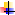  Создание условий для раскрытия способностей каждого ребенка, выявление одаренных детей; Воспитание осознания важности знаний в жизни каждого человека; Развитие умения работать коллективно; Развитие интеллектуальных, творческих и физических способностей детей.Задачи методической предметной недели:  Привлечь всех учащихся для организации и проведения недели.    Провести в каждом классе мероприятия, содействующие развитию познавательной деятельности учащихся, расширению знаний по предметам, формированию творческих способностей: логического мышления, рациональных способов решения задач, смекалки.  Познакомить учащихся на практике со спецификой применения отдельных знаний в некоторых профессиональных сферах.  Организовать самостоятельную и индивидуальную, коллективную практическую деятельность учащихся.  Содействуя воспитанию коллективизма и товарищества,   культуры чувств (ответственности, чести, долга).Форма проведения предметной недели:Игры, соревнования, конкурсы, выставки, викторины.ПЛАН ПРОВЕДЕНИЯПРЕДМЕТНОЙ НЕДЕЛИ В НАЧАЛЬНЫХ КЛАССАХУчащиеся были постоянными участниками школьных, районных конкурсов, мероприятий, посвященных различным праздничным датам и событиям.  А также ребята участвовали в предметных олимпиадах и интеллектуальных играх. Ученица 4 «б»класса Мутаева Ажавум заняла первое место в районной олимпиаде по окружающему миру, Абакаров Серажутдин – третье место по математике.Учащиеся начальных классов под руководством своих учителей участвовали в конкурсе проектных работ «Праздник науки»,  лучшие из которых были представлены на районном конкурсе проектов «Первоцвет». Ученицы 4 «б»классаАхмедханова Амина -первое место (КТНД, Гаджидадаева Л.М.), Мусалаева Амина -3 место (английский язык, Абакарова Б.М.)На конкурсе чтецов стихотворений, на родном языке проведенном в школе  первое место у ученицы 3 «б» класса  Шамандарова Хадижат, учитель- Солтангишиева. На районном этапе заняла второе место.По руководством учителя Шамандаровой Сапият Валиевны приняли участие в районном турнире по шахматам «Белая ладья»среди учащихся 2-3классов. Учащиеся 3 «а» класса Умарова Инжили, Каирбеков Гусен и ученик 3 «б»класса Магомедов Магомед заняли вторые места.В апреле провели отчетную неделю по внеурочной деятельности:Вывод по работе МО учителей начальных классов:за последнее время работа методического объединения стала более результативной, продуманной. Педагоги старались оказывать методическую помощь друг другу. Овладевали навыками самоанализа учебной деятельности, изучению новых технологий. Исходя из анализируемой информации, можно сделать вывод: методическая работа осуществляется на удовлетворительном уровне и органично соединяется с повседневной практикой педагогов, обеспечивает личностно-ориентированный подход  в организации системы повышения квалификации классных руководителей, обеспечивает качественное образование учащихся  в рамках использования электронных образовательных ресурсов в образовательном процессе начальной школы     Наряду с успехами необходимо решать следующие вопросы: -обеспечить реализацию основной образовательной программы начального общего образования в соответствии с требованиями ФГОС - активнее использовать современные педагогические технологии и внедрять проектную и научно- исследовательскую деятельность.Повышение качества преподавания с позиции компетентного подхода к обучению, путем создания условий для позитивного развития личности младшего школьника обеспечивать рост профессионального мастерства учителя. Задачи МО на новый учебный год на 2019/2020 учебный год:продолжить изучение материала по внедрению ФГОС начального общего образования;планирование работы по подготовке учащихся к ВПР по математике, русскому языку, окружающему миру;способствовать укреплению здоровья младших школьников через внедрение в практику здоровьесберегающих технологий;стремиться использовать интерактивные  методы, современные образовательные технологии, в том числе информационно - коммуникационные, позволяющие повысить эффективность уроков;формировать  у младших школьников потребность к осознанному нравственному поведению;развивать индивидуальные и творческие способности обучающихся, прививать интерес к знаниям;наметить пути устранения пробелов в ЗУН обучающихся с целью повышения качества образования;изучить  вопрос и спланировать работу  с  одаренными детьми;Совершенствовать воспитательный процесс в направлении формирования духовно-нравственных ценностей и патриотизма.Руководитель МО начальных классов Алхасова П.С..  ОТЧЁТ МОАнализ работыметодического объединения учителей  русского языка и литературы   Атланаульской гимназииза 2018/19 учебный год.Цель анализа: определение уровня продуктивности методической работы МО и её роли в процессе совершенствования уровня педагогического мастерства преподавателей, их эрудиции и компетентности в области предмета.МО учителей гимназии работает _по теме  « Развитие  устной и письменной речи учащихся» __________________________________________________________________________________________________Данная тема согласована с методической темой школы:  «Совершенствование  качества образования  путём  обновления  содержания  и  педагогических технологии  в  рамках  реализацииФГОС.»_______________________________________________________Работа  МО в 2018-  2019 учебном году была направленана выполнение поставленных задач:В соответствии с методической темой МО учителя работали по следующим темам самообразования:Было проведено:Участие учителей  МО в общешкольных, районных, республиканских мероприятияхВ рамках  реализации муниципальной программы «Внеклассное чтение» были проведены следующие  мероприятия  и конкурсы: 1. Классный и школьный туры конкурса «Живая классика» (1  место в районе и участие в республиканском туре)2.Чемпионат по чтению вслух среди старшеклассников .1 место в районном туре и  участие  в полуфинале  республиканского этапа. (Муталибов Магомед)3.Участие во Всероссийском конкурсе сочинений ( 1 место в районе - Абакарова Алина)Целый год плодотворно работал поэтический клуб «Вдохновение» под руководством Атаевой Саният Ахмедовны.Члены клуба неоднократно  занимали призовые места в районных и республиканских  творческих конкурсах. Магомедов Малик  -1 место в конкурсе сочинений .  Биймурзаева Юлдуз-  2 место в районе  в конкурсе авторских произведений. Муталибов Магомед занял  в 3-х  конкурсах авторских стихотворений  1 место в районе.Выводы_Особое  внимание в работе МО было уделено подготовке учащихся ксдаче ОГЭ в 9 классе и в 11 ЕГЭВ связи с этим учителя русского языка и литературы работали по составленному  плану.Учащиеся и их родители были ознакомлены с основными положениями попроведению и проверке экзаменационных работ. В течение всего учебного года с учетом дифференцированного  подхода проводили консультации ииндивидуальную работу по подготовке к выпускным экзаменам. Было проведено много дополнительных занятий , где разбирались задания из тестов ЕГЭ и ОГЭ прошлых лет, проводились тренировочные занятия, как по отдельным темам, таки работе в целом. С мотивированными учащимися были проведены индивидуальные консультации.Наряду с имеющимися положительными результатами в работе МО имеются недостатки:недостаточно эффективна работа с учащимися, мотивированными на учебу.низкий процент участия педагогов и учащихся в работе научных конференций,недостаточное посещение  учителями уроков коллег,невысокое качество знаний.Недостаточная работа по преемственности между начальной школой и средним звеном.Работу МО за 2018/2019 учебный год признать удовлетворительной.Предложения по планированию работы на 2019/2020 учебный год.Продолжить работу по предупреждению отклонений и освоению учащимися обязательного минимума содержания образования по предметам, вести планомерную работу по преемственности в обучении в целях перехода на ФГОС; продолжить работу по вопросу преемственности в образовательном процессе между начальной школой и средним звеном, а также между средней и старшей ступенями обучения.Продолжить работу по привитию  учащимся навыков научно-исследовательской работы; пробуждению и развитию познавательных интересов учащихся; развитию коммуникативных способностей учащихся в совместной деятельности.Создание условий для самореализации и самоутверждения ученика в учебном процессе, ситуаций успеха каждого учащегося.Активизировать работу учителей над темами по самообразованию, организовать обмен опытом на МО и РМО.Учителям спланировать работу таким образом, чтобы у детей был повышенный познавательный интерес и устойчивая мотивация к предметам   филологического цикла при выборе итоговой аттестации в виде ЕГЭ.МО учителей математикиАнализ работы методического объединения учителей_математики  Атланаульской гимназии_____________________________________	 за 2018/19 учебный год.Цель анализа: определение уровня продуктивности методической работы МО и её роли в процессе совершенствования уровня педагогического мастерства преподавателей, их эрудиции и компетентности в области предмета.МО учителей гимназии работает _ по теме  «Реализация системно- деятельностного подхода в преподавании математики в условиях перехода на ФГОС второго покаления» __________________________________________________________________________________________________Данная тема согласована с методической темой школы:  «Совершенствование  качества образования  путём  обновления  содержания  и  педагогических технологии  в  рамках  реализацииФГОС.»_______________________________________________________Работа  МО в 2018__-  2019__ учебном году была направленана выполнение поставленных задач:В соответствии с методической темой МО учителя работали по следующим темам самообразования:4Было проведено:Участие учителей  МО в общешкольных, районных, республиканских мероприятиях6Выводы:_Особое  внимание в работе МО было уделено подготовке учащихся ксдаче ОГЭ в 9 классе и в 11 ЕГЭВ связи с этим учителя математики работали по составленному  плану.Учащиеся и их родители были ознакомлены с основными положениями попроведению и проверке экзаменационных работ. В течение всего учебного года с учетом дифференцированного  подхода проводили консультации ииндивидуальную работу по подготовке к выпускным экзаменам. Было проведено много дополнительных занятий , где разбирались задания из тестов ЕГЭ и ОГЭ прошлых лет, проводились тренировочные занятия, как по отдельным темам, таки работе в целом. С мотивированными учащимися были проведены индивидуальные консультации.Наряду с имеющимися положительными результатами в работе МО имеются недостатки:недостаточно эффективна работа с учащимися, мотивированными на учебу.низкий процент участия педагогов и учащихся в работе научных конференциях исследовательских работ;недостаточная  взаимопосещение учителей предметников уроков коллег.невысокое качество знаний.Недостаточная работа по преемственности между начальной школой и средним звеном.Работу МО за 2018/2019 учебный год признать удовлетворительной.Предложения по планированию работы на 2019/2020 учебный год.Продолжить работу по предупреждению отклонений и освоению учащимися обязательного минимума содержания образования по предметам, вести планомерную работу по преемственности в обучении в целях перехода на ФГОС; продолжить работу по вопросу преемственности в образовательном процессе между начальной школой и средним звеном, а также между средней и старшей ступенями обучения.Продолжить работу по привитию  учащимся навыков научно-исследовательской работы; пробуждению и развитию познавательных интересов учащихся; развитию коммуникативных способностей учащихся в совместной деятельности.Создание условий для самореализации и самоутверждения ученика в учебном процессе, ситуаций успеха каждого учащегося.Активизировать работу учителей над темами по самообразованию, организовать обмен опытом на МО и РМО.Организовать обмен опытом на МО и РМО по теме: «Актуальные вопросы подготовки к ЕГЭ и ОГЭ по математике ».Учителям спланировать работу таким образом, чтобы у детей был повышенный познавательный интерес и устойчивая мотивация к предметам  математического цикла при выборе итоговой аттестации в виде ЕГЭ.Анализ работыметодического объединения учителей родного языка и литературы                                                за 2018/19учебный год.Цель анализа: определение уровня продуктивности методической работы МО и её роли в процессе совершенствования уровня педагогического мастерства преподавателей, их эрудиции и компетентности в области предмета.МО учителей школы работает 2018/19 уч. году по теме: «Формирование языковой личности школьника»Работа  МО в 2018 -  2019 учебном году была направленана выполнение поставленных задач:3В соответствии с методической  темой МО учителя работали по следующим темам самообразования:4Было проведено:5Участие учителей  МО в общешкольных, районных, республиканских мероприятиях6 Выводы:             На заседаниях учителя делились с коллегами своими находками, уделяя особое внимание проблеме, над которой работали (теме самообразования), проводили самоанализ своей деятельности. В течение  года  члены объединения делились опытом работы, как в школе, так и обобщали опыт работы  на уровне района, республики.Обобщен опыт работы Алхасовой С.А: Запланированный обьем работы МО выполнен. Тематика заседаний отражала основные проблемные вопросы, стоящие перед методическим объединением. Заседания были тщательно продуманы и подготовлены. Выступления и выводы основывались на практических результатах. Учителя старались создать наиболее благоприятные условия для развития учащихся с высоким уровнем интеллекта, проявляющих интерес к изучению предметов. Результаты анкетирования свидетельствуют о том, что учителя удовлетворены условиями работы МО. Однако проблемы, испытываемые учителями в педагогической деятельности, нерешенные вопросы остаются.  Взаимопосещение уроков  Методическая литература по предмету  Невысокая по-прежнему культура чтения художественной литературы учащимися  не найдена такая форма организации урока, которая обеспечила бы, не только усвоение учебного материала всеми учащимися на самом уроке, но и их самостоятельную познавательную деятельность, способствующую умственному развитию.  все еще малоэффективной остаётся работа по формированию мотивов учения, возбуждения познавательного интереса учащихся, повышения их эмоционального настроения и обеспечения единства обучения, воспитания и развития. Итоги работы в 2018-19 учебном году позволяют признать деятельность методического объединения учителей родных языков «удовлетворительной». Исходя из этого, МО ставит перед собой следующие задачи на 2019-2020 учебный год: -обновление содержания образования в соответствии с ФГОС ;-внедрение разноуровневого содержания образования;-построение целостной программы по духовно-нравственному воспитанию в соответствие с ФГОС. -интенсификация процесса обучения и воспитания путем использования средств ИКТ. -выявление и развитие задатков, способностей и талантов обучающихся. -самообразование и самосовершенствование педагогов в личностном плане.-активное внедрение в учебный процесс личностно-ориентированных, здоровьесберегающих, информационных технологий. Рекомендации:Совершенствовать педагогическое мастерство  по овладению новыми образовательными технологиями.Продолжать выявлять, обобщать и распространять опыт творчески работающих учителей в рамках ШМО.Разнообразить формы проведения заседаний ШМО (круглый стол, творческий отчет, деловые игры, семинары-практикумы).Руководителю ШМО усилить контроль за взаимопосещением учителей.Анализ работыметодического объединения учителей  английского  языказа 2018/_2019__ учебный год.Цель анализа: определение уровня продуктивности методической работы МО и её роли в процессе совершенствования уровня педагогического мастерства преподавателей, их эрудиции и компетентности в области предмета.МО учителей школы работает по теме: «Развитие педагогического мастерства и профессиональной компетентности педагога ,в условиях  реализации  ФГОС».Данная тема согласована с методической темой школы:«Совершенствование качества образования путем обновления содержания и педагогических технологий в рамках реализации ФГОС».Работа  МО в 2018_-  2019__ учебном году была направленана выполнение поставленных задач:3В соответствии с методической темой МО учителя работали по следующим темам самообразования:Было проведено:Участие учителей  МО в общешкольных, районных, республиканских мероприятияхВыводы:Методическое объединение учителей иностранных языков с поставленными задачами, в основном, справилось. Но, тем не менее, остаются проблемы, над которыми учителям предстоит работать в следующем учебном году:- каждому учителю вовлекать большее количество учащихся во внеурочную работу,- более тщательно готовить уч-ся к олимпиадам разного уровня,- использовать новые образовательные технологии в обучении.-  постоянно работать над повышением своего педагогического мастерства, Трудности и недостатки в работе ШМО1.Затруднения в составлении тематического планирования и описания УДД2.Посещение уроков у коллег. Обычные    уроки учителей иностранных языков    посещаются не всеми коллегами                                                                                                                                                                                                                                                                                                                                                                        3.Недостаточное количество учащихся в научном обществе школьников, мало учащихся, изучающих английский язык, принимают участие в олимпиадах 4.Анализ контрольных работ позволил выявить уровень сформированности языковой компетенции учащихся, пробелы в знаниях отдельных учащихся, определить группу учащихся, владеющих учебным материалом на программном уровне и ниже базового уровня. 5.Недостаточная активность учителей и учащихся во внеклассной работе по предметуРаздел IV. Состояние опытно-экспериментальной работы и ход реализации программы развития школы.В условиях глобального кризиса цивилизации (террора, безработицы, наркомании и т.д.), а также сложного периода в развитии жизни России Гуманная педагогика стала необходимым и актуальным методом для внедрения в образовательный процесс.Гуманная педагогика – это новая парадигма развития педагогики в XXI веке, это открытая и творческая система, которая основывается на определённых принципах и подразумевает личный вклад в творчество каждого педагога.Без этой педагогики мы не сможем избавиться от агрессии, жестокости, цинизма среди подростков и молодежи. Если с раннего возраста ребенка не ориентировать на пробуждение и развитие собственной души, ему трудно будет выстоять в зрелом возрасте.Гуманная педагогика развивает черты культурно – личностной позиции ученика:Устремленность к духовной жизни разума и сердца, потребность жить в согласии и мире.Потребность слушать и слышать, осмысливать все, с чем связана жизнь и деятельность человека,Пробуждает историческую память, осмысливает ценности, накопленные человеком во имя добра и мира на земле,Миролюбие, толерантность при стремлении сохранить свои убеждения,Постоянное стремление к самоусовершенствованию (освоение деятельности: от наблюдения – к описанию – освоению – действию – переосмысливанию). Все эти качества развиваются в урочной и внеурочной деятельности школы на основе общечеловеческих ценностей, это жемчужины, которые заложены в Золотом фонде  Культуры всех народов.   Педагогический коллектив Атланаульской средней школы заинтересовался идеями ГП. Учителя стали изучать литературы по ГП (журналы «Поиск Истины - Дагестан», «Три ключа», «Жемчужины мудрости», «Учительская газета» и т.д.) стали посещать уроки в школах №4, №2 города Буйнакска, где уже идеи ГП внедрялись. Ознакомились с методическими материалами по курсу «Общечеловеческие ценности и развитие личности в образовании», ознакомились  с программой по ГП. Прежде чем приступить к реализации идей ГП группа учителей школы с 25 по 29 октября 2004 года посетила авторский семинар Почетного академика Российской Академии образования доктора психологии, профессора Амонашвили Ш.А. по теме «Основа гуманно–личностного подхода к детям в образовательном процессе».  Семинар проводился в городе Махачкала ИПКПКК.Посетив семинар, учителя были вдохновлены идеями ГП, так как поняли, что основу теории Гуманно-личностной педагогики составляют идеи, сложившиеся в классическом духовно – философском наследии. Способ её постижения извлекается из классических, педагогических духовно-философских идей всех Времен и Народов, которые являются Чащей Мудрости. Смысл Гуманной педагогики подведение духовно-нравственной основы под все образование, а это значит, что при единстве воспитания и обучения в образовании ведущим является воспитание на основе общечеловеческих ценностей, какой бы предмет не изучался (математика, история, русский язык, иностранный язык, биология, химия и т.д.)По приказу Министерства образования РД от 18 октября 2003 года. Об эксперименте по внедрению программ Гуманной педагогики в общеобразовательных учреждениях РД с 2003 г.» в рамках Концепции модернизации российского образования на период до 2012 года, Атланаульская школа стала участником Республиканского эксперимента по Гуманной педагогике, экспериментальной площадкой по РД (приказ № 805 от 18 октября 2004 года Министерство образования РД). В Атланаульской школе эксперимент берет начало от 1.09.2005 года, были определены участники экспериментальной площадки (приказ № 32 от 28 октября 2005 г. по Атланаульской школе на основании приказа № 805 от 18 октября 2004 года по Министерству образования РД) При содействии Министерства образования и науки Республики Дагестан была образована общественная лаборатория Гуманной педагогики, в работе которой принимали участие Институт повышения квалификации педагогических кадров, Дагестанский педагогический университет (факультет педагогики и психологии). По предложению общественной лаборатории по Министерству образования республики Дагестан были определены экспериментальные школы по внедрению программ Гуманной педагогики в образовательный процесс: г. Махачкала школа №18,г. Буйнакск школа №2, МОУ СОШ №4,Дербент школа № 18, Атланаульская общеобразовательная школа.Внедрение идей Гуманной педагогике способствуют формированию активной жизненной позиции будущих граждан Дагестана, России. В школе стал работать родительский университет « Мудрое сопровождение ребёнкаВо всех методических материалах прослеживается проникновение в духовно - нравственный мир детей. Большое удовлетворение вызывает акцентирование внимания на необходимости вынесения на первый план задач воспитания, понимания, что предметные знания не должны сокращаться.За годы внедрения идей ГП учителя Атланаульской школы имели тесный контакт с лигой защиты культуры, с советом общественной лаборатории по ГП. Учителя нашей школы проводили семинары, конференции, мастер-класс, круглые столы по проблемам ГП, принимали активное участие в педагогических чтениях по ГП Дагестан и России. Перечислим основные этапы внедрения идей ГП в образовательный процесс Атланаульской школы. 2004 год - научно-практический семинар с приглашением Маллаева Д.М, научного руководителя республиканского эксперимента по Гуманной педагогике, Кузькиной JI.K., руководителя Международной общественной организации лиги культуры. Ноябрь. 2004 год - РД, авторские семинары Ш.А.Амоношвили по Гуманной педагогике2004год - г. Москва, Абиева А.А, участник Международных педагогических чтений.2005год - по приказу министерства образования РД, школа - первая экспериментальная республиканская площадка по «Внедрению программ Гуманной педагогики в образовательный процесс»2005 год - первые Дагестанские педагогические чтения по теме «ГП и духовность образовательного пространства» Абиева А.А - выступление по технологии «Общечеловеческие ценности и развитие личности в образовании»2005 год - республиканские педагогические чтения - по личностно-ориентированной системе обучения по Гуманной педагогике, Авторский семинар Ш.А.Амоношвили и В.Г. Ниорадзе. Учителя творческой группы школы активные участники семинара2005год - республиканские педагогические чтения. Выступление к «круглому столу», «Опытно-экспериментальная деятельность Атланаульской школы по Гуманной педагогике»2005год - Атланаульская школа провела научно-практический семинар по гуманной педагогике для руководителей ШМО школ Буйнакского района.2008 год - республиканские педагогические чтения по Гуманной педагогике. Учителятворческой группы школы активные участники семинара2008 год - школа - участник проекта «Воспитание и культура»Результат - образован Общероссийский центр Гуманной педагогики (Научный руководитель - Маллаев Д.М -ректор ДГПУ)2008год - республиканские педагогические чтения по личностно-ориентированной системе обучения. Авторский семинар Ш.А.Амоношвили и В.Г. Ниорадзе. Учителя творческой группы школы активные участники семинарагод - г. Москва, Абиева А.А, участник Международных педагогических чтений, Рыцарь Гуманной педагогики)2008год - Первые Кавказские педагогические чтения по Гуманной педагогике (23-25 ноября). Учителя творческой группы школы активные участники семинара.2008год – семинар по гуманной педагогике «Общечеловеческие ценности и развитие личности в образовании»2010 год – Республиканский семинар – совещание заведующих рай./гор. МК.2011 год – VII Республиканские педагогические чтения по ГП.2011 год – семинар с приглашением учителей школы №18 города Дербента, для учителей района.2012 год – педагогические чтения в городе Грозном.2012 год – семинар по обмену опытом в Дербентской школе №18 с учителем начальным классов и математиков.2013 год – IV Кавказские педагогические чтения в г. Махачкала2013 год – международные педагогические чтения в г.Москва.2014 год – международные педагогические чтения в городе Тбилиси.2014 год – V Кавказские педагогические чтения в г. Грозном2015 год – международные педагогические чтения в городе Грозном.2018 год - международные педагогические чтения в городе Баку.В 2016г.Был проведен методический семинар «Идеи гуманно-личностного подхода в современном образовании» для учителей района и города.  Учителя гимназиипоказывали открытые уроки и мастер-классы по русскому языку, математике, информатике, обществознанию, физике в начальной и старшей школе.Директор гимназии Абакаров А.С. в 2014 году был удостоен звания «Рыцарь Гуманной Педагогики» за внедрение идей ГП в образовательный процесс школы.В 2015 году учителя гимназии Магомедова У.М. и Гаджиева П.П. показали мастер-классы на международных чтениях в городе Грозном.Образовательный процесс с внедрением идей ГП, в конечном счете, научит детей контролировать сознание. Учит быть в мире с нашим окружением, т.е. с человеком, животными, растениями, природой окружающей нас средой.Если человек совершает насилие над другими, другие отвечают нам тем же.Если человек нарушает законы природы, природа ответит тем же. Таким образом, не причинение вреда (ненасилие) необходимо, чтобы создать состояние гармонии как внутри человека, так и вовне. Любовь в действии - это правильное поведение, а любовь духовная, идущая из глубины сердца, развивается в ненасилии. Ненасилие - это высшая ступень общечеловеческих ценностей, и её результатом является совершенство характера. Применение ненасилия вызывает рассвет всей личности. Главным фактором такого образования является преодоление невежества, а центральной фигурой - учитель, охватывающий современное мировоззрение, духовно просвещающий и воспитывающий новое поколение и его родителей.Но вся деятельность только тогда принесет плоды, когда каждый учитель будет руководствоваться мыслью Л.Н.Толстого: « Воспитание представляется сложным и трудным делом до тех пор, пока мы хотим, не воспитывая себя, воспитывать своих детей».И по новому, о старом звучат аксиомы Ш.А.Амонашвили: « Доброта воспитывается добротой, любовь воспитывается любовью, радость воспитывается радостью, терпение воспитывается терпением, благородство воспитывается благородством, а сердце воспитывается сердцем. Облагораживая свое учительское сердце, будем облагораживать Сердца своих учеников». Внедряя идеи ГП учитель, имеет уникальную возможность проделать этот путь вместе с учеником « Утверждающий Истину, даже при несовершенстве, уже на пути».А Истина, а в нашем понимании, - ребенок. Наша задача быть его проводником, направить его способности в нужное русло, чтобы Ребёнок исполнил свою миссию - быть Человеком.(ЦЕННОСТИ)Раздел V   Анализ учебной деятельности.В рамках реализации плана ВШК в период с 24 по 29 сентября 2018 года были проведены  диагностические контрольные работы в  5 классах по математике, русскому, английскому и родному языкам.В ходе диагностики были поставлены следующие задачи:1)определить общий % успеваемости и % качества по результатам контрольных работ;2)выявить учащихся, у которых наблюдается минимальный и максимальный процент качества и успеваемости по предметам;3) определить причины недостаточного усвоения ранее изученного материала.   На выполнение диагностической работы  во всех классах отводился один урок. Проведенные контрольные работы выявили следующие результатыПо русскому языку – успеваемость-   59,5% за диктант и 64,75% за тесты.                                                  	                                        качество-  30,3%  за диктант и 28,7% за тесты.По математике  - успеваемость-  74,5%   	качество-  46%    По родному языку –  успеваемость- 48,6%  	качество-   27,8%    По английскому языку–  успеваемость- 52,8%  	качество-  27,8     РЕКОМЕНДАЦИИ:1.Продолжить работу по формированию вычислительных навыков (сложение и вычитание многозначных чисел, умножение и деление многозначных чисел в столбик), умения решать задачи, правильно оформлять работу, развивать логическое мышление2. Возобновить   индивидуальную   работу с  учащимися по совершенствованию  вычислительных  навыков и умений  решать  задачи.   Разнообразить методы   и  формы  обучения.Усилить работу с учащимися,  допускающими    много   вычислительных   ошибок,  неаккуратно  выполняющих  работу.Уделять должное  внимание повторениюПо русскому языку задания состояли из 2 частей:Часть 1- диктантЧасть 2- тестыС заданиями справились средне, относительно лучше написан диктант, очень плохо справились с тестами.По родному языку был предложен диктант .По английскому языку была предложена контрольная работа состоящая из 6 лексико-грамматических заданий.Рекомендации по проверке:Учителям, работающим 5 классах, необходимо учесть  вышеуказанные ошибки и наладить  работу по их устранению. На предметных ШМО необходимо обсудить результаты, выявить причину слабого качества знаний Все проверочные работы в течение года проводить в формате ЕГЭ ,нацелив на подготовку к сдаче ОГЭ и ЕГЭ. Продолжить работу в соответствии с требованиями ФГОС.В октябре 2018 года были проведены  срезы знаний учащихся 2-4классов по математике, русскому, английскому  и родному языкам.Цель проверки: выявить уровень обученности учащихся 2-4классов  по указанным предметам. Проведенные контрольные работы выявили следующие результаты:По русскому языку – успеваемость-   79,9%                                                    	             качество-   33   %                                                                                                       По математике  _ успеваемость-  72,1%  	качество- 43,3 %   По родному языку –  успеваемость-45 % 	Качество -  16,9 %   По английскому языку–  успеваемость -  60,2 %  	качество-  37,4   % Слабые знания у учащихся по родному языку. Низок % качества и по русскому и английскому языкам.Очень слабо выполняют учащиеся грамматические задания по русскому языку.Выводы:Руководителю  ШМО учителей начальных классов Алхасовой П.С. необходимо вынести на повестку дня итоги проведенных срезов, обсудить результаты, выявить причину слабого качества знаний и наметить пути устранения проблемы.Рекомендации по проверке:Методисту школы Мамаевой Х.Д. оказать  учителям начальных классов методическую помощь. На уроках русского и родного языков применять больше творческих заданий, повышающих грамотность учащихся. На уроках математики больше решать задачи  на развитие логического мышления учащихся, на развитие вычислительных навыков и устного счета.На уроках английского языка больше внимания уделять грамотному письму, работе с текстом, работе со словарем.Необходимо в корне менять содержание уроков учителей начальных классов  и полностью подчинить их требованиям ФГОС.В октябре 2018 года были проведены контрольные срезы по математике  в 6-11  классахЦель проверки: выявить уровень обученности учащихся 6-11 классов  по указанному предмету. Успеваемость по школе-64,2%качество-28,9%Учителям, работающим в 6-11 классах, необходимо учесть ошибки, допущенные при срезах  и налажено вести работу по их устранению. Проводить индивидуальные консультации и работу со слабоуспевающими учащимися, так как  процент качества  низок.  На уроках  проводить  дифференцированную работу не только со слабыми учащимися, но и с сильными, чтобы повысить качество обученности. Особое внимание обращать на  решение логических задач.  Необходимо обсудить результаты на ШМО и выявить причину слабого качества знаний.Рекомендации по проверке:Учителям, работающим в 6-11 классах, строить свою работу, учитывая уровень ЗУН учащихся и типичные ошибки, допущенные ими при проведении контрольных работ. обсудить результаты директорских контрольных работ и сделать соответствующие выводы, способствующие улучшению качества обучения.В ноябре  2018  года были проведены контрольные срезы по русскому языку в 6-11 классахЦель проверки: выявить уровень обученности учащихся 6-11 классов  по указанному предмету. Задания были подобраны соответствующие нормативным требованиям: диктанты  и тесты. Диктант писали – 120 учащихся 6-11 классовУспеваемость по школе-61,7%       качество-30,8%                                 написали   тесты -120Успеваемость по школе-67,1 %                      качество- 32,4  %Рекомендации по проверке:Учителям, работающим в 6-11 классах, необходимо изучить, классифицировать  эти ошибки и продуманно вести работу по их устранению. На ШМО учителей русского языка необходимо обсудить результаты, выявить причину  низкого качества знанийи сделать соответствующие выводы, способствующие улучшению качества обученияВ ноябре 2018  года в 1-4 классах была проведена проверка техники чтения по русскому и родному языкам. Результаты следующие:Русский язык:Читали – 121  учащихся 2-4 классов.                       5 – 46,  что составляет 38,1 %4 -  27  -22,3  %  3-  21  -  17,4     %  2-  27  -    22,3   % Усп - 77,7  %Кач  -60,3%Больше всех слов прочитали в разрезе классов:2а класс  -    Казавгаджиева Наиля   -   94 слова 3б класс -  Акаева  Кысханум и Салаватова Зарина   -  136 слов4б класс  -  Гаджимагомедова Муъмина  -  136 словРодной языкЧитали – 121  учащихся 2-4 классов.                       5 –23 ,  что составляет 19 %4 -   46 -    38  %  3-  31  -  25,6    %  2-   21  - 17,4     % Усп -82,6 %    Кач  -57 %Больше всех слов прочитали в разрезе классов:2б класс  -    Кагирова Айша   -   88 слов3а класс -  Казаматова Марьям   -  80 слов4а класс  -  Солтангишинва Дженнет   -  96 словВ декабре 2018 были проведены  срезы  знаний учащихся 8-11 классов по информатике. Цель проверки: выявить уровень обученности учащихся 8-11 классов  по указанному предмету. Для проведения контрольных работ были подобраны тестовые задания.  Проведенные контрольные работы выявили следующие результаты: Успеваемость-85,4%  Качество – 45,5%Учителю  информатики Абакаровой А.А. необходимо учесть эти ошибки и налажено вести работу по их устранению. Необходимо   выявить причину слабого качества знаний, совершенствовать методику преподавания предмета.Рекомендации по проверке:Учителю, работающему в этих классах, необходимо строить свою работу, учитывая уровень ЗУН учащихся и типичные ошибки, допущенные ими при проведении контрольных работ. обсудить результаты директорских контрольных работ и сделать соответствующие выводы, способствующие улучшению качества обучения. В январе 2019  года  были проведены  срезы знаний учащихся 5-11 классов по биологии. Цель проверки: выявить уровень обученности учащихся 5-11 классов  по указанному предмету. Проведенные контрольные работы выявили следующие результаты:Проведенные срезы по биологии  выявили  хорошие знания в 5б,6а,6б,7б,8б и в 11 классах. В остальных классах слабые  результаты.   процентуспеваемости  по предмету –   74,8  % процент качества по предмету  -   27,3 % Абакаровой З.С. необходимо на уроках еще большее внимание уделять слабым учащимся, вовлекая их в рабочий диалог, с целью повышения интереса к изучаемому предмету и повышения качества обучения.Рекомендации по проверке:Учителю, работающему в 5-11 классах, строить свою работу, учитывая уровень ЗУН учащихся и типичные ошибки, допущенные ими при проведении срезов. обсудить результаты директорских контрольных работ на совещании при директоре  и сделать соответствующие выводы, способствующие улучшению качества  обученности  учащихся.В феврале 2019 были проведены  срезы знаний учащихся 5-7 классов по музыке.Цель проверки: выявить уровень обученности учащихся 5-7 классов по  музыкеПроведенные контрольные работы выявили следующие результаты:Процент успеваемости – 90,9Процент качества – 72,7  Рекомендации по проверке:обсудить результаты директорских контрольных работ и сделать соответствующие выводы, способствующие улучшению качества обучения.развивать и выявлять одаренных учащихся.В марте 2019 были проведены  срезы  знаний учащихся 5-7,10-11 классов по технологии.Цель проверки: выявить уровень обученности учащихся 5-7 классов по  технологииПроведенные контрольные работы выявили следующие результаты:Процент успеваемости -92,5%Процент качества  -73,6 % Рекомендации по проверке:Учителям строить свою работу, учитывая уровень ЗУН и способностей учащихся и типичные ошибки, допущенные ими при проведении тестовых  работ.обсудить результаты директорских контрольных работ и сделать соответствующие выводы, способствующие улучшению качества обучения.Развивать и выявлять одаренных учащихся по предметВ апреле 2019 была проведена техника чтения по русскому языку.Русский язык:Читали : 169 учащихся 1-4 классов.5-   69,что составляет 40,9%       4-  27  -16   %       3- 35  -20,7   %        2-  38   -  22,5    %усп-77,5%кач.-56,8%Больше всех слов прочитали в разрезе классов:1а –Магомедов Мухамадрасул- 922 б – КагироваАйша - 1923а Казаматова Марьям -1204б – Зайналабидов Магомед - 176В апреле 2019 были проведены срезы   знаний учащихся 1-4 классов по математике, русскому, английскому  и родному языкам.  Цель проверки: выявить уровень обученности учащихся 1-4классов  по указанным предметам. Проведенные контрольные работы выявили следующие результаты:По русскому языку – успеваемость- 83,9 %                     	качество-   37,7   %                                             По математике  -успеваемость-  61,8   %                                     		качество-  29,8  %	По родному языку –  успеваемость-  50,7   %                                 		качество-       20,1  %	По английскому языку–  успеваемость-    61,8   %                            	      качество-    31 %                                       Отметим, что задания для1- 4 классов по русскому язык  и математике были даны, соответствующие требованиям  ФГОС.Учителям, работающим в начальных  классах, необходимо учесть эти ошибки и планомерно вести работу по их устранению. На ШМО учителей начальных  необходимо обсудить результаты, выявить причину слабого качества знаний. Рекомендации по проверке:Методисту школы оказать  учителям начальных классов методическую помощь .На уроках русского и родного языков применять больше творческих заданий, повышающих грамотность учащихся. На уроках математики побольше  решать задачи  на развитие логического мышления учащихся.4.Необходимо в корне менять содержание уроков учителей начальных классов  и полностью подчинить их требованиям ФГОС.5.На ШМО учителей обсудить результаты директорских контрольных работ и сделать соответствующие выводы, способствующие улучшению качества обучения.Мониторинг  результатов  пробных  ОГЭ – 2019   по  математикеоктябрь11 баллов- 2         9 баллов- 1         8 баллов-1           7 баллов-1       6 баллов- 5       5 баллов-3     4 балла-6     3 балла-31 балл-2                0 баллов-1декабрь11 баллов- 1        9 баллов-  2                   7 баллов-2       6 баллов- 1      5 баллов- 6      4 балла-3     3 балла-4  2балла-30 баллов-1декабрь19 баллов- 1        15  баллов-1        11 баллов- 2    10 баллов-1      9 баллов-4       8 баллов-  3   6 баллов-1  5  баллов-24 балла-2     3 балла-3   2 балла-3 Критерии:22–32---------------515–21----------------48–14-----------------30–7-----------------2Октябрь                                                                                     Декабрь 5 – 04 – 03 – 42 – 21Успеваемость  - 16%Качество – 0%5 – 04 – 03 –2 2 – 21Успеваемость  - 8,7%Качество – 0%Февраль5 – 04 – 23 –72 – 14Успеваемость  -39,1 %Качество – 8,7%Большинство учащихся плохо справились с заданиями.Учителю математики  Исаевой Ж.К. рекомендовано вести дифференцированную работу с учащимися с низкой мотивацией. Довести уровень знаний учащихся до состояния успешной сдачи ОГЭ по математике, изучать оптимальные методы подготовки учащихся к ОГЭ.Мониторинг  результатов  пробных  ОГЭ – 2019    по русскому языкуКритерии оценивания:тесты (правильный ответ - 1 балл, всего можно получить 13 баллов);Максимальное количество баллов, которое может получить экзаменуемый за выполнение всей экзаменационной работы, – 39. В  ходе проведения  пробного ОГЭ по русскому языку выявился  низкий  уровень качества подготовленностиучащихся . Ученики плохо пишут сжатое изложение и  сочинение   (задание 15.3)Выводы и рекомендации: Учителю русского языка и литературы Атаевой С.А. необходимо индивидуальноработать с отстающими учащимися  и довести  их   подготовку  до уровня  успешной сдачи ОГЭ ,особое внимание обратить на выполнение тестов.Критерии:34–39-------------525–33-------------415–24--------------30–14---------------2ОКТЯБРЬВсего:5-0            4-3          3-10            2-12Успеваемость- 52%Качество-12%ДЕКАБРЬВсего:5-0            4-1          3-15            2-7Успеваемость- 69,6%Качество-4,3%ФЕВРАЛЬВсего:5-0            4 - 6        3- 13           2-6Успеваемость- 76 %Качество -24%Всего:5-0            4 - 1        3- 9          2-3Успеваемость-76,9  %Качество -7,7%ФЕВРАЛЬВсего:5-0            4 - 0        3- 10           2-8Успеваемость- 55,5 %Качество -0%ФЕВРАЛЬВсего:5-0            4 - 1        3- 9           2-9Успеваемость- 52,6 %Качество -5,3%Раздел VI Анализ результатов переводных экзаменовС 10 -30  мая в гимназии прошли переводные экзамены в 2-8,10 классах.В1 классах прошли итоговые проверочные работы порусскому языку , математике  и окружающему миру.В 2-4 классах по предметам:русский язык , математика , английский язык и окружающий мир.В 5 классах:русский язык , математика , английский язык и обществознаниеВ 6 классах:русский язык , математика ,  английский язык  и  обществознаниеВ 7 классах:русский язык , математика , обществознание  и  биологияВ 8 классах:русский язык , математика , география  и  биологияВ 10 классе:русский язык , математика ,  обществознание и география Результаты следующие:1а класс. Всего  21    учащихся. Не преодолев минимальный порог ЗУН, повторно писали контрольные работы:   Русский язык- 19 учащихся Математика - 4 Окружающий мир – 6 В результате пересдач все учащиеся переведены во 2 класс   1б класс. Всего  22    учащихся. Не преодолев минимальный порог ЗУН , повторно писали контрольные работы:  Русский язык- 20 учащихся Математика –9Окружающий мир - 5В результате пересдач все учащиеся переведены во 2 класс2а класс. Всего   22    учащихся.  Пересдавали:Русский язык: 14 Математика: 13 Окружающий мир: 4 Английский язык: 8В результате пересдач все учащиеся переведены в 3 класс,  среди них Сагадуллаев Магомедрасул переведен условно с «2» по английскому языку2б класс. Всего   24    учащихся.  Пересдавали:Русский язык: 12 Математика: 11 Окружающий мир: 3 Английский язык: 5В результате пересдач все учащиеся переведены в 3 класс,  среди них переведены условно Мамаева Патимат с «2» математике и Ганжиболатов Бийгиши с «2»по английскому языку3а класс. Всего   18    учащихся.  Пересдавали:Русский язык: 4 Математика: 8 Окружающий мир: 1 Английский язык: 2В результате пересдач все учащиеся переведены в 4класс.3б класс. Всего   19   учащихся.  Пересдавали:Русский язык: 3 Математика:4 Окружающий мир: 0 Английский язык: 5В результате пересдач все учащиеся переведены в 4класс.4а класс. Всего   16 учащихся.  Пересдавали:Русский язык: 6 Математика:6 Окружающий мир: 6 Английский язык: 5В результате пересдач все учащиеся переведены в 5 класс,  среди них переведены условно Исрапилова Сакинат и Ильясова Амина  с «2» математике  и Джангишиев М. с «2» по русскому языку4б класс. Всего   20  учащихся.  Пересдавали:Русский язык: 3    Математика: 4 Окружающий мир:  5 Английский язык:  7В результате пересдач все учащиеся переведены в 5 класс,  среди них переведен условно Шабанов Юсуп   с «2» математике   4в  класс. Всего   16  учащихся.  Пересдавали:Русский язык: 5   Математика: 7 Окружающий мир:  8 Английский язык:  4В результате пересдач все учащиеся переведены в 5 класс,  среди них переведены условно Алиева Х. и Сунгуров З.   с «2» математике   5а  класс. Всего   19  учащихся.  Пересдавали:Русский язык: 9  Математика: 15 Обществознание 8 Английский язык:  6В результате пересдач все учащиеся переведены в 6 класс 5б  класс. Всего   18 учащихся.  Пересдавали:Русский язык: 6 Математика: 11 Обществознание 8 Английский язык:  6В результате пересдач все учащиеся переведены в 6 класс среди них переведен условно Алиев Джабраил    с «2» русскому языку6а класс. Всего   13 учащихся.  Пересдавали:Русский язык: 6 Математика: 9 Обществознание 9 Английский язык:  4В результате пересдач все учащиеся переведены в 7класс  6б класс. Всего   13 учащихся.  Пересдавали:Русский язык: 5 Математика: 5 Обществознание 2 Английский язык:  5В результате пересдач все учащиеся переведены в 7класс среди них переведен условно Бахшалиев Ш.    с «2» английскому языку 7а  класс. Всего   15учащихся.  Пересдавали:Русский язык: 6 Математика: 2 Обществознание 3 Английский язык:  5В результате пересдач все учащиеся переведены в 8 класс среди них переведена условно Исрапилова М.    с «2» русскому  языку 7б  класс. Всего   14учащихся.  Пересдавали:Русский язык: 5 Математика: 5 Биология :4 Английский язык:  2В результате пересдач все учащиеся переведены в 8 класс среди них переведен условно Алимов М    с «2» биологии8 а   класс. Всего   17учащихся.  Пересдавали:Русский язык: 13 Математика: 10 География  :3 Английский язык: 6В результате пересдач все учащиеся переведены в 9 класс  8б  класс. Всего   19 учащихся.  Пересдавали:Русский язык: 11 Математика: 12 Биология :3 Английский язык:  2В результате пересдач все учащиеся переведены в 9 класс  10  класс. Всего   7 учащихся.  Пересдавали:Русский язык: 3 Математика: 1Обществознание:0 География:  2В результате пересдач все учащиеся переведены в 11 класс  Раздел VII. Анализ работы с больными детьми по индивидуальному плану.В 2018-2019уч. году домашним обучением были заняты 6 учащихся:1 «А»-Джамалутдинова Шамалаханум1 «Б»- Яхьяев Магомед 4 «Б»-Алхасова Дженнет6 «Б»- Биймурзаев Иманмурза8 «Б» - Магомедов Магомед8 «Б»- Яхьяева Умрагиль  Все эти учащиеся по результатам  экзаменов переведены в следующие классы.Раздел VIII.  Анализ результатов ЕГЭ и ГИА.Анализ результатов ЕГЭ и ОГЭ.Анализ  результатов ЕГЭ выпускников 11 классов  в 2018 – 2019 учебном годуВ 2018 – 2019 учебном году государственную итоговую аттестацию проходили 10 учащихся 11  класса. Все учащиеся 11 класса были допущены к итоговой аттестации.Учащиеся 11-го класса сдавали два обязательных экзамена:  русский язык и математика.Экзамен по русскому языку (учитель  Сунгурова Х.А)Процент обученности по  русскому  языку составил  100 %. Все учащиеся преодолели порог успешности (36).Оценки:5-5(85 баллов,82 балла,78 баллов,  76баллов, 76 баллов)4-3(65 баллов ,62  балла ,60 баллов)3-2 (55 баллов, 46 баллов)2-0 Средний балл по школе – 68,5 , что свидетельствует о достаточно высоком уровне подготовки.  Самый высокий балл по школе – 85 (Муталибов Магомед).ВЫВОДЫ Все выпускники успешно прошли государственную (итоговую) аттестацию за курс полной средней школы.РЕКОМЕНДАЦИИМО гуманитарных наук необходимо провести заседание, на котором обсудить итоги экзаменов, обратить внимание на качественную подготовку выпускников к итоговой аттестации и обобщить опыт работы учителя по подготовке учащихся к ЕГЭ. Продолжать контролировать  подготовку к экзамену в форме ЕГЭ.Экзамен  по математике (учитель Абакарова А.А)Процент обученности по   математике(базовый уровень)составил  100%. Все учащиеся преодолели порог успешности.Оценки:5-3 4-2 3-02-0Средний балл по школе –  80  Средняя оценка – 4,6Самый высокий балл по школе – 95  (Абакарова Алина).Экзамен  по математике (учитель Абакарова А.А)   Математика (профильный уровень) – сдавали 5 учениковПроцент обученности по   математике(профильный уровень)составил  100%. Все учащиеся преодолели порог успешности.Оценки:5-2 (72 баллов, 70баллов)4-1( 50 баллов)3-2(45баллов, 33 балла)2-0Средний балл по школе – 54  Самый высокий балл по школе – 72 (Салихова Райганат)ВЫВОДЫВсе выпускники успешно прошли государственную (итоговую) аттестацию за курс полной средней школы.РЕКОМЕНДАЦИИПредметному методическому объединению естественно-математического цикла следует обратить внимание на подготовку учащихся 11-х классов к итоговой аттестации. Необходимо рассмотреть на одном из заседаний наиболее трудные для  учащихся темы, проанализировать причины затруднений учащихся. Провести соответствующую работу по формированию навыков математических знаний на  профильном уровне. Вести дополнительные занятия по формированию навыков решения заданий высокой и повышенной сложности (дифференцированно). Провести  работу по поиску новых методических подходов к изложению трудных для  учащихся вопросов.Экзамены  по  выбору.Спектр выбранных экзаменов учащимися: история (3 учащихся), обществознание (9 учащихся)  химия (1 учащийся)   биология (2 учащихся),физика (1 учащийся)информатика (3 учащихся) Результаты ЕГЭ по предметам по выбору :Обществознание (учитель –  Мамаева Х.Д.)Из выбравших 9 учащихся сдавали  7учащихся.Процент обученности по  обществознанию составил   71,4% .Оценки:5- 14- 13- 32-2Средний балл пошколе – 51,3 Самый высокий балл по школе-70 (Салихова Райганат)История (учитель  Мамаева Х.Д.).  Из выбравших 3 учащихся сдавали  все 3 .Процент обученности по  историисоставил  - 100  % .Оценки:5-04-03-32-0Средний балл пошколе   –   37,3  . Самый высокий балл по школе – 41 (Сунгуров Абурайрат).Химия (учитель  Касымова Д.М.) Выбравшая  1ученица  на экзамен не явиласьБиология.  (учитель  Абакарова З.С..).  Из выбравших 2 учащихся сдавали 2 ученика.Процент обученности по  биологиисоставил  -100 % .Оценки:5-04-13-12-0Средний балл пошколе – 50,5  . Самый высокий балл по школе –61  (Абакарова Алина).Информатика (учитель Абакарова А.А.).  Из выбравших 3 учащихся сдавали  все 3 .Процент обученности по  историисоставил  - 66,7 % .Оценки:5-04-03-22-1Средний балл пошколе   –   35,3  .Самый высокий балл по школе – 55 (Мамаев Ниязбек).Физика (учитель Абакаров А.С.).    Сдавал 1ученик .Процент обученности по  историисоставил  - 100 % .Оценки:5-14-03-02-0Средний балл пошколе   –   70  .Самый высокий балл по школе – 70 (Чупанов Руслан).Результаты ЕГЭ 2019 годаРезультаты государственной (итоговой) аттестации в 2018-2019 учебном годуВЫВОДЫСамый высокий   балл –по  математике( базовый уровень) -    95  ,    на втором месте- по   русскому языку 85  ,на третьем месте - математике(профильный) – 72 на четвертом- физика и обществознание -70 на пятом-биология-61на шестом-информатика-55на седьмом-история -41 баллРЕКОМЕНДАЦИИПредметным методическим объединениям и учителям  на ближайших заседаниях обсудить результаты государственной итоговой аттестации, рассмотреть наиболее трудные для учащихся темы, проанализировать причины затруднений. Вести дополнительные занятия по формированию навыков решения заданий высокой и повышенной сложности (дифференцированно).Провести  работу по поиску новых методических подходов к изложению трудных для  учащихся вопросов. Учителям-предметникам  наладить работу по качественной подготовке учащихся к ЕГЭСравнительный анализ результатов сдачи ЕГЭ за  3  года:      Результатыгосударственной итоговой аттестации учащихся 9 классов в форме ОГЭ:В 2018 – 2019 учебном году 26 учеников 9 классов сдавали ОГЭ.Русский язык:5-64-113-92-0Математика:5- 44- 223- 02- 09 классыВыводы и рекомендации:Ежегодно учащиеся 9 классов сдают ОГЭ на высокие результаты, которые отличаются от   результатов годовой аттестации;Раздел IX.  Анализ воспитательной работыМБОУ «Атланаульская гимназия им. И. Казака»за 2018-2019 учебный год.В 2018/2019  учебном году воспитательная работа школы осуществлялась в соответствии с целями и задачами образовательного учреждения. Все мероприятия являлись звеньями в цепи процесса создания личностно — ориентированной образовательной и воспитательной среды. Эта работа была направлена на достижение воспитательных целей, на выполнение заявленных задач и на повышение эффективности учебно-воспитательного процесса в целом.ЦЕЛЬ: создание условий для воспитания интеллектуально развитой, физически и нравственно здоровой, культурной, свободной и ответственной личности, гражданина, патриота посредством взаимодействия семьи и школы.ЗАДАЧИ:формировать у школьников систему духовно-нравственных ценностей, готовность к самостоятельному нравственному выбору;организовать ученическое самоуправление, способствующее сплочению школьного коллектива и реализации каждым школьником своей гражданской позиции;формировать у школьников гражданской ответственности и правового самосознания;создать единое пространство для формирования и воспитания гармонично развитой личности, физического и психического комфорта в условиях школы;развивать познавательную и социальную активность учащихся, воспитывать ответственное отношение к учебе, сознательной дисциплины, потребности в самосовершенствовании и самореализации;формировать основы культуры общения и построения межличностных отношений, развивать организаторские, партнерские и лидерские качества, коммуникативные  навыки;воспитывать самостоятельность и инициативность, приучать к различным видам общественной деятельности, развивать творческую индивидуальность;развивать систему внеурочной занятости по требованиям ФГОС ООО;повышать  научно – теоретический уровень подготовки педагогического коллектива в области воспитания детей по требованиям ФГОС ООО;совершенствовать систему семейного воспитания: ответственность родителей за воспитание и обучение детей;формировать у родителей систему ценностных отношений, позитивного отношения к активной общественной деятельности детей через создание и реализацию совместных социальных проектов, поддержку родителями работы органов самоуправления школы.Исходя из целей и задач воспитательной работы, были определены приоритетные направления воспитательной деятельности школы:военно-патриотическое воспитание;духовно-нравственное воспитание;экологическое воспитание;физкультурно — оздоровительное воспитание;самоуправление;профориентационное и трудовое воспитание;семейное воспитание.Данные направления воспитательной работы  реализовались через:традиционные школьные мероприятия;систему работы дополнительного образования;работу органов ученического самоуправления;внеклассную и внеурочную деятельность по предметам.Огромный воспитательный потенциал несут  школьные традиции,  которые представляют собой исторически культурное наследие, развивающееся с учетом современных реалий жизни. В течение года были проведены следующие традиционные школьные праздники:День знанийУроки мужества ,линейки,  посвященные  Дню солидарности в борьбе с терроризмом. День УчителяОсенний балАкции по здоровому образу жизниНовогодние  утренники .Бал маскарад.Месячник, посвященный Дню защитника ОтечестваПраздник ,посвященный   8 мартаМероприятия, посвященные Дню Победы в Великой Отечественной войне (возложение цветов к стелам), поздравление ветеранов, тружеников тыла на дому и др.)Праздник окончания учебного года (последние звонки в 4-х,9-х,11 классах)Выпускные балы, посвященные вручению аттестатов об основном общем образовании и др.Одним из важнейших направлений воспитательной работы в школе является патриотическое воспитание. Организация и проведение мероприятий, имеющих патриотическую направленность, способствует формированию гражданской позиции, воспитывает чувство любви и уважения к своей стране, её истории и традициям.Главной целью работы в области военно-патриотического воспитания является возрождение лучших гражданских традиций, формирование у обучающихся высокого патриотического сознания, верности Отечеству, готовности к выполнению своих конституционных обязанностей. На протяжении всего периода обучающиеся, с большим интересом принимали участие в уроках мужества, встречах с ветеранами, экскурсиях, военно-спортивных праздниках и в конкурсах по различным направлениям.:В сентябре во всех классах были проведены открытые классные часы ,посвященные Дню единства народов Дагестана., дню солидарности в борьбе с терроризмомЕжегодно в школе проводится  смотр-конкурс художественной самодеятельности «Очаг мой –родной Дагестан»  Ежегодно в школе проводится конкурс исследовательских и творческих работ «И гордо реет флаг державный»,посвященный истории государственной символики Российской Федерации и Республики Дагестан, на районном этапе конкурса ученица 7класса Абакарова Аминв -  заняла 1 место.В феврале провели  месячник оборонно-массовой работы ,посвященный 74-летию Победы. В рамках месячника были проведены открытые классные часы ,общешкольная  линейка ,конкурсы рисунков, спортивные мероприятия «А ну –кА, мальчики», «Веселые старты» В феврале команда нашей школы участвовала в районном туре игры «Брейн- ринг «Великая Отечественная война1941-1945г.Советом старшеклассников была проведена акция «Посылка солдату», в рамках которой были собраны средства и отправлены посылки тем выпускникам школы, которые в настоящее время несут воинскую службу. Самое активное участие в этой акции приняла команда 6 «б»21-апреля  прошла военно – спортивная игра «Зарница», посвященная 74 годовщине Победы. В районном туре конкурса команда нашей школы заняла 1 место. Цель игры  — патриотическое воспитание подрастающего поколения, подготовка юношей к службе в Вооруженных Силах России, приобщение к здоровому образу жизни.С 1 по 9 мая прошла акция «Георгиевская лента»,8 Мая  была проведена общешкольную линейку ,посвященную 74 годовщине Победы.Подводя итоги, можно сказать, что все обучающиеся школы принимали активное участие в мероприятиях патриотической направленности как в стенах, так и вне школы, что способствует воспитанию патриотических качеств личности.Патриотическое воспитание неразрывно связано с духовно — нравственным воспитанием и  одинаково важны для становления личности, связанной с родными корнями, лучшим в культуре своих предков, героическим прошлым России.Организация  духовно — нравственного развития и воспитания обучающихся осуществляется на различных уровнях:Учебный уровень (в рамках изучения предметов, предусмотренных базисным учебным планом)Внеурочный уровень (организация педагогического сопровождения и педагогической помощи  обучающихся с учетом особенностей социализации каждой конкретной личности; организация внеурочной деятельности.Институциональный уровень (жизнь в школе организована таким образом, чтобы в условиях школьного сообщества как демократического правового пространства востребовались гражданские качества и умения школьников, чтобы возникала ситуативная гражданская активность, побуждающая их обращаться к совместно принятым нормам и поступать в соответствии с ними);Социально – проектный уровень (предложение и реализация общественно значимых проектов, связанных с совместными действиями школьников и местных органов власти).Следующим  важным направлением  в воспитательной работе с подрастающим поколением является экологическое воспитание. Задача школы состоит не только в том, чтобы сформировать определенный объем знаний по экологии, но и способствовать приобретению навыков научного анализа явлений природы, осмыслению взаимодействия общества и природы, осознанию значимости своей практической помощи природе. Реализация экологического направления проходила не только на уроках естественно – научного цикла и во внеурочной деятельности, обучающиеся принимали активное участие в санитарной очистке пришкольной территории. Советом старшеклассниковбыла организована  экологическая акция «Скворечник»где 5 классы приняли активное участие.С 25.04-15.05 прошла акция «Зеленая весна». В ходе акции было посажено более 60 деревьев, убрана вся пришкольная территория, побелены все ограждения вокруг школы, приведены в порядок памятники.Физическое воспитание обучающихся является неотъемлемой частью всей учебно-воспитательной работы школы и является самым любимым направлением. Физкультурно – оздоровительная работа в школе включает в себя следующие виды деятельности:пропаганду здорового образа жизни через урочную, внеклассную досуговую, воспитательно-образовательную деятельность,организацию спортивно-массовой работы в школе;мониторинг состояния физического развития обучающихся школы;расширение возможностей сферы досуга обучающихся через сохранение и развитие сети спортивных и оздоровительных секций на базе школы, внеклассную и внеурочную деятельность;воспитание будущих родителей и психолого -педагогическое просвещение взрослых в области семейного досуга через участие в спортивных мероприятиях;летний отдых детей  в лагерях и пр.Вся спортивно -массовая и физкультурно - оздоровительная работа включает мероприятия, направленные на улучшение здоровья и физического развития обучающихся. Одной из главных задач школы является укрепление здоровья и правильное физическое развитие обучающихся.В нашем образовательном учреждении в 2017-2018учебном году были организованы следующие спортивные кружки и секцииВ школе накоплен интересный опыт проведения различных массовых физкультурно – оздоровительных мероприятий с обучающимися. В рамках спортивно – оздоровительного направления в 2018/2019 учебном году были проведены традиционные мероприятия:Турниры по волейболу, баскетболу, (совместно с учителями)Турниры по национальным видам спортаЧемпионат школы по футболуЧемпионат школы по шашкамВоенно – спортивная  игра «А ну ка , мальчики» среди старшеклассников «Президентские состязания»Общешкольные спартакиады Обучающися нашей школы ежегодно принимают активное участие в районных  и республиканских соревнованиях:В районном туре военно-спортивной игры «Зарница» команда нашей школы заняла -1 место.В районном этапе  соревнований «Президентские состязания» команда нашей школы заняла -1 место В итоге обучающиеся становятся не только участниками, но и победителями и приносят в копилку нашей школы очередные награды.В целях распространения и пропаганды здорового образа  проведены:классные часы на темы: «Здоровым быть здорово», «Берегите здоровье смолоду», «Будь здоров», «Искусство быть здоровым», «Я выбираю спорт, как альтернатива вредным привычкам», «Здоровый образ жизни – залог долголетия», «Забочусь о своем здоровье», «ВИЧ и нравственность», «Режим дня», «Основы правильного питания» и др.открытые классные часы с приглашением родителей по ЗОЖКонкурс рисунков и плакатов «Здоровый образ жизни – это мой выбор!» 1 — 4 классыКонкурс плакатов «STOP СПИД!» 5 — 11 классыВыставка — обзор  в школьной библиотеке «Мы против наркотиков и СПИДа!»Игровая программа «Быть здоровым – наша традиция» — 1 классыСпортивный праздник «Мама, папа, я – спортивная семья!» — 5 классыУченическое самоуправление – это основная часть педагогического процесса, развиваемая и управляемая на основе социальных, правовых и эстетических принципов. С целью привлечения обучающихся школы к сотворчеству и сотрудничеству с педагогическим коллективом в школе работает Совет старшеклассников под руководством Алхасовой С.А., который руководит работой всего ученического актива, начиная с 5 по 11 класс. Совет старшеклассников является организатором всех общешкольных дел. Организация традиционных общешкольных дел способствует формированию общешкольного коллектива и украшает его жизнь. Одним из таких традиционных праздников является линейка, посвященная Дню знаний 1 сентября, праздник «День Учителя» где ответственными были учащиеся 11 класса. Также, по сложившейся традиции ,в течение всего учебного года проводились рейды по проверке школьной формы, по посещаемости. Жизнь ученического самоуправления полна разнообразными делами. Весомый вклад вносят члены ученического актива в оформление и подготовки к разным тематическим конкурсам и общешкольным мероприятиям. Учащиеся 10 класса были организаторами новогодних праздников. Также по сложившейся традиции дежурство по школе проводят  совместно с учителями и учащиеся .Ежегодно совет дружины проводит отчетный сбор дружины 19 мая, где 4 -классников торжественно принимают в пионерыАктивисты помогают в оформлении тематических выставок рисунков, принимают участие в районных конкурсах, акциях.Таким образом, работа школьного самоуправления достигла поставленных целей, поэтому, исходя из результатов проделанной работы, можно сделать выводы о необходимости продолжения  создания условий для становления и раскрытия личности ребёнка, развития и проявления его  способностей, развития конкурентно — способной и  социально — адаптированной личности.Семья, родители – один из равноправных объектов образовательной системы. Невозможно достичь поставленных целей, не сотрудничая с родителями обучающихся. Но и семья сегодня не может обойтись без сотрудничества с классным руководителем, администрацией ОУ. Развитие сотрудничества семьи и школы на уровне согласования, взаимного влияния и интеграции осуществляется через привлечение большинства родителей обучающихся к принятию и выполнению решений по совместной деятельности, активному участию в учебно -воспитательном процессе и деятельности Совета школы.С  2017  года  в гимназии функционирует  Совет ОтцовОсновными видами родительского всеобуча являются родительские собрания, как классные, так и общешкольные:Общешкольное родительское собрание на тему: «Результативность работы школы за период 2018-2019 учебного года, основные направления деятельности образовательной организации в 2018-2019 учебном году, особенности организации УВП.«Социально-психологическое сопровождение образовательного процесса и актуальные проблемы профилактики негативных проявлений в подростковой среде»1)Психология самовыражения подростка.2)Формирование положительной самооценки школьника-важная составляющая семейного воспитания.3)Профилактика наркомании в подростковой среде.4)Подросток и улица «Психолого-педагогические особенности младших школьников»1)Влияние режима дня школьника на его психическое и физическое здоровье 2)Социальная адаптация младших школьников.3)Агрессия. Ее причины и последствия.4)Адаптация учащихся к школе и психологические проблемы ребенка при переходе в среднее звено.4. «Сопровождение и поддержка профессионального выбора ребенка со стороны родителей»1).О подготовке и проведении промежуточной и итоговой аттестации. Психолого-педагогическое сопровождение старшеклассников при подготовке к ГИА.2)О комплектовании профильных классов на 2018-2019уч.год3)Встреча с представителями ВУЗов, ССУЗовДанные мероприятия проводились с целью повышения эффективности профилактической  деятельности  и правовой грамотности родителей и их ответственности за воспитание детей.Кроме родительских собраний в школе проводились индивидуальные консультации для родителей учителями — предметниками. Родители привлекались классными руководителями к различным видам деятельности: помогали проводить родительские собрания, участвовали в классных и общешкольных праздниках (День учителя, Последний звонок), творческих делах, экскурсиях. В каждом классе действует  родительский комитет, члены которого оказывают помощь классному руководителю не только в организационных вопросах, но и в работе с асоциальными семьями.На заседаниях общешкольного родительского комитета слушались вопросы, касающиеся обучения и воспитания детей, организации горячего питания, организации и проведения школьных праздников, оказания спонсорской помощи школе и  участия родителей в благоустройстве школьной территории. В течение учебного года родители оказывают материальную помощь школе для проведения ремонта классных комнат.Вся проделанная работа по данному направлению заслуживает удовлетворительной оценки. За истекший год было сделанное многое, но остаются вопросы, над которыми необходимо работать. Уровень посещаемости родительских собраний в некоторых классах остается по — прежнему низким, что негативно влияет на поведение учащихся, успеваемость. Необходимо активнее привлекать родителей к планированию воспитательной деятельности, разнообразить формы работы с родителями.Работа МО классных руководителей начальной и средней школы проводилась в соответствии с положением и намеченным планом. Анализ изучения работы классных руководителей с классными коллективами показал, что работа большинства классных коллективов направлена на реализацию общешкольных и социально – значимых задач, справедливые и разумные требования предъявляются большинством классных руководителей. Основной составляющей воспитательной работы является участие классов в общешкольных мероприятиях. Это позволяет чётко определить место классного коллектива в общей системе учебно - воспитательного процесса школы, это способствует:повышению уровня общительности каждого в отдельности;развитию личностных качеств учащегося, направленных на благо коллектива в целом, помогает рассмотрению классного коллектива как неотъемлемую часть школьного коллектива.Участие класса во всех общешкольных мероприятиях помогает классному руководителю заполнить досуг интересными и познавательными, весёлыми и развлекательными мероприятиями, тем самым сведя к минимуму влияние улицы, что  особенно важно для старшеклассников.Задачей каждого классного руководителя является развивать творческую активность своих воспитанников, создавать условия для реализации их потенциала. Все школьные  мероприятия проводились с участием ученических коллективов. Яркими тому примерами стали День Учителя, Осенний бал, Новогодние представления, концерты к 8 Марта и Последний звонок и т.д. Большое внимание в работе классных руководителей уделялось формированию здорового образа жизни. Были проведены классные часы, родительские собрания, направленные на профилактику злоупотребления  ПАВ, общешкольное мероприятие к всемирному Дню здоровья.Классные руководители целенаправленно вели работу  по формированию классного коллектива, используя в своей практике, как классные часы, так и индивидуальные беседы.Одной из задач работы классного руководителя с классным коллективом — развитие положительных общечеловеческих качеств: чуткость, отзывчивость, толерантность, доброе отношение к людям, миру, товарищам. Классные часы по данной тематике, уроки добра были проведены педагогами в течение года.Анализ деятельности классных руководителей за год показывает, что их профессиональное мастерство имеет достаточно высокий уровень. Они владеют целым арсеналом форм и  способов организации воспитательного процесса, имеют высокую теоретическую и методическую подготовку в целеполагании, планировании, организации и анализе воспитательной работы, достаточно уверенно ориентируются в современных педагогических концепциях воспитания и  используют их как основу для педагогической деятельности. Именно МО играет большую роль в повышении общетеоретического, методического уровня классных руководителей и их квалификации.Из года в год классные руководители нашей школы участвуют и побеждают в районных и республиканских конкурсах профессионального мастерства «Самый классный классный» В этом учебном году классный руководитель  7«Б» класса Абакарова А.А.  на республиканском этапе конкурса заняла 1 место.Работа методического объединения классных руководителей, самообразовательная работа педагогов способствовали совершенствованию деятельности педагогического коллектива по развитию индивидуальных способностей и интересов учащихся через учебно-воспитательную работу.Регулярно проводилась работа  по  изучению нормативных документов, программ, и других материалов по вопросам воспитания.Педагоги школы постоянно повышали педагогическое мастерство через взаимное посещение мероприятий с целью обмена опытом и совершенствования методики. Работа, проведенная МО классных руководителей,   способствовала:повышению теоретического, научно-методического уровня подготовки классных руководителей по вопросам психологии, педагогики, теории и практики воспитательной работы;формированию единых принципиальных подходов к воспитанию и социализации личности учащихся.Классными руководителями проведена диагностика уровня воспитанности методом экспертных оценок.  Диагностика  проводилась в два этапа: в сентябре 2018 года и в мае 2019 года среди учащихся 1-11 классов. В целом по школе наблюдалось увеличение числа учащихся с высоким и хорошим уровнем воспитанности.Исходя из результатов второго этапа мониторинга для повышения уровня воспитанности в следующем учебном году необходимо:Скоординировать работу всех участников учебно-воспитательного процесса на повышение уровня воспитанности учащихся. Направить работу социально-психологической службы, классных руководителей, педагогического коллектива и администрации школы на сплочение коллективов через совместное проведение творческих и трудовых мероприятий, повышение самооценки и развитие творческих способностей учащихся.Усилить контроль над неблагополучными семьями учащихся.Приоритетными направлениями на следующий учебный  год определено духовно-нравственное и гражданско-патриотическое развитие учащихся.В 2019-2020  учебном году предстоит выполнить следующие задачи, стоящие перед методическим объединением  классных руководителей: Продолжить работу по повышению профессионального мастерства классного руководителя посредством знакомства с опытом педагогов, как нашей школы, так и школ города, а также путем знакомства с новинками педагогической литературы.Продолжить работу по формированию у воспитанников привычки к здоровому образу жизни.Разработать систему коллективных дел в классных коллективах по формированию гражданской позиции, гражданского отношения к школе, семье, обществу.Продолжить работу по охране жизни и здоровья обучающихся.Строить воспитательную работу в классном коллективе с учетом индивидуальности и ценности личности каждого ученика. Через индивидуальность конкретного ребенка высветить и сделать более осознанными общезначимые, социальные позиции личности.Обеспечить взаимодействие с семьей по вопросам воспитания и образования.Продолжить развивать самоуправление в организации учебной деятельности учащихся, в трудовой и общественной жизни.Систематически и целенаправленно проводить профилактическую работу с обучающимися по предупреждению правонарушений.Согласно  плану  воспитательной  работы  и  плану  работы  с  детьми «группы риска», в целях профилактики правонарушений и употребления ПАВ среди детей и подростков на протяжении всего года в школе велась работа по выявлению несовершеннолетних, находящихся в социально — опасном положении, а также обучающихся, не посещающих или систематически пропускающих по неуважительным причинам. В  школе действует Совет профилактики на котором в течение года было проведено 5 заседаний, в ходе которых   рассматривались вопросы по оптимизации воспитательной профилактической работы, велась индивидуальная профилактическая работа с обучающимися и их родителями. На каждое заседания приглашались родители, дети которых нарушают дисциплину, пропускают занятия без уважительных причин. Между заседаниями Совет профилактики не прекращал свою работу. Ежедневно администрация, социальный педагог, педагог – психолог, классные руководители занимались текущими вопросами организации воспитательной работы, профилактики безнадзорности, правонарушений.   В течение учебного года совместно с органами  власти посещались семьи, находящиеся в социально – опасном положении, организовывались встречи обучающихся с сотрудниками здравоохранения и правоохранительных органов, комиссии по делам несовершеннолетних.В школе проводятся мероприятия по пропаганде правовых знаний, по профилактике правонарушений, пропаганде ЗОЖ, профилактике наркомании, табакокурения, употребления алкоголя несовершеннолетними, по организации внеурочной занятости и досуга обучающихся. С семьями, требующими особого внимания, проводится работа по оказанию социальной, психолого-педагогической помощи, тренинги, консультации.Обучающиеся, состоящие на внутришкольном учете, были охвачены организованным летним отдыхом. Также были трудоустроены несовершеннолетние, достигшие возраста 14  - 18 лет в летний период.Анализируя  работу  за 2018— 2019 учебный год, можно выявить ряд проблем, которые возникают в процессе работы:Проблемы, связанные с неадекватным и девиантным поведением, дезадаптацией детей и подростков в социальной среде;Проблемы, связанные с неблагополучием семьи, нарушением прав ребенка;Проблемы детей, которые не находят себе места в нормальном социуме;Проблемы тяжелого материального положения родителей, безнадзорность, алкоголизм и, как следствие, педагогическая запущенность детей, педагогическая безграмотность родителей, их неготовность и / или нежелание заниматься полноценным воспитанием детей.В следующем учебном году Совет профилактики продолжит свою работу  по объединению усилий педагогического, ученического коллективов, родительских комитетов в создании единой системы работы по профилактике безнадзорности и правонарушений в школе.Анализ работы за 2018/2019 учебный год заставляет задуматься над решением следующих проблем в 2019-2020 учебном году:продолжить работу по повышению научно-теоретического уровня педагогического коллектива в области воспитания;усилить методическую работу с молодыми классными руководителями, активизировать работу по изучению и применению новых технологий в воспитательном процессе, по обмену опытом;продолжить развитие и активизацию деятельности классного и школьного ученического самоуправления;привлекать родителей к активному участию в жизни классных коллективов через организацию совместной деятельности.Цель и задачи на 2019/2020  учебный год:Цель: создание условий для дальнейшего развития интеллектуальной, творческой, духовно – нравственной и физически здоровой личности посредством взаимодействия семьи и школы. Основные задачи:Формировать у обучающихся уважение к своей семье, обществу, государству, к духовно-нравственным ценностям, к национальному, культурному и историческому наследию;Формировать у обучающихся ответственное отношение к своему здоровью и потребность в здоровом образе жизни; прививать культуру безопасной жизнедеятельности, организовать работу по профилактике вредных привычек;Способствовать развитию у ребенка экологической культуры, бережного отношения к природе;Совершенствовать систему работы, направленную на профилактику правонарушений и безнадзорности, на основе развития сотрудничества с социальными партнерами, обеспечения межведомственного взаимодействия, совершенствования форм и методов сопровождения несовершеннолетних;Воспитывать у обучающихся уважение к труду, людям труда, трудовым достижениям; содействовать профессиональному самоопределению обучающихся;Продолжить работу по приобщению обучающихся к социально-значимой деятельности, создать условия для воспитания у обучающихся активной жизненной позиции и ответственности;Развивать систему внеурочной занятости по требованиям ФГОС ООО;Повышать научно – теоретический уровень подготовки педагогического коллектива в области воспитания детей по требованиям ФГОС ООО;Совершенствовать систему семейного воспитания: ответственность родителей за воспитание и обучение детей;Формировать у родителей систему ценностных отношений, позитивного отношения к активной общественной деятельности детей через создание и реализацию совместных социальных проектов, поддержку родителями работы органов самоуправления школы.Анализ воспитательной работы старшей вожатойза 2018-2019 учебный годВ 2018-2019  учебном году в плане работы старшей вожатой ставились следующие цели и задачи: –Цель:Создание условий для самоопределения, саморазвития и самореализации личности через организацию коллективно – творческой деятельности детей и подростков.Задачи:-  поддержка творческой активности учащихся во всех сферах деятельности, активизация ученического самоуправления, создание условий для развития общешкольного коллектива через  систему КТД;- воспитание гордости за свой край, уважение к его истории и культуре, интерес к его судьбе;- формирование толерантности школьников, привитие им убеждения в необходимости мирного диалога в межнациональных отношениях;-  формирование у детей гражданско-патриотического сознания, духовно-нравственных ценностей гражданина России;-  совершенствование оздоровительной работы с учащимися и привитие навыков здорового образа жизни, развитие коммуникативных навыков и формирование методов бесконфликтного общения;- создание и развитие детской организации как основы для межвозрастного конструктивного общения, социализации, социальной адаптации, творческого развития каждого учащегося;- совершенствование системы воспитательной работы в классных коллективах;- совершенствование системы семейного воспитания, повышение ответственности родителей за воспитание и обучение детей, правовая и экономическая защита личности ребенка.Для достижения поставленных цели и задач использовались следующие формы работы:1. Оказание практической помощи членам детской организации.2. Работа над методическими материалами:- составление сценариев, массовых дел.- оформление массовых дел, оформление школы, зала Боевой Славы к праздникам, оформление стендов к памятным датам;- участие в районных, областных конкурсах;- участие в мероприятиях, приуроченных к памятным датам;- участие в районных, областных мероприятиях и акциях.На протяжении 2018-2019 учебного года проводилась работа с членами детского объединения школьников «Созвездие	» (начальные классы) в рамках следующих направлений: гражданско-патриотическое воспитание, экологическое воспитание социальная работа, культурно-массовая работа, физкультурно-оздоровительная деятельность, духовно-нравственное воспитание.Целью работы школьного клуба интернациональной дружбы «Созвездие» (среднее звено) являлось содействие формированию общественно- политической активности учащихся, приобщение их к патриотическим и интернациональным традициям народов Российской Федерации и мира, формирование толерантности по отношению к жизни сверстников разных национальностей и конфессий.Совместно с учащимися в начале года была проведена работа по планированию деятельности организации по осуществлению школьного самоуправления на предстоящий год. Учащиеся обозначили основные направления своей работы, распределили обязанности  и раздали индивидуальные поручения наиболее активным ребятам.Основой деятельности ученического самоуправления школы по-прежнему является участие в воспитательном процессе школы через организацию и проведение коллективно-творческих дел, как в стенах школы, так и вне ее. КТД помогает учащимся найти себя, раскрыть полнее свои таланты и способности, реализовать организаторские возможности.В течение учебного года ученическим самоуправлением вместе с заместителем директора по ВР Коркмасовой Д. и вожатой было организовано и проведено множество общешкольных мероприятий и праздников (День Знаний; Осенний бал; День Учителя; День матери; мероприятия посвященные Дню Победы, День защиты детей и другие.)В 2018-2019  учебном году старшая вожатая Алхасова С.  тесно сотрудничала с учителями – предметниками и классными руководителями, помогая организовать и провести тематические классные часы . Основными психологическими тактиками работы были: помощь и сотрудничество при организации школьных мероприятий, участии в конкурсах и эстафетах, что помогло сплотить учащихся и дать им возможность повысить уровень навыков и умений.В соответствии с планом работы старшей вожатой, в 2018-2019 году были проведены следующие основные мероприятия:Основными целями и задачами на 2018-2019  учебный год станут:Цель:Создание условий для самоопределения, саморазвития, самосовершенствования и самореализации детей и подростков через организацию активной, насыщенной интересными и полезными делами жизни детского коллектива, укрепление нравственного климата в нём и гуманных отношений.Задачи:1. Создание оптимальных условий для развития каждого школьника, с учётом его индивидуальных способностей и потребностей2. Развитие у учащихся патриотических, гражданских, нравственных и эстетических чувств, чувства долга, ответственности.3. Приобщение учащихся к творчеству, обеспечение условий для самореализации творческих способностей и потребностей каждого школьника.4. Способствование формированию здорового образа жизни, системы общечеловеческих и социальных ценностей.5 .Воспитание культуры поведения, формирование коммуникативных навыков, гражданских и нравственных качеств, развитие творческого мышления, необходимого для практической деятельности, познания, ориентации в окружающем миреИз анализа работы можно сделать вывод:1. План работы на 2018-2019 учебный год выполнен.2.С поставленными задачами справились, а именно: - в течение года создавались благоприятные условия для проведения воспитательного процесса;- привлекались в детское объединение подростки, состоящие на внутришкольном учете;- организовывались досуговые мероприятия: конкурсы,  мероприятия, направленные на воспитание трудолюбия, патриотизма, любви к Родине и семье, доброго отношения к окружающему миру.Воспитательная работа охватила различные направления деятельности обучающихся, позволила развить творческие способности, чувство коллективизма, ответственности,  патриотизма.В дальнейшей работе следует уделить больше внимания на активизацию работы школьного актива с обучающимися начальных классов, привлечению к участию в общешкольных мероприятиях детей группы риска.Подводя итог проделанной работе, хочется отметить, что вопрос организации самоуправления является одним их самых важных в нашей деятельности. Научить детей самостоятельности – это долгий и кропотливый труд, поэтому мы стараемся создать в нашей детской организации такую атмосферу, при которой у ребят появляется желание самим взяться за организацию своей жизни.Раздел X: Анализ   психологической службы за  2018 - 2019уч. год.Первостепенной задачей психолога является создание условий, способствующих охране психического и физического здоровья детей, обеспечение их эмоционального благополучия; содействие полноценному личностному и интеллектуальному развитию детей на каждом возрастном этапе; обеспечение индивидуального подхода к каждому ребенку.  Работа педагога-психолога  строилась в соответствии с основной целью психолого-педагогического сопровождения: создание благоприятных социально-психологических условий для успешного обучения и психологического развития ребенка в рамках образовательного процесса. Исходя из цели, определены задачи психологического сопровождения: создание условий для максимального личностного развития и обучения учащихся; укрепление психологического здоровья детей, учитывая возрастные и индивидуальные особенности каждого ребенка; исследование динамики личностного развития школьников; осуществление мероприятий по профилактике возникновения социальной дезадаптации.Работа велась по следующим направлениям:     -Консультативная  деятельность;    - Диагностическая  деятельность;    - Просветительская деятельность;    - Профилактическая работа;    - Коррекционная работа.  Учебный год начался с наблюдения педагогического процесса, с целью изучения эмоционального  благополучия детей; обеспечение индивидуального подхода к каждому ребенку. С целью изучения готовности обучения в школе были проведены следующие диагностические исследования. Выявление уровня готовности ребенка к школьному обучению проводилось по тесту: «Ориентационный тест школьной зрелости Керна-Йирасека» Дети выполняли 3 задания. За каждое задание даются баллы. Все три задания графического теста направлены на определение развития тонкой моторики руки и координации зрения и движений руки. Эти умения необходимы в школе для овладения письмом. Кроме того, тест позволяет определить в общих чертах интеллектуальное развитие ребенка ( рисунок мужской фигуры по памяти). Задания «Срисовывание письменных букв» и «срисовывание группы точек выявляют умение ребенка подражать образцу - умение, необходимое в школьном обучении. Проведенное исследование по изучению учащихся первых классов дает возможность сделать следующие выводы.В 1 «а» классе 20 учащихся из них 7мальчиков,13девочек. В 1 «б» классе 21 учащихся из них 9 мальчиков,12девочек. По результатам обследования видно, что из 41 уч-ся: 15 уч-ся готовы к школьному обучению, 24  уч-ся средний уровень готовности, 2 уч-ся набрали ниже нормы. Эти учащиеся взяты под контроль. Также была проведена диагностическая программа, которая дает наиболее полное представление о сформированности самых необходимых для успешного школьного обучения психических функций. Для успешной адаптации ребенка к школе, психологическая служба тесно сотрудничает с классными руководителями, родителями. Совместно с классными руководителями организовали занятия «Учимся жить дружно!».Эти занятия направлены на знакомство детей друг с другом, с правилами школьной жизни. Основной целью является помощь детям в адаптации к школе.С  сентября по октябрь  2018 года в 5 «а» и в 5 «б» классах было проведено социопсихологическое обследование с  целью выявления адаптации учащихся к старшей школе. В 5 «а» классе 19 учащихся. Классный руководитель Шапиева Б.И .В 5 «б» классе 18учащихся. Классный руководитель  Солтанбекова В.Б.. В исследовании приняли участие 37 учащихся. : 22 -мальчика, 15-девочек.Для проведения данного исследования были использованы следующие методики:« Методика по определению уровня школьной мотивации учащихся»  «Социометрический опрос»- Методика «Незаконченные предложения»«Выявление тревожности у пятиклассников в период адаптацииУровень мотивации учащихся к учебной деятельностиДля выявления положения ребенка в системе межличностных отношений использовала социометрический метод Дж. Морено.В результате социометрического опроса можно выявить в группе «лидеров», «предпочитаемых», «отвергаемых» и т.дБыло рекомендовано классным руководителям взять под контроль учащихся, которые вошли в зону «аутсайдеры».«Выявление  уровня тревожности пятиклассников в период адаптации» Обследование показало, что у 2 уч-ся присутствует повышенная тревожность. По результатам обследований учащихся 5 классов была проведена индивидуальная беседа с классными руководителями 5-х классов. Даны рекомендации по созданию оптимальных условий адаптации учащихся 5-х классов Обследование показало, что  среди учащихся 5 классов не было детей с высокой тревожности.. Методика «Незаконченные предложения Учащиеся должны были закончить предложения1.Самое важное в школе учащиеся считают - это учеба, дисциплина.2. Учитель для меня – родной человек, вторая мама, уважаемый человек.3. Если бы я был волшебником, я сделал бы мою школу самым красивым, в каждом кабинете поставил бы компьютеры, поменял бы окна, повысил бы зарплату учителям и т.д.  Были посещены уроки и классные часы в 5 классах. Психологическая диагностика является деятельностью по выявлению и оценке индивидуально-психологических особенностей личности, на ее основе делается заключение о развитии ребенка и целесообразности той или иной коррекционной работы с ним. Основными формами психологической диагностики является анкетирование, тестирование, наблюдение. Диагностика осуществлялась как в индивидуальной, так и в групповой форме, проводилась по намеченному годовому плану, а также в соответствии с запросами педагогов, учеников, родителей и администрации школы.В 10-11-ых классах провела диагностическую работу антитеррористической направленности. Основой методики является диагностика степени выраженности таких факторов, как межнациональная межконфессиональная толерантность, межнациональная и межконфессиональная идентичность, агрессивность, стереотипность мышления, а также направленность социальных установок на разделение или интеграцию, волюнтаризм или фатализм, преобразование или изоляцию от мира или адаптацию к нему. Употребление детьми и молодежью психоактивных веществ обозначилось в серьезную социальную, педагогическую и медицинскую проблему. Прогрессирующее ухудшение наркоситуации в России сопровождается неуклонным «омоложением».Были проведены следующие профилактические мероприятия. С уч-ся 6-11классов проведена разъяснительная беседа «Беда, которую несут наркотики»,а также проведено анкетирование «Наркотики и подросток». Совместно с завучем ВР , психологом, социологом  школы была проведена встреча с наркологом Гаджиевым Б. с учащимися 8-11 классов. Также проведено родительское собрание на тему «Это должен знать каждый родитель». Подготовлен и роздан информационный материал (памятки) для родителей.Для уч-ся 9-11 классов был организован показ фильма «Выжить» С целью профилактики социально-негативных явлений в подростково-молодежной среде, раннего выявления незаконного потребления наркотических средств и психотропных веществ, исполнения приказа Министерства образования и науки Российской Федерации было проведено социально-психологического тестирования среди учащихся 7-11 классов.Профессиональная ориентация является важной  составной частью всей учебно-воспитательной работы. Она тесно связана с процессом формирования всесторонне развитой личности, с подготовкой учеников к жизни, труду и проводится на всем протяжении обучения в школе. Психологическая служба, осуществляя профориентационную работу  в гимназии, относит её  к важному и ответственному направлению своей деятельности. Обследование проводилось с учащимися 8-10-х классов, с целью выявления профессиональной направленности . Было протестировано 68 уч-ся. Проведено родительское собрание Были даны рекомендации родителям: стараться помочь детям выбрать профессию с учетом их  индивидуальных психофизиологических особенностей, предоставить детям возможность самостоятельно формировать профессиональный план. Неделя профориентации является активной формой работы,  направленной на одновременное вовлечение в профориентационную деятельность большого количества учащихся, родителей, педагогов.  В этом году  Неделя профориентации в гимназии проводилась в  соответствии с планом, разработанным  психологом гимназии  с 15.10.2018г по 20.10.2018г.В рамках недели был проведён ряд мероприятий с целью обучения учащихся гимназии основам  склонностей и качеств ,важных для профессионального самоопределения ;будить осознанный интерес к профессиям и профориентации; помочь учащимся подойти  к осознанному выбору профессии и пути продолжения  образования; знакомство с профессиями и условиями труда В фойе школы в течение недели были оформлены стенды по профориентации, которые содержали много полезной информации. Проводилась выставка рисунков, плакатов на тему «Профессии, которые мы выбираем».Особенно активны были учащиеся начальной школы. Библиотекарь гимназии Закавова А.А.  и психолог Магомедова К.С. провели для учащихся 5-6 классов  (63 уч-ся) библиотечный час «Калейдоскоп профессий». Подобные мероприятия необходимы, они могут помочь в будущем становлении личности и профессиональном самоопределении школьников .В целях обеспечения равных возможностей для реализации индивидуальных профессиональных траекторий обучающихся Министерством образования и науки Российской Федерации организовано проведение открытых  онлайн уроков для обучающихся 9-11 классов.–В дальнейшей работе по профориентации необходимо продолжать работу по информированию учащихся о профессиях, об учебных заведениях, готовящих специалистов той или иной профессии. Таблица профессионального выбора.В следующем году  будет продолжена  работа по профориентации (диагностика интересов, склонностей, пожеланий и успешности учащихся;  индивидуальная консультация по выбору профессии). С целью выявления степени одаренности учащихся была проведена диагностика учащихся. По результатам был создан банк данных одаренных детей. В течение года оказывалась психологическая помощь учащимся. Родителям одаренных учащихся были розданы памятки «Рекомендация родителям по работе с одаренными детьми».В течение всего учебного года совместно с зам. по ВР, социологами, классными руководителями проводилась работа с детьми девиантного поведения, С детьми проводились профилактические беседы, индивидуальные консультации. Давались рекомендации и консультации учителям-предметникам, работающим с такими детьми и их родителям. Проводилась работа с инспектором ПДН: беседа с учащимися, встречи с  родителями. В течение года проводилась работа со слабоуспевающими учащимися.С каждым учеником была проведена индивидуальная беседа: с целью выяснить причины неуспеваемости учащихся.  Для психологической подготовки выпускников к ЕГЭ проведена беседа, розданы памятки. В связи с проведением Всероссийской акции «Стоп ВИЧ СПИД» в МБОУ «Атланаульская гимназия им. И.Казака» была проведена следующая работа. С учащимися 10-11 классов был проведён классный час по профилактике ВИЧ-инфекции, просмотр «Информационного видеоролика о ВИЧ для подростков»,были розданы информационные буклеты по профилактике ВИЧ. Учащиеся пришли к выводу, что  главным защитником от Чумы «21 века»служит здоровый образ жизни и правильное поведение если не оказываться в ситуациях, ведущих к заражению ,все будут здоровыПо плану с педагогами гимназии было проведено анкетирование «Оценка нервно-психической устойчивости педагога». Методика предназначена для первоначального выделения лиц с признаками нервно-психической неустойчивости. Она позволяет выявить отдельные предболезненные признаки личностных нарушений, а также оценить вероятность их развития и проявлений в поведении и деятельности человека. В анкетирование приняло участие 44 педагога.Высокая сопротивляемость –5уч.-11,3%Хорошая сопротивляемость- 24уч.-54,5%Удовлетворительная сопротивляемость-15уч.-34%Неудовлетворительная сопротивляемость-0В течение этого года велась планомерная работа по психолого-педагогическому сопровождению образовательного процесса. Анализируя всю проведенную за истекший период работу можно сказать, что вся деятельность велась в соответствии с перспективным планом работы и по всем направлениям. Проведенная работа позволила выявить собственные профессиональные возможности, а также определить основные пути для реализации собственной деятельности и профессионального роста в дальнейшем. В следующем учебном году необходимо продолжить работу  со старшей возрастной группой учащихся и учащимися группы риска, а также найти возможность для работы с одаренными детьми. Продолжать деятельность в будущем году с учетом анализа деятельности за прошедший год.В новом учебном году будут поставлены следующие цели и задачи:1.Осуществлять психолого-педагогическое сопровождение образовательного процесса с целью решения проблем образования и школьного воспитания.2. Продолжение сопровождения обучения детей «группы риска».3.Осуществление всеобуча для педагогов и родителей с целью обеспечения индивидуального подхода к каждому ребёнку.4.Особое внимание уделить углубленной работе по пропаганде здорового образа жизни.Раздел XI. Анализ социально-педагогической службыза 2018-2019 уч.г.Статистические данные:На начало года – 346уч.На конец – 343уч.Из них количество детей из многодетной семьи – 195уч.Из малообеспеченных семей – 12 уч. Полусироты – 14 уч.Под опекой –  1 уч.На индивидуальном обучении -7 уч.На учёте «Группы риска» (дети из семьи НБФ)- 2 уч.На учёте в ПДН МВД –нетНа внутришкольном контроле детей нет.Не охваченных обучением, детей нет.Работа социального педагога велась в соответствии с планом работы школы.В начале учебного года совместно с классными руководителями был составлен социальный паспорт гимназии и социально-психологическая характеристика учащихся. Учебный год начался с обеспечением бесплатных учебников. Основная масса учащихся получила необходимое. Особое внимание обращалось детям из многодетных, малообеспеченных семей.Все учащиеся начальной школы обеспечивались горячим питанием, что и строго контролировалось со стороны администрации и должностных лиц.В течение года осуществлялся периодический патронаж семьи, в которой воспитывается опекаемый ребёнок. Это – Темирсултанова Аминат из 6 класса.   Опекуном Аминат является её бабушка Темирсултанова Рабият. Она ответственно исполняет свои обязанности по содержанию, обучению и воспитанию подопечной,  посещает классные родительские собрания, выполняет рекомендации педагогов.        В гимназии действуют направления дополнительного образования. Основная масса учащихся охвачена занятостью в кружках по своим интересам в «Школе искусств» в с. Атланаул и в предметных кружках, в спортивных секциях при сельском спортклубе и в г. БуйнакскеОсобое внимание уделялось на профилактику правонарушений, наркомании, токсикомании, табакокурении среди несовершеннолетних. Для этого проводились анкетирования (7-11кл.) на темы: «Наркотики и подросток», «Любовь, доброта». На классных часах проводила беседы «Преступление и подросток»,(7-9кл.), «Правонарушение, как результат вредных привычек» (8-9кл.), «Чтобы не случилось беды. Безопасность на улице и дома» (5-7кл.), «Мы в ответе за свои поступки» (7-8кл.) На родительских собраниях выступали по темам «Подросток и улица. Вредные привычки и подростковая среда», «Безопасность детей на дороге», «Ответственность несовершеннолетних и родителей за совершение правонарушений». Состоялись встречи с представителями ПДН, наркоконтроля, духовного управления. Они провели профилактическую беседу с учащимися гимназии, живо и интересно проходили диалоги в вопросно-ответной форме.С учащимися 8-10 классов просмотрели социальные видеоролики режиссёра, сценариста, продюсера(выпускника Атланаульской гимназии) Махтибекова Мухтара «Делай правильный выбор», «Начни жить сначала». А в апреле этого года при Н-Казанищенском к/т организовали показ художественного фильма «Выжить»,зрителями которого оказалось около 500 человек, (в том числе явились учащиеся 8-11-х классов Буйнакского района). Все эти мероприятия направлены на негативное отношение подростков к употреблению наркотических средств и девиантного поведения. В ноябре с учащимися 8-11-х классов  с приглашением из наркоконтроля Гаджиева Белала Г. провели профилактическое  мероприятие по теме «Скажем наркотикам-НЕТ!» а в мае провели акцию, посвящённую Дню памяти жертв, умерших от СПИДа. Детей на учёте в РОВД Буйнакского района и на внутришкольном учёте нет.В целом, в гимназии сложилась благоприятная и комфортная обстановка для осуществления воспитательного процесса.В начале учебного года провели профилактические мероприятия по борьбе с гриппом, в марте-мероприятия, посвящённые Всемирному Дню борьбы с туберкулёзом.На протяжении всего учебного года вёлся учёт посещаемости детей, который ежедневно проводился контроль, выясняя причины их отсутствия на занятиях. Наблюдалось, что в зимний период большинство отсутствующих пропустили занятия по болезни (предъявлены справки от врачей). На учёте детей из «Группы риска» состоят двое учащихся: Халимбеков Магомед из 8 кл. и Чериев Абузар из 2кл. (дети из семей НФБ). На них заведены соответствующие папки. Эти дети окружены вниманием и заботой со стороны классных руководителей и должностных лиц. Их вовлекают во все внешкольные и внеклассные мероприятия. Даже их матери активно помогают в проведении этих мероприятий.Как социальный педагог, в начальных классах проводила беседы на тему: «Уроки доброты», после чего живо и интересно прошли рассказы детей о своих добрых деяниях по отношению к старшим. Приводили соответствующие пословицы и поговорки.С14 – 20 мая была проведена Всероссийская акция памяти жертв СПИДа. К которому выпустила стенгазету «Стоп ВИЧ/СПИД» и другие мероприятия совместно с учащимися 8-11-х классов, медработниками Атланаульского ФАП.Периодически обновлялся стенд «Социальный педагог». В течение учебного года вела учёт и контроль за обучением и посещаемостью детей, которые находятся на индивидуальном обучении.На домашнем обучении состоят 7 учащихся. Из них детей с ограниченными возможностями здоровья – двое.Это: Алхасова Дженнет из 4-го класса и Магомедов Магомед – из 8 кл. Оба охвачены индивидуальным обучением. Они  все имеют средний уровень знаний.В течение учебного года вела учёт и контроль за обучением и посещаемостью детей с ограниченными возможностями. Состоялись встречи с родителями детей инвалидов, где проводились беседы об их заботе, были ознакомлены с памятками. На учёте с ОВЗ в гимназии состоят двое учащихся –это Алхасова Дженнет из 4-го класса и Магомедов.Они вовлечены в кружках по своим интересам. Магомед – из 8 кл. Оба охвачены индивидуальным обучением. Они имеют средний уровень знаний.Ведётся работа по составлению списков, желающих отдохнуть в летних оздоровительных лагерях в I, II, III смены. За достигшие успехи в обучении, развитии ученика 7 класса Юсупаева Абдулабека поощрили путёвкой в МДЦ «Артек».В соответствии с поручением зам. Председателя Правительства РД в рамках проводимой работы по усилению мер безопасности уч-ся в летний период в гимназии провели родительское собрание с презентацией «Безопасное лето», а также все классные руководители вместе с социальным педагогом провели с детьми уроки безопасности при подготовке к летнему отдыху, используя слайды.Помимо всех мероприятий, намеченных по плану, своевременно отвечала на письма, приказы, полученные с Минобрнауки РД. Своевременно составляла и отправляла отчёты по эл.почтеАнализируя результаты своей деятельности, можно сказать, что большая часть задач была решена, а именно: профилактика правонарушений, своевременная диагностика с целью правильного выбора методов работы с родителями учащихся.Методами работы были:- индивидуальная работа с классными руководителями, учителями-предметниками по вопросам воспитания, прогулов, низкой успеваемости учащихся- индивидуальная работа с детьми, требующими особого педагогического контроля- посещение семей учащихся, требующих особого педагогического контроля- проведение мероприятий в рамках общешкольной программы по успешной социализации школьников.Задачи на новый учебный год:Проводить всестороннее, глубокое изучение личности учащихся и создавать максимально благоприятные условия для реализации её творческого потенциала.Развивать способности к саморазвитию, самосовершенствованию, самореализации.Развивать потребность в здоровом образе жизни.Повышать социальный интеллект учащихся.Раздел XII. Анализ работы школьной библиотекиза 2018-2019 учебный год.Главной задачей школьной библиотеки является оказание помощи учащимся и преподавателям в учебно-воспитательном процессе. Школьная библиотека остается местом, где школьники могут стать образованными и культурными людьми. Учебный год в библиотеке начинается с составления плана на год. План работы школьной библиотеки был составлен в начале учебного года библиотекарем и утвержден директором школы. При составлении этого плана были учтены мнения классных руководителей, завуча по воспитательной работе, план был согласован с общим воспитательным планом школы. Все мероприятия школьной библиотеки за 2018-2019 учебный год способствовали развитию интереса к чтению, выявлению читательского кругозора детей, творческого развития детей. Чтобы достичь этих целей библиотекарь работает совместно с классными руководителями, предметниками, со всем коллективом. Основные посетители библиотеки – это учащиеся начальных классов.1. Количество работников библиотеки-1.2. Количество учащихся в школе – 347.             3. Читатели: - 346Из них:Учащиеся – 321Работники школы – 25 4. % охвата чтением – 58, 6%5. Книжный фонд – 2021 художественная литература на 27.05.2019г6. Книговыдача – 1 – 12 книг на день, 1850 за год.7. Обращаемость – в начальной школе 9, в старшей 3.8. Читаемость – 12 книг за день.9. Фонд учебников - 989510. Выдано учебников – 412311. Массовые мероприятия: 1. «Путешествие в книжный дом» Знакомство с библиотекой 1 – е классы.А) Выставки:1. Выставка книг и рисунков «Террору нет, мы против террора»2. Выставка рисунков и книг посвященное 95 – ти летию со дня рождения Расула Гамзатова.3. Выставка рисунков и книг ко дню единства народов Дагестана.4. Выставка книг «Выбираем свое будущее»5. Выставка книг и рисунков посвященное 200 – летию со дня рождения И.С. Тургенева.6. Выставка рисунков детей «Книга в моей жизни»7. Выставка рисунков детей ко дню защитника отечества.8. Выставка рисунков и книг ко дню победы.Б) Акции:1. «Подари книге вторую жизнь»2. «Читаем вместе с мамой»3. «Читаем вместе, читаем вслух» приобщенная ко всероссийскому дню чтения вслух.4. Благотворительная акция «Подари книгу библиотеке»В) Конкурсы:1. Конкурс «Живая классика»2. Конкурс «Самый читающий класс, самый читающий ученик»Г) Мероприятия:1. Библиотечный урок «В мире сказок и книг»2. Мероприятие посвященное неделе профориентации. (Совместно с психологом)3. Мероприятие «Что за прелесть эти сказки» (Совместно с Патимат Сиражутдиновной)12.  Справочно-библиографическое и информационное – обслуживание педагогов.  В основном это касается методической литературы, которая в библиотеку поступает мало, а та, которая была в библиотеке, она устарела и ее не пользуются. 13. Работа с карточками.Б библиотеке имеются карточки для учащихся 1-11 классов. Работа с карточками проводится ежедневно.14. Работа с фондом.Получено в 2018 - 2019 году – 2633 учебника.Обработано – 2633 учебника.15. Работа с учебниками. Рейды по проверке сохранности учебников провожу каждый месяц.                                                                                                                                      Выступления, сообщения – ежемесячно.                                                                                                                Вся информация хранится в папке библиотеки.16. Работа с педагогическим коллективом.В течении учебного года посетила открытые классные часы, общешкольные мероприятия. Проводила разные мероприятия совместно с педагогами, такие как:1. «Выбираем свое будущее» (Совместно с психологом)2. «В мире сказок и книг» (Совместно с учителями начальной школы)3. «Живая классика» (Совместно с филологами)17. Работа с родителями.Была проведена акция «Читаем вместе с мамой» в котором приняли участие родители 2 «а» класса. В библиотеке за круглым столом дети читали вместе с родителями.18. Методическая работа.По всем проведенным мероприятиям имеются методические разработки которые хранятся в портфолио библиотекаря.19. Внедрение новых информационных технологий:а) Количество компьютеров – 1 б) Количество нетрадиционных носителей информации: диски к учебникам-350.в) Использование компьютеров – использую в работе библиотеки для составления документов, разработок, презентаций для проведения мероприятий.              г) Доступ в интернет есть.              Анализ спортивно-оздоровительной работы Атланаульской гимназии  за 2019-2020уч. год.В гимназии проведена определенная  работа по спортивно- оздоровительному направлению. Составлен план на год по спортивно-массовой и оздоровительной работе. Проведен ряд мероприятий согласно плану.Учебный день начинается с зарядки под функциональную музыку.В октябре проводились соревнования по национальным видам спортаВ программе соревнований:Прыжки с места: Iместо занял .Касумов К – 11 классМетание камня: Iместо занял Сунгуров М. – 11 классБросок гири: Iместо занял Сунгуров М. 11 классРывок гири: Iместо занял Гаджиев Ю. – 11 классКросс 1000м: Iместо занял Сунгуров А. – 10 классПроведён чемпионат гимназии по русским шашкам  в  декабреУчащиесягимназии  выступили на районной  олимпиаде по физической культуре.Результаты следующие: Салихова Р- 1 место. Магомедова Н- 2 место.В январе проводилась неделя  физической культуры. В рамках недели был проведен турнир по волейболусреди 9-11 классов, среди 5-8 классов проведены «Веселые старты».В марте проводилось первенство гимназии  по волейболу I командное место - 11класс II место -9а классУчастие учащихся гимназии на  районных соревнованиях:По волейболу  -3место По шахматам - 2место Президентские состязания – 1местоВоенно-спортивная игра «Пламя Победы» - 1местоБаскетбол – 3 место6 Спартакиада допризывной молодёжи- 3 местоВ мае проведен чемпионат по футболу среди 5х-11х классов в 3х подгруппахсреди 5х-6 классов I место занял 6а класссреди7х-8х классов I место занял 7а класссреди 9х-11х классов I место занял 9а классВ конце учебного года была проведена школьная спартакиада в 3х подгруппах: среди 5х-6х – Iместо - 6а кл.среди 7х-8х к. Iместо - 8акл. среди 9х-11х кл. Iместо- 10кл.Задачи на новый учебный год:продолжить реализацию плана спортивно-массовой и физкультурно-оздоровительной работы, продолжить пополнение материальной базы спортивного зала,формировать нового качества воспитательно-образовательного пространства школы, в котором физкультурно-оздоровительная и спортивно-массовая деятельность школьников выступает социальным процессом, базирующемся на принципах социального партнерства и объединяющем все здоровые интеллектуальные, нравственно-волевые, культурно-ценностные, мировоззренческие, профессиональные ресурсы,пропагандировать культуру досуга среди детей и подростков через организацию и участие в спортивно-массовых мероприятиях.
РазделXII. Организация дополнительного образования на 2019-2020 учебный годДополнительное образование направлено на формирование и развитие творческих способностей детей и взрослых, удовлетворение их индивидуальных потребностей в интеллектуальном, нравственном и физическом совершенствовании, формирование культуры здорового и безопасного образа жизни, укрепление здоровья, а также на организацию их свободного времени. Дополнительное образование детей обеспечивает их адаптацию к жизни в обществе, профессиональную ориентацию, а также выявление и поддержку детей, проявивших выдающиеся способности.Основное предназначение дополнительного образования - удовлетворение многообразных потребностей детей в познании и общении, которые далеко не всегда могут быть реализованы в рамках предметного обучения в школе.Цели и задачи.Основная цель дополнительного образования - развитие мотиваций личности к познанию и творчеству,  реализация дополнительных образовательных программ в интересах личности. Задачи:Сформировать систему дополнительного образования в школе, способную дать возможность каждому ребенку выбрать себе занятие по душе, позволяющую создать условия для полной занятости обучающихся.Охватить максимальное количество обучающихся дополнительным образованием.Сформировать условия для успешности обучающихся.Организовать социально-значимый досуг.Разработать и реализовать дополнительные образовательные, культурно-досуговые программы, максимально удовлетворяющие запросам обучающихся.Привить обучающимся навыки проектной и исследовательской деятельности.Способствовать интеллектуальному, творческому, физическому развитию детей и подростков.Предупредить асоциальное поведение обучающихся; обеспечить внеурочную занятость подростков «группы риска».Повысить творческий потенциал педагогических кадров; обеспечить использование инновационных педагогических идей, образовательных моделей, технологий; создать методическую копилку дополнительного образования в школе.В 2018-2019 учебном году в рамках дополнительного образования в гимназии действовали предметные кружки ,спортивные секции, клубы, студии. С сентбря 2019 года в гимназии будет открыт центр цифрового, естественно-научного и гуманитарного профилей «Точка роста». Подготовлет кабинет, отвечающий всем требованиям. Определен кадровый состав центра и основные направления его деятельности.  ПРИОРИТЕТНЫЕ НАПРАВЛЕНИЯ ДОПОЛНИТЕЛЬНОГО ОБРАЗОВАНИЯ В ШКОЛЕ.Физкультурно-спортивная направленность.Целью физкультурно-спортивного направления является воспитание и привитие навыков физической культуры учащихся и как следствие формирование здорового образа жизни у будущего выпускника, а также убеждение в престижности занятий спортом, в возможности достичь успеха, ярко проявить себя на соревнованиях. Работа с обучающимися предполагает решение следующих задач:- создание условий для развития физической активности учащихся с соблюдением гигиенических норм и правил,-	формирование ответственного отношения к ведению честной игры, к победе и проигрышу,организация межличностного взаимодействия учащихся на принципах успеха,укрепление здоровья ребенка с помощью физкультуры и спорта,оказание помощи в выработке воли и морально-психологических качеств, необходимых для того, чтобы стать успешным в жизни.Содержание образования данного направления реализуется через:Программа спортивного кружка «Волейбол» рассчитана на учащихся 7 - 11 классов. Отличительной чертой данной программы является включение курса общей физической подготовки как основного компонента в области физической культуры. Двигательные умения и действия, развитие физических качеств открывают для учащихся школы новые горизонты для личного самосовершенствования и укрепления здоровья. Программа спортивного кружка «Баскетбол» рассчитана на обучающихся 7—11 классов. Программа направлена на повышение класса массового баскетбола в обычных общеобразовательных и спортивных школах. Программа  кружка «Шахматы» рассчитана на обучающихся 1-4 классов.Цель программы:организация полноценного досуга учащихся через обучение игре в шахматы.Социально - педагогическая направленность.Основная цель социально-педагогического направления - расширение знаний обучающихся в рамках образовательных областей, формирование у подростков приемов и навыков, обеспечивающих эффективную социальную адаптацию. Данная направленность способствует реализации личности в различных социальных кругах, социализации ребёнка в образовательном пространстве, адаптации личности в детском социуме. Приоритетными задачами являются:социальное и профессиональное самоопределение учащихся,формирование здоровых установок и навыков, снижающих вероятность приобщения школьников к употреблению табака, алкоголя и других ПАВ,развитие мотивации личности к познанию и творчеству. Содержание образования данного направления реализуется через:Программа клуба общения «Мы вместе!» рассчитана на обучающихся 8-11 классов. Программа направлена на обеспечение общественного развития человека во взаимодействии и общении с другими людьми, социально-культурной средой, осуществляет формирование у детей положительного социального опыта, освоение социальных ролей, учит успешно общаться с детьми разными по возрасту и уровню развития.Естественнонаучная направленность.Программы естественнонаучной направленности ориентированы на становление у детей и молодежи научного мировоззрения, освоение методов познания мира. Занятия детей в объединениях естественнонаучной направленности способствуют развитию познавательной активности, углублению знаний, совершенствованию навыков по математике, физике, биологии, химии, информатике, экологии, географии; формированию у обучающихся интереса к научно-исследовательской деятельности. Дети учатся находить и обобщать нужную информацию, действовать в нестандартных ситуациях, работать в команде, получают навыки критического восприятия информации, развивают способность к творчеству, наблюдательность, любознательность, изобретательность. Естественнонаучная направленность включает программы, предметно связанные с изучением общеобразовательных программ, а также внешкольных дисциплин: астрономии,   медицины. Все программы естественнонаучной направленности   предлагают   широкий   спектр   тем   для   проектной   и   учебно-исследовательской деятельности, дающий возможность проявить себя в интересующей области: ставить цель работы, искать пути ее достижения, добиваться результата, анализировать, делать выводы, представлять свою работу на мероприятиях различного уровня. Работая над проектом или исследованием, дети используют свои знания для решения прикладных задач, что повышает их мотивацию к учебе в школе и влияет на профессиональный выбор в будущем.Содержание образования данного направления реализуется через:Программа кружка «Юный физик» рассчитана на обучающихся 7-11 классов. Цель: выявление творческих качеств у обучающихся и развитие у них познавательных интересов, интеллектуальных,  творческих и коммуникативных способностей.Программа кружка «Эколог» рассчитана на обучающихся 1-4 классов. Цель: развитие познавательных способностей обучающихся на основе системы развивающих занятий.Программа кружка «Мои первые шаги в науку» рассчитана на обучающихся 4 классов. Цель: развитие познавательных способностей обучающихся на основе системы развивающих занятий.Программа кружка «Игровая информатика» рассчитана на обучающихся 3 классов. Цель: развитие познавательных способностей обучающихся на основе системы развивающих занятий.Программа кружка «Юный математик» рассчитана на обучающихся 5-11 классов. Цель: развитие познавательных способностей обучающихся на основе системы развивающих занятий.Техническая направленность.Целью дополнительных образовательных программ технической направленности является развитие интереса детей к инженерно-техническим и информационным технологиям, научно-исследовательской и конструкторской деятельности с последующим наращиванием кадрового потенциала в высокотехнологичных и наукоемких отраслях промышленности. Задачи:развитие технических и творческих способностей,формирование логического мышления, умения анализировать и конструировать. Занятия в объединениях данной направленности также дают возможность углубленного изучения таких предметов как физика, математика и информатика.Содержание образования данного направления реализуется через:Программа кружка « Юный конструктор» рассчитана на обучающихся 5-9 классов. Цель программы: воспитание подрастающего поколения, развитие у школьников интереса и любви к технике и труду, творческих способностей, формирование конструкторских умений и навыков.Художественно-эстети ческая направленность.Целью художественно-эстетического направления является воспитание гражданина России, знающего и любящего свой край, его традиции и культуру и желающего принять активное участие в его развитии. Работа с обучающимися предполагает решение следующих задач:развитие художественного вкуса у обучающихся,формирование представлений о культурной жизни своего края-	привлечение школьников к сохранению культурного наследия через вокальное и прикладное искусство.Содержание образования данного направления реализуется через:Программа кружка «Школа мастеров» рассчитана на обучающихся 1-8 классов. Программа направлена на формирование трудовых умений и навыков обучающихся, развитие эстетического вкуса через включение обучающихся в различные виды рукоделия.Программа «Ритмика» рассчитана на обучающихся 1-2 классов. Цель программы: воспитание человека и формирование личности средствами музыкального образования; формирование музыкальной культуры как неотъемлемой части духовной культуры человека.Программа «Театр и мы» рассчитана на обучающихся  3-4 классов. Цель программы: формирование творческой личности ребёнка средствами театральной деятельности, развитие эстетической отзывчивости, развитие творческого  потенциала и общекультурного кругозора, способной активно воспринимать искусство.Программа « До-ми-соль-ка» рассчитана на обучающихся 3 классов. Цель программы: воспитание человека и формирование личности средствами музыкального образования; формирование музыкальной культуры как неотъемлемой части духовной культуры человека.Гражданско-патриотическая направленность.Гражданско-патриотическое направление ориентировано:на развитие у школьников гражданственности и патриотизма как важнейших духовно-нравственных и социальных ценностей,на формирование у них профессионально значимых качеств, умений и готовности к их активному проявлению в различных сферах жизни общества, верности конституционному и воинскому долгу, высокой ответственности и дисциплинированности,-	на утверждение в сознании учащихся гражданских, патриотических, правовых и общечеловеческих ценностей, взглядов и убеждений, уважения к традиционным российским нормам морали и нравственности, к культурному и историческому прошлому России,-	на воспитание гражданина, патриота, семьянина через изучение истории Отечества,на создание условий для духовно-нравственного воспитания и интеллектуального развития учащихся,на воспитание творческой, социально адаптированной личности через формирование навыков самоорганизации, самореализации, саморазвития в ходе организации различных форм жизнедеятельности коллективов.Основные задачи направления:популяризация истории России, российской армии, родного края,формирование общей культуры воспитанников, гражданских и нравственных качеств. Содержание образования данного направления реализуется через:Программа «Школьный музей» рассчитана на обучающихся 5-11 классов. Целью создания и деятельности школьного музея является всемерное содействие развитию коммуникативных компетенций, навыков исследовательской работы учащихся, поддержке творческих способностей детей, формированию интереса к отечественной и национальной  культуре и уважительного отношения к нравственным ценностям прошлых поколений. Программа кружка «Географический Дагестан» рассчитана на обучающихся 8-9 классов. Цель программы: формирование у школьников первоначальных знаний о своем крае и России, создание целостного образа природы Дагестана и России;воспитание гражданственности и патриотизма, уважение к истории и культуре народов своей области.Программа кружка  «Школа безопасности »рассчитана на обучающихся 8-11 классов.Цель программы:  воспитание культуры безопасности; ответственности за личную безопасность; ответственного отношения к личному здоровью как индивидуальной и общественной ценности; развитие духовных качеств личности, обеспечивающих безопасное поведение человека в опасных ситуациях жизнедеятельности;Эколого —биологическая направленностьНаправление   ориентировано   на   углубление,   расширение   и   развитие   системы представлений обучающихся о естественных науках: экологии и биологии, о   методах исследования природы и окружающего мира - как важных компонентах формирования биологически и экологически грамотной личности. Задачи:развитие самостоятельности при ведении учебно-познавательной деятельности; сформировать представление  о принципах построения экологических и биологическихЗУН;познакомить обучающихся с основными вопросами охраны природы, методах наблюдения, экспериментирования, исследования;освоение навыка работы со справочной научно-популярной литературой;развитие эмоциональной сферы и восприятия, сохранение чувства удивления, восхищенияоткрывающимися гранями красоты природы;поднять рейтинг значимости природы в системе ценностей подростка. Содержание образования данного направления реализуется через:Программа кружка «Биологическое краеведение» рассчитана на обучающихся 8 классов. Цель: формирование представлений о многообразии живых организмов флоры и фауны   Дагестана,   особенностях   гидрогеологии   и   почвообразования, источниках загрязнения окружающей среды. Содержание дополнительного образования школы.Занятия в детских творческих объединениях организуются по группам:на индивидуальные занятия с одарёнными детьми   отводится 1час в неделю по каждой программе;по программам, сроком реализации 1 год, рассчитанным на 36 часов, занятия проводятся 1 раз в неделю по 1 часу.  Учебный планРазделXIV. Организация деятельности школы, направленная на получение бесплатного общего образования (начального общего, среднего (полного) общего образования). Организационно - педагогические мероприятия.ПОВЫШЕНИЕ КАЧЕСТВА УЧЕБНО-ВОСПИТАТЕЛЬНОГОПРОЦЕССА ОЛИМПИАДЫПредметные олимпиады провести  в октябре 2019 по следующим предметам:            Математика                 Русский языкФизика                        Родной языкБиология                    Английский языкХимия                      ОбществознаниеЭВТ    10. История11. Право12. Экология13. Экономика14. Технология15. ОБЖ16. ФизкультураРаздел XV. Работа с педагогическими кадрами.Распределение обязанностей между членами администрации школы.Директор школы Абакаров А.С. контролирует работу административно-управленческого персонала, заместителей по учебной, воспитательной работе, организатора внеклассной и внешкольной воспитательной работы, помощника по хозяйственной части, выполнение в соответствии с трудовым законодательством правил внутреннего распорядка, санитарно- гигиенического режима, охраны труда и техники безопасности.Директор контролирует следующие предметы: химию, биологию, физкультуру, ОБЖ, труд, выполнение закона о всеобуче. Содержание и организацию внеклассной и внешкольной работы, выполнение решений педагогического совета, работу по вопросам самообразования учителей, деятельность классных руководителей, выполнение единых требований к учителям, сохранность учебно-материальной базы школы, организацию учебной работы в кабинетах по предметам контролируемого цикла, поведение учащихся. Организацию и проведение работы по профориентации, ведение школьной документации, работу метод объединений предметов контролируемого цикла, работу библиотеки, организацию и осуществление дежурств в школе, состояние военно-патриотической работы в школе, организацию и осуществление работы среди родителей, в том числе и постановку педагогической пропаганды в школе, финансово-хозяйственную деятельность.С внутришкольным контролем тесно связана работа консультационного и инструктивного характера. Директор школы инструктирует и консультирует административно – управленческий персонал учителей – предметников, классных руководителей, пионервожатого и родительский комитет школы.Заместитель директора по учебно-воспитательной работе Сайпуллаева  М.М. контролирует, математику, физику, информатику, историю и обществознание,  географию. Состояние учебно-воспитательной работы в школе, работу учителей   - предметников контролируемого цикла, состояние успеваемости учащихся, качество их знаний, умений и навыков, посещаемость. Работу классных руководителей по вопросам учебной деятельности учащихся, дозировку домашнего задания.Организацию учебной работы в кабинетах по предметам контролируемого цикла, выполнение единых педагогических требований учащимися, выполнение режима учебных занятий, выполнение государственных программ и предусмотренного минимума практических, лабораторных, обучающих и контрольных работ, проведение экскурсий, работу предметных методических объединений, порядок ведения классных журналов, ученических тетрадей и другой школьной документации. Организацию и проведение кружковых  занятий, работу библиотекаря по вопросам организации внеклассного чтения по предметам.Заместитель директора по учебно-воспитательной работе инструктирует и консультирует учителей по вопросам учебных занятий, самообразование учителей и классных руководителей по  вопросам составления планов, отчётов, ведение классных журналов.Заместитель директора по воспитательной – работе  Коркмасова Д.М.контролирует русский язык и литературу, родной язык и литературу,Дагестанскую литературу, иностранные языки, музыку, изобразительное искусство, КТНД,  и природоведение. Организацию и проведение воспитательной работы в школе, деятельность классных руководителей по вопросам проведения внеклассной работы с учащимися, выполнение планов воспитательной работы, работу руководителей различных кружков, секций, студий и.т.д.Внеклассную воспитательную работу, проводимую учителями, посещение учащимися кружков, секций, студий и. т д. Работу ответственных за подготовку и проведение отдельных общешкольных массовых мероприятий ( праздничных вечеров, утренников, конкурсов, викторин, КВН)Работу классных политинформаторов, организацию и проведение общественно полезной деятельности учащихся, спортивно-массовую, туристическую и краеведческую работу.Организатор внеклассной и внешкольной воспитательной работы инструктирует и консультирует классных руководителей, учителей по вопросам внеклассной и внешкольной воспитательной работы.Раздел XVI. Руководство учебно-воспитательным процессом.Педагогические советы.– ЗАСЕДАНИЕ (Август)2-ЗАСЕДАНИЕ (НОЯБРЬ)3 – ЗАСЕДАНИЕ (ЯНВАРЬ)4– ЗАСЕДАНИЕ (Февраль)5– ЗАСЕДАНИЕ (МАРТ)Тематика заседанийсовещаний при директоре на 2019-2020 учебный годСОВЕЩАНИЕ  ПРИЗАМ.ДИРЕКТОРЕ ПО УВР НА 2019– 2020 УЧЕБНЫЙ ГОДСОВЕЩАНИЕ  ПРИЗАМЕСТИТЕЛЕ ДИРЕКТОРЕ ПО ВР НА 2019– 2020 УЧЕБНЫЙ ГОДСовещания при заместителе директора по ВРРаздел XVII. Административный контроль за учебно-воспитательным процессом.СЕНТЯБРЬОКТЯБРЬНОЯБРЬДЕКАБРЬЯНВАРЬФЕВРАЛЬМАРТАПРЕЛЬМАЙРаздел XVIII. Работа с родителями, семьей и общественностью.№ФИО(полностью)Дата рожденияОбразование, когда и что закончилДолжность преподаваемый предметСпециальность по диплому, №ПедстажРезультаты аттестации (год прохождения)Наличие курсов за последние 5 лет(№ удостоверения, год прохождения)В каких классах работаетНедельная нагрузкаТехнолог.по которой работаетРук. РМО и ШМОИмеющиеся наградыЭлектронный адресКонтактный номерАбакаровАбдурахманСолтанмурадович.06.07.1975ДГПУ 1997ДиректорфизикаФизикаАВС 0301366201420162016г  6 февральПо предмету и по должностиФизика 9-11кл-8ч,  Гуманно-личностные технологии Ш.А. Амонашвилиatlanaul@rambler.ru89064475570СайпуллаеваМадинатМахмудовна01.07.1959ДГУ 1981Зам. по УВРМатематикаМатематика, 3В 09943937высшая пр.№1081-05/16 от 25.04.2016Махачкалинский центр повышения квалификации  2018гМатематика 7,10кл.Технология проблемного обученияОтличник образования РД.Заслуженный учитель РД89064477059АсельдероваЯкут Даитбековна29.12.1966ДГУ 1990Зам. по ВРРодной язык и литература, КТНД«Родной язык и литература, русский язык и литература»ТВ №12190132 Высшая2016Махачкалинский центр повышения квалификации  2018гКТНД 8-11кл-6ч,Родной яз и лит. 5кл-6ч.Технология проблемного обученияШМО кл. рук.Отличник образования РД.Кандидат филологических наукОбладатель президентского гранта89289866952КапуроваДайганатАкаевна18.05.1961ДГПИ 1984Учитель английского языкаГеография с дополнительной специальностью английский языкМВ №633108 3013201530.10.2017№749Английский язык 5,6,9-11-24ч.Гуманная педагогикаШМОАнг.яз.daiganatkapurova@gmail.com89286718258Магомедова УмукусюмМусаевна19.12.1961ДГПИ 1989Учитель русского языка и лит.Русский язык и литератураТВ №04241436142016Махачкалинский центр повышения квалификации  2018гРусский язык в 7кл-16ч2.Гуманная педагогикаПочетный работник общего образования РФ89282980213@mail.ru89282980213Сунгурова ХайбатАтаевна10.06.1972ДГУ 1999Учитель Русский язык и лит.«Филология»БВС 071952019 соответствие.Махачкалинский центр повышения квалификации  2018гРусский язык и литература 5,6,11-20ч.Здоровьесберегающая технология.Sungurova-2017@mail.ru89288793396АсельдероваДинаАбакаровна04.06.1967ДГУ 1992Учитель родного языка и литературыЯзыки и литература народов ДагестанаФВ №0378693014201903.2017Русский яз. 8кл,5,18ч,  .Здоровьесберегающая технологияШМОУчителей русского языкаaselderowa.dina@yandex.ru89285319231СултанбековаВазипатБагаутдиновна30/08/1978ДГПУ2003Учитель Русский язык и лит.«Русский язык и литература»ВСБ 067091518соответствиеМахачкалинский центр повышения квалификации  2018гРусский язык 5б,10кл-20ч.Здоровьесберегающая технологияAbackis12345@gmail.com89285041003АтаеваСаниятАхмедовна06.10.1960ДГПИ 1983учитель русского языка и лит.Русский язык и литература с дополнительной специальностью «Педагогика»Г-I№4649093513201420.07.2014№013151Русский язык 9аб,16ч, элективные курсы 9кл..Гуманная педагогикаПочетный работник РФAtaeva_saniyat@mail.ru89285940234АсельдеровАйнутдинАбдулкадырович04.09.1961ДГУ 1983Учитель родного языка и литературы«Родной язык и литература, русский язык и литература»ИВ №67839035152018.2016№3015229Родной язык, литература 5а,8-11,ОБЖ8,10,11кл-25ч.Здоровьесберегающая технологияРМО и ШМО учит.родного языка и лит.Обладатель президентского грантаПочетный работник РФОтличник образования РД89285557568Мусаева МаккаханумГаджиевна09.01.1954ДГПИ 1975Математика «Математика»А-I№7320124115Февраль 2017Махачкалинский центр повышения квалификации  2018гМатематика 5а,6е,9-20ч.Технология ГПШМО матем.Засл. Учит. РДПочетный работник РФmmg 2535m@mail.ru89634133606Исаева ЖежейКамиловна18.05.1972ДГПИ 1994БиблиотекарьФизика Физика, математика, информатика ЦВ №3944792013201303.03.2016№4000267903.2017Математика 9екл-8б, физика 7,8-8чТехнология развивающего обученияisad4555i@mail.ru89285238450Абакарова АйнаАбакаровна06.08.1976ДГПУ 1998Зам. по ИКТ – 0,5информатика«Математика» АВС 0301659201420152017Математика 11кл-10ч, информатика 8-11кл-12чВнеурочная деят.3кл-2ч.Информационно  - коммуникативные технологииabaka6515a@mail.ru8963423232589285188510Мамаева ХадижатДжалалутдиновна18.12.1961ДГПИ 1983Методист историяИсторияАнглийскийГ-I4649583514Февраль 2017Махачкалинский центр повышения квалификации  2018гИстория религий 4кл-2ч, английский 11кл-3ч, история, обществознание 10-11кл-8ч.Гуманная педагогикаПочетный работник общего образованияhajuk-mama@rambler.ru89634244424КасымоваДжамиля Магомедовна05.03.1972ДГПИ 1994Учитель химииБиология и химияЦВ №395875221420152017 майХимия 8-11кл-12ч.Здоровьесберегающие технологииkasd1525k@mail.ru89289414399Абакарова ЗулайСадрутдиновна02.11.1949ДГУ 1974Учитель биологииПреподаватель биологии и химииЯ №47811444142016Махачкалинский центр повышения квалификации  2018гБиология 5-11кл-20чЗдоровьесберегающие технологииОтлич. Просв.РДЗаслуженный учитель РФabzul4565a@mail.ru89634007202Сунгурова СаниятМугутдиновна13.11.1944ПБПУ 1964ДГПИ 1970УчительГеография 1.«Учителя начальных классов»К №7302082.география Ш №1387185414201513.11.2015№022883География 5-11кл.-18ч. Метод групповой  работыОтличник просвещения  РДЗасл. Учитель РДПочетный работник общего образованияsunsan35s@mail.ru89640050933АбакаровАбакарСолтанмурадович09.07.1980ДГПУ 2000Учитель физкультуры«Физическая культура»ИВС 044254920132018Махачкалинский центр повышения квалификации  2018гФизкультура  10-11клЗдоровьесберегающие технологии89064495554ХалимбековСадрутдинГасанович21.07.1978Неоконченное высшееУчитель музыкаДГПУ Национальные инструменты(Неоконченное высшее)17132014Музыка 5-7- 6чТехнология развивающего обучения89286821279ГаджидадаевГаджи Идрисович23.04.1967ИПУ1986Учитель ИЗОПреподавание черчения и рисованияИТ №31171832132015Махачкалинский центр повышения квалификации  2018гФизкультура 5кл-.6ч,ИЗО 1-7- 15ч, технология 10,11-2ч.Технология развивающего обучения89064483759Гаджиева ПатиматПашаевна25.07.1960БПУ 1981Учитель технологииУчитель труда и черченияГТ №7833153513201421.02.2017Технология 5-7 -8ч. Внеурочная деятельность 1,2,-4ч.Технология развивающего обученияGadzhieva.1960@bk.ru89633712091СолтангишиеваСаниятТатаковна29.03.1971БПУ1990Учитель начальных классовПреподавание в начальных классахНТ 590591281320142015гИюль-август2017г3б-16чТехнология развивающего обученияОтличник образования РДSaniyat197105@mail.ru89633735485Коркмасова Барият Магомедовна13.06.1987РГПУ2010учитель нач. кл. родной 4а,КТНД,окр.мир, 11Соответствие 2017родной4а КТНД,музыка4в,окр.мир4аЗдоровьесберегающие технологииBariyat198105@mail.ru89285211310АлхасоваПатиматСиражутдиновна22.04.1976БВПК 1994ДГПУ 2000Учитель начальных классов1.учитель начальных классовУТ №3964322.»Педагогика и методика начального обучения»ДВС 03421962413201523.01.2015№01643220172б-19ч,внеурочная деят.  ШМО нач.кл.Игровые технологииalhasova-patimat@rambler.ru89285759242Алиева ДайганатУмаровна29.10.1972БПУ 1991Учитель начальных классовПреподавание в начальных классах общеобр. ШколыРТ № 0914982714201505.12.2015№01588420171б-19чЗдоровьесберегающие технологииAlieva197205@mail.ru89637938894МахтибековаЗумрутАбакаровна13.12.1948БПУ 1969ДГПУ 1975Учитель начальных классовУ 190493Социолог1.«Учитель начальных классов»У №1904932. «Русский язык и литература»АI№73269649132014 2017социологЗдоровьесберегающие технологииЗаслуженный учитель РД89285358269Курбанов РашидбекМухтарутдинович25.05.1962РГУ им. Суслова1984г.0,5 ставки зам. директора по ИКТФизикаИВ 87782534142016г ноябрьЗдоровьесберегающие технологииЗаслуженный учитель РФ89634173683Магомедова Калимат Солтанмурадовна10.11.1978БПК 1998ДГПУ 2002Учитель начальных классов1.Учитель начальных классов, русс. Яз.и лит.МО№0924342.дошкольная педагогика и психологияДВС 1608167201320142015г20171а-русский яз.,математика  психологЗдоровьесберегающие технологииMagomedowa.cali@yandex.ru89604127477ДалгатоваЗуниятАбдурапиевна13.07.1979БПК 1999ДГПУ 2006Учитель начальных классовУчитель начальных классов, русс. Яз.и лит.АК 00905542.социальная педагогикаВСГ10540971913201520154в-13ч, логопедЗдоровьесберегающие технологииDalgatova.zuniyat@mail.ru89618378348ШамандароваСапиятВалиевна23.01.1976БПК 1994Старшая вожатаяУчитель начальных классовУТ 3967292313201520152017Шахматы 1кл-3кл, физкультура 1-3.18чЗдоровьесберегающие технологииschamandarova@yandex.ru89285071728Амирханова ЗарипатЗиявовна22.01.1992БПК 2011ДГУфилологическийУчитель начальных классовФилология100505 037106073а-14чЗдоровьесберегающие технологииAmirhanova.zaripat@mail.ru89289848205Абакарова Бурлият Мугутдиновна12.03.1983ДГПУ 2004Учитель Английского языка«Иностранный язык»ВСА 018961214 соответствиеДИРО 2018гАнглийский 2-4кл.-14ч.Здоровьесберегающие технологииMasena21@yandex.ru89034242333Алхасова Саида Алимурадовна15.03.1979БПК, РГПУДГУУчитель родного языка и литературы.«Родной язык и литература»АК 0090550«История»ВСГ 136933417142016Махачкалинский центр повышения квалификации  2018гродной язык яз.5,6Здоровьесберегающие технологии89288390720Абеева Саида Исрапиловна26.09.1989Днепропетровский ГНУУчитель историиИсторияНР 477952203132015Махачкалинский центр повышения квалификации  2018гИстория 5,6 обществознание5-9,ОДНКэлективный курс 22чsaidaabeeva@mail.ru89280523374Гаджидадаева Луиза Магомедовна4.11.1970БПУ 1989Учитель начальных классовУчитель начальных классовМТ 04905429 соответствие03.2017Июль-август2017 4вТехнология Гум. педагогикиОтличник образования РД, обладатель Гранта президента РФGajidadaeva.luiza@yandex.ru89064483657ЗКоркмасоваДина Мурзабековна23.05.1985ДГПУУчитель анг. языка«Английский язык»ВСГ 199414511 соответствие2016гАнглийский яз. 7,8клЗам. По УВРDinaMurzabekovna@gmail.com889637971162Улашева Барият Зайнутдиновна17.02.1972гДГПУУчитель начальных классов1.учитель начальных классовУТ №3964322.»Педагогика и методика начального обучения»ДВС 034219613Соответствие201720172а классИгровые технологииUlasheva2018@yandex.ru89679363079Курбанова Сельмира Халиловна14.08.1980БПКРГПУ 2006 17соответствие20164а клЗдоровьесберегающие технологииkurbanova@yandex.ru89285584800Казавова Умлайла Рашидовна17.05.1998БПК 2017Учитель начальных классов.учитель начальных классовВСГ10540971соответствие3а,3б внеурочная деятельность,4абв физкультураЗдоровьесберегающие технологииukazavova170598Абсалютдинов Азамат РашидовичБПК 2018Учитель физкультурыУчитель физкультурыИВС 04425490соответствие6-9клЗдоровьесберегающие технологии89285131392Мамаева Айшат Ильясовна12.05.1990ДГПУ5курсУчитель английского языка0соответствиеАнг. 2а,бИгровые технологииaisatmamaeva4@gmail.com89285127775ММамаева Зайнап Мугутдиновна24.03.1990ДГПУ 2011Учитель историиисторияГ-I4649587соответствие7-9клТехнология проблемного обученияОмарова Патимат Вазпрхановна04.08.19691993  ДГПИ Учитель математикиматематика, информатика27высшая пр.№6-К от22.12.2017ГБОУ ДПО ДИРО2017г №040200378клТехнология проблемного обучения89285264386Шапиева Бийкабай Исламовна13.06.1987БПК 2008Учитель начальных классовначальные классыВСГ10540971соответствие пр№12 от 5.09.2017Махачкалинский центр повышения квалификации 2017№052404859069учитель нач. кл. родной1а,3а,4б,в,окр.мир1а, физк.4б,музыка1а,3а.Здоровьесберегающие технологииBiikabai.@mail.ru89898705801Закавова Асият АлибековнаТематика мероприятияСроки проведенияОтветственныйОтветственныйМетодические советы1.0 плане методической работы на 2018-2019 год: .Анализ методической работы за 2017-2018 учебный год.2.Обсуждение и утверждение задач и плана работы МС на 2018-2019 учебный год.3.Рассмотрение и согласование рабочих программ, тематического планирования по предметам.августЗам. директора по УР, методист, руководители ШМО1.Подготовка к муниципальному конкурсу «Учитель года - 2019».Обсуждение кандидатур для участия в конкурсе. 2.Проведение школьного этапа Всероссийской олимпиады школьниковСентябрьЗам. Директора по УР, методист, руководители ШМОЗам. Директора по УР, методист, руководители ШМО«Подведение итогов первого (школьного) этапа Всероссийской олимпиады школьников».1. Подготовка к муниципальному этапу предметных олимпиад.октябрьРуководителиШМО,Зам. Директора пс УРРуководителиШМО,Зам. Директора пс УР1 .Разработка плана работы МС на 2019 - 2020 учебный год»Учебники	на 2019-2020 уч.год.Педсовет «О допуске учащихся 9, 11 классов к государственной (итоговой) аттестации.О переводе учащихся 1-8, 10 классов»МайРуководителиШМО,зам. директора по YFбиблиотекарьдиректорРуководителиШМО,зам. директора по YFбиблиотекарьдиректор№п/пКатегория участников образовательного процессаВсегов ОУВысшей категорииПервой категорииСоответствует занимаемой должности1Учителя451614152Психолог113Логопед114Соцпедагог11Присвоена:В 2018/2019 уч. годувысшая категория21 -я категориясоответствует занимаемой должностиПрошли курсы повышения квалификации:16ПредметФ.И.О.ученикаМестоФ.И.О.учителяБиологияАбакарова А. 7кл2Абакарова З.С.ГеографияМуталибов М. 11кл3Сунгурова С.М.ИнформатикаКостромицкий А 8клАбакарова А. 7кл33Абакарова А.А.ЛитератураАбакарова А. 7клХалилова А. 8кл33Магомедова У.М.Абакарова Д.А.МХКАбакарова А. 11кл3Асельдерова Я.Д.ПравоМуталибов М. 11кл2Мамаева Х.Д.Русский языкАбакарова А. 7кл1Магомедова У.М.ФизкультураМагомедов И. 7клЗайналабидовИ  7клАлибеков Г. 8клСалихова Р 11кл2232Абсалютдинов А.Р.Абакаров А.С.ЭкологияМагомедов И. 7клАбакарова А. 7клИбрагимов М. 8кл222Абакарова З.С.ЭкономикаМутаева И. 9кл3Абеева С.И.Родной языкАсельдеров А. 8клМагомедова Д. 9кл23Асельдеров А.А.Родная литератураАсельдеров А. 8клМеджидова Н. 10клЯкубова З. 11кл331(3респ.)Асельдеров А.А.Математика Абакаров С. 4кл3Гаджидадаева Л.М.Окружающий мир Мутаева А. 4кл1Гаджидадаева Л.М.Ф.И.О.Предмет      МестоКоркмасова Д.М.Английский язык2№Молодой специалистПредметУ читель-наставник1Абсалютдинов А.Р.ФизкультураАбакаров А.С.2Казавова У.Р.Нач. классыАлхасова П.С.3.Мамаева А.И.Английский языкАбакарова Б.М.Название конкурсаФ.И.О.МестоТотальный диктантСунгурова Х.А.Муталибов М. 11кл2Верны ЮИДовской странеКоркмасова Д.М.2«О малой Родине с большой любовью»Гаджидадаев Г.И.Меджидова Д. 8кл1«Мы дружбой народов сильны»Мамаева З.М.Юсупаев А. 7кл3Всероссийский конкурс сочиненийСунгурова Х.А.Абакарова А. 11кл1«Лучший инновационный проект» (портфолио)Коркмасова Б.М.1Соревнования по баскетболу(мальчики)Абакаров А.С.1Соревнования по волейболу(девочки)Абакаров А.С.2«Конкурс инсценирования русской народной сказки»Гаджиева П.П.2«Очаг мой-родной Дагестан»Коркмасова Д.М.1Чемпионат по чтению среди старшеклассниковСунгурова Х.А.Муталибов М. 11кл1«Лучший учитель Дагестана-2019»Коркмасова Д.М.2«Мой любимый Пушкин»Сунгурова Х.А.2«Гордо реет флаг державный»Гаджиева П.П.Абакарова А. 7клАбеева С.И.Меджидова Н. 10кл12Республиканская олимпиада по школьному краеведениюМамаева Х.Д.Абакарова А. 11кл3Брейн- ринг к 74 годовщине ВОвМамаева Х.Д.1«Самый классный классный»Абакарова А.А.1(1 в республике)Соревнования по шахматамШамандарова С.В.2День птицАбакарова З.С.Алиев Д. 7клМежиев А. 7кл31Конкурс чтецов на родных языкахСолтангишиева С.Т.Шамандарова Х. 3кл2«Путешествие в мир знаний»Абакарова А. 7кл2«Моя малая Родина»Сунгурова С.М.Юсупаев А.1(3 в республике)Конкурс рисунков к 200летию Тургенева И.С.Гаджидадаев Г.И.Меджидова Д.3Письмо ТургеневуСунгурова Х.А.Муталибов М 11кл1Конкурс стихов к 95летию Буйнакского районаСунгурова Х.А.Муталибов М. 11клАтаева С.А.12«Шаг в будущее»Гаджиева П.П.Абакарова А. 11кл1Географический марафонСунгурова С.М.Абакарова А. 7кл2Герой моего времениМамаева Х.Д.Абакарова А.11кл3«Зеленая планета»Атаева С.А.Казаватова Х. 6клАхмедханова А. 4клАбакарова А.А.Абакарова А.11клАбакарова З.С.Сунгуров Т. 9клАбакарова А.11кл13123«Юный краевед»Абеева С.И.Вагабова Х.8кл2«Забота о чистой воде-забота о будущем»Гаджидадаев Г.И.Меджидова Д.8кл1«Живая классика»Атаева С.А.Ибрагимова Л. 9кл1Математическая олимпиада среди 3-4клАмирханова З.З.Умарова И.3кл3«Юные фотолюбителия-2019»Капурова Т.4клЮсупаев А.7клМуталибов М.11клАлиев Д. 7клСунгуров А.11клКагирова С.7кл 213222№/пСодержание деятельностиСроки проведенияОтветственные1Изучение методических рекомендаций учителями начальных классов на 2017 - 2018 учебный годавгустРуководитель МО2Составление рабочих  программ по предметам, внеурочной деятельности.августУчителя МО3Составление текстов олимпиадных работ.сентябрьУчителя МО4Отчет об участии учащихся в школьных предметных олимпиадах.в течение годаРуководитель МО Учителя МО5Знакомство с новинками методической литературой.в течение годаУчителя МО№/пСодержание деятельностиСроки проведенияответственные1Основные направления модернизации учебного процесса: дальнейшее внедрение новых современных технологий, позволяющих переосмыслить содержание урока с целью формирования основных компетентностей у учащихся.в течение годаУчителя МО2Взаимное посещение уроков.в течение годаУчителя МО3Проведение открытых уроков учителей МОв течение годаУчителя МО4Участие учителей МО в муниципальных, региональных конкурсах.в течение годаУчителя МО№/пСодержание деятельностиСроки проведенияОтветственные1Утверждение рабочих программ.августРуководитель МО2Контрольное тестирование по проверке знаний учащихся 4 класса (проверка степени готовности выпускников начальной школы к переходу в среднее звено)в течение годаУчителя МО3Проведение и анализ итогового контроля по предметаммайУчителя МО№/пСодержание деятельностиСроки проведенияОтветственные1Организация и проведение предметных олимпиад, интеллектуального марафонав течение годаУчителя МО Руководитель МО2Организация участия в дистанционных конкурсах, олимпиадахв течение годаУчителя МО Руководитель МО3Организация и проведение предметной недели начальных классовв течение года.Учителя МО Руководитель МО№/пСодержание деятельностиСроки проведенияответственные1. Консультирование педагогов по вопросам тематического планирования.АвгустУчителя МО2Консультирование педагогов с целью ликвидации затруднений в педагогической деятельности.в течение годаУчителя МО3Консультирование педагогов  по вопросам в сфере формирования  универсальных учебных действий в рамках ФГОСв течение годаУчителя МОУчителя МО№Ф. И. О.1.Солтангишиева С.Т.Доклад по теме: «Повышение качества образования в начальных классах».(из опыта работы)2.Улашева Б.З.Доклад  на тему: «Особенности структуры урока в начальной школе в соответствии с ФГОС» 3.Магомедова К.М.Доклад на тему: «Пути повышения эффективности урока».п/пФИОклассОбразованиеПед.СтажТема самообразования1.Сунгурова Л.М.1 аВысшее 19лет«Речевое развитие учащихся»2.Алиева Д.У.4бСредне-специальное28лет«Работа над орфографической зоркостью учащихся »3.Курбанова З.Г.Высшее32года«Формирование геометрических представлений младших школьников через использование проблемно-поисковой технологии»4.Алхасова П.С.2бВысшее24года«Формирование у школьников умения работать над задачей»5.Амирханова З.З.3аСредне-специальное8лет«Формирование самооценки обучающихся в структуре учебной деятельности в рамках ФГОС»6.Солтангишиева С.Т.2бСредне-специальное29 лет«Работа над каллиграфией учащихся»7.Курбанова С.Х.3аВысшее18лет«Организация работы над безударной гласной непроверяемой ударением на уроках русского языка в начальной школе как средство развития грамотности»8.Далгатова З.А.3вВысшее 19лет«Работа со слабоуспевающими детьми»9.Шамандарова С.В.Средне-специальное24года«Здоровьесберегающие технологии»10.Магомедова К.М.2аВысшее 22года«Работа над орфографической зоркостью учащихся»11.Улашева Б.З.2вВысшее18лет« Проектная деятельность в начальной школе»12Шапиева Б.И.4аСредне-специальное2год«Решение составных задач»14.Гаджидадаева Л.М.3бСредне-специальноеКласс Кол-во уч.Успевае- мостьКачество Средний бал Учитель 2а2181%61,93,8Улашева Б.З2б2487,5%70,84,5Алхасова П.С.3а1989,578,94,2Амирханова З.З.3б1810083,34,3Солтангишиева С.Т.4а1668,7503,6Курбанова С.Х.4б1994,868,43,9Гаджидадаева Л.М.4в1681,2503,6Далгатова З.А.№Ф.И.ОКлассТема открытого урокаДата проведения1.Далгатова З.А.4 «в»Математика МартАлхасова П.С.2 «б »Литературное чтение «Ф.Тютчев«Зима недаром злится»»Март№ п/пНаименование мероприятияОтветственныйПриёмы, методы, формы.Дата    проведенияУчастники1.Открытие предметной недели.  Знакомство с планом мероприятий. Конкурс стенгазет.День математики   КВН «Весёлая математика»..Учителя4 классовФормы: групповая работа.Методы: самостоятельной работы, проблемно-поисковый, логический метод; практический. Мотивация: игровая форма.18.024 кл.2.День литературного чтения1)Литературная гостиная .   (2кл.)            Чтение стихов русских поэтов на тему «Зима»2) Выставка поделок учащихся «Умелые руки не знают скуки»Алхасова П.С.Улашева Б.З.Учителя нач.кл.Метод: наглядно-иллюстративный.Формы: фронтальная, индивидуальная.Инновационная технология - компьютерная презентация.19.02.191-4  кл.3.День родного языка1)«Ана тилим къумукъ тил»2) Конкурс чтецов на родном языкеСолтангишиева С.Т.Шапиева Б.И.Формы: фронтальная, индивидуальная. Комп.презентация.20.02.193 кл1-4кл.4.День физической культурыСказочные весёлые старты.Шамандарова С.В.Приём мотивации: создание проблемной ситуации; игровая ситуация.Метод: наглядно-иллюстративный метод.Формы: фронтальная, индивидуальная.21.02.19       3 кл.5.День русского языкаЗакрытие недели начальных классов.Подведение итогов предметной недели, награждение участников недели.«Прощай, Азбука!»Алиева Д.У.Магомедова К.М.Учителя нач. кл.Приём мотивации: создание проблемной ситуации; игровая ситуация.Метод: наглядно-иллюстративный метод.Формы: фронтальная, индивидуальная22.02.191кл.1-4клНаправления Преподаватель Мероприятие «Школа Мастеров»Гаджиева П.П.Мастер-класс«До-ми-соль-ка»Хоровая студияКазавова У.А.«Песни Победы»Театральная студияГаджиева П.П.Инсценирование сказки «Двенадцать месяцев»РитмикаАлиева Д.У.«Танцуют все!»Игровая информатикаАбакарова А.А.«Путешествие в страну Инфознание»Мои первые шаги в наукуКурбанова С.Х.Далгатова З.А.Гаджидадаева Л.М.Защита проектов№ЗадачиВыполнениеВыполнениеВыполнениепричины невыполнения№Задачиполностьючастичноне выполненопричины невыполнения1Ознакомление учителей с научно методическими идеями ППО.        +2Способствование научно -  методическому  росту учителя ,развитие его творческой инициативы,повышение  педагогической квалификации учителей.+3Определение путей обновления содержания форм и методов работы учителя.+4Способствование разработке новых технологий, новых подходов к организации УВП.+5Активизировать работу учителей по результативному участию педагогов и учащихся в учебных и воспитательных мероприятиях различного уровня.+6Продолжить вести целенаправленную работу по подготовке учащихся к ОГЭ и ЕГЭ, через повышение личной ответственности педагогов за  качество подготовки к ГИА.  +7Добиваться качественного усвоения программного материала всеми учащимися.+№ФИОучителяТема, какой год работаетГде заслушивалиГде заслушивалиГде заслушивалиГде заслушивалиГде заслушивалиРезультативностьРезультативностьРезультативностьРезультативностьРезультативность№ФИОучителяТема, какой год работаетМОПедсоветСеминарышкольн.ый, районныйСовещание призавуче,директореВ рамкахнеделиПовышение квалификацииПовышение квалификацииПовышение квалификацииПовышение квалификацииНетизменений№ФИОучителяТема, какой год работаетМОПедсоветСеминарышкольн.ый, районныйСовещание призавуче,директореВ рамкахнеделиКачество попредметам%Квалификацкатег.Уровня преподаванияЛичностно-профессиональный ростНетизменений1Магомедова У.М« Развитие коммуникативных навыков учащихся на уроках русского языка и литературы»+41.1Выс-шая2016г2Атаева  С.А« Работа над созданием  понятийного аппарата на уроках русского языка  и литературы»+36.4первая3Асельдерова Д.А. « Нравственное воспитание на уроках русского языка и литературы»31Выс-шая2019г4Сунгурова Х.А.Работа с текстом на уроках русского языка и литературы как условие сдачи ЕГЭ»62.3первая5Солтанбекова  В.Б.«Развитие устной и письменной речи  на уроках русского языка и литературы»6Асельдерова Я.Д.«Развитие критического мышления  через чтение и письмо»Заседаний МО по тематике:Оперативных совещаний по тематике:Семинаров для ( указать темы)Семинаров для ( указать темы)                1-заседание          школы         района«Содержание и основные  направления деятельности МО на 2018-2019  уч .год.»«Оптимальные  методы подготовки учащихся к ОГЭ и ЕГЭ»«Оптимальные  методы подготовки учащихся к ОГЭ и ЕГЭ»	2-заседание»   «Итоги пробных ОГЭ и ЕГЭ»«Подготовка к письменной  части ОГЭ  и ЕГЭ»	3-заседание«Исследовательская и проектная деятельность учащихся на уроках русского языка и литературы» Организация проектной и исследователь-ской деятельности уч-ся  на уроках в рам-ках реализации ФГОС.	4-заседание«Эффективность работы учителя по обеспечению качественного образования»	5-заседание«Итоги деятельности МО за 2018-2019 уч. год»ФИОучителяПедсовет(указать тему выступления)семинары, совещания, конференциисеминары, совещания, конференциипредметная неделяФИОучителяПедсовет(указать тему выступления)школьныерайонные,республиканскиеМагомедова У.М.Атаева С.А.Асельдерова Д.А.Сунгурова  Х.А.Солтанбекова  В.БАсельдерова  Я.Д.«Изучение методов повышения мотивации учащихся для качественного обучения »Обмен опытом. Изучение и      внедрение оптимальных методов форм подготовки к  ОГ Э и ЕГЭ.Совершенствование качества образования в рамках реализации ФГОС.Семинар «Изменения в заданиях ЕГЭ»Семинар «Изменения в заданиях ЕГЭ»№ЗадачиВыполнениеВыполнениеВыполнениепричины невыполнения№Задачиполностьючастичноне выполненопричины невыполнения1Ознакомление учителей с научно методическими идеями ППО.        +2Способствование научно -  методическому  росту учителя ,развитие его творческой инициативы,повышение  педагогической квалификации учителей.+3Определение путей обновления содержания форм и методов работы учителя.+4Способствование разработке новых технологий, новых подходов к организации УВП.+5Активизировать работу учителей по результативному участию педагогов и учащихся в учебных и воспитательных мероприятиях различного уровня.+6Продолжить вести целенаправленную работу по подготовке учащихся к ОГЭ и ЕГЭ, через повышение личной ответственности педагогов за  качество подготовки к ГИА.  +7Добиваться качественного усвоения программного материала всеми учащимися.+№ФИОучителяТема, какой год работаетГде заслушивалиГде заслушивалиГде заслушивалиГде заслушивалиГде заслушивалиРезультативностьРезультативностьРезультативностьРезультативностьРезультативность№ФИОучителяТема, какой год работаетМОПедсоветСеминарышкольн.ый, районныйСовещание призавуче,директореВ рамкахнеделиПовышение квалификацииПовышение квалификацииПовышение квалификацииПовышение квалификацииНетизменений№ФИОучителяТема, какой год работаетМОПедсоветСеминарышкольн.ый, районныйСовещание призавуче,директореВ рамкахнеделиКачество попредметам%Квалификацкатег.Уровня преподаванияЛичностно-профессиональный ростНетизменений1Сайпуллаева  М.М.Изучение и внедрение оптимальных методов и форм подготовки  к  ЕГЭ.+50,1Выс-шая2016г2Мусаева М.Г.Применение технологий уровневой дифференциации на уроках  математики.+39,4Высшая2017г3Абакарова А.А. Развитие мотивации на уроках информатики как средство повышения уровня  обученности учащихся35,3Выс-шая2015г4Исаева Ж.К.Активизация познавательной  деятельности учащихся  на уроках математики в условиях ФГОС.30,5Пер-вая2014гЗаседаний МО по тематике:Оперативных совещаний по тематике:Семинаров для ( указать темы)Семинаров для ( указать темы)                1-заседание          школы         района«Содержание и основные  направления деятельности МО на 2018-2019  уч .год.»«Поиск способов повышения мотивации к обучению математике»«Оптимальные  методы подготовки учащихся к ОГЭ и ЕГЭ»«Поиск способов повышения мотивации к обучению математике»«Оптимальные  методы подготовки учащихся к ОГЭ и ЕГЭ»	2-заседание «Методы и формы контроля достижения планируемых результатов обучения на уроках математики»   «Итоги пробных ОГЭ и ЕГЭ»«Решение задании второй части ОГЭ  и ЕГЭ»	3-заседание«Исследовательская и проектная деятельность учащихся на уроках математики» Организация проектной и исследователь-ской деятельности уч-ся  на уроках в рам-ках реализации ФГОС.	4-заседание«Эффективность работы учителя по обеспечению качественного образования»	5-зседание«Итоги деятельности МО за 2018-2019 уч. год»ФИОучителяПедсовет(указать тему выступления)семинары, совещания, конференциисеминары, совещания, конференциипредметная неделяФИОучителяПедсовет(указать тему выступления)школьныерайонные,республиканскиеАбакарова А.АИсаева Ж.К.Сайпуллаева  М.М. Мусаева М.Г.«Изучение методов повышения мотивации учащихся для качественного обучения математике»Обмен опытом. Изучение и      внедрение оптимальных методов форм подготовки к  ОГ Э и ЕГЭ.Совершенствование качества образования в рамках реализации ФГОС.ИнфознайкаЗнатоки физикиС математикой дружить жизнь весело прожить.Связь математики с другими предметами.№ЗадачиВыполнениеВыполнениеВыполнениепричины невыполнения№Задачиполностьючастичноне выполненопричины невыполнения1Продолжить изучение материалов по ФГОС.выполняется полностью2Изучить учебно-методическую литературу по теме самообразования.выполняется частично3Изучить опыт педагогов, школы, республики.выполняется частично4Овладеть новыми информационными технологиями путем внедрения их в учебно-воспитательный процессвыполняется частично5Вести мониторинг саморазвития школьников.выполняется полностью6Обобщить опыт педагогической работы по теме самообразованиявыполняется частично7Анализ мониторинга качества обучения в течение годавыполняется полностью8Взаимодействие с родителями по работе с одаренными детьми и детьми, требующими особого вниманиявыполняется частично9Создание благоприятного психологического микроклимата на урокевыполняется полностью10Изучение междисциплинарного подхода и его применения в образованиивыполняется частично№ФИОучителяТема, какой год работаетГде заслушивалиГде заслушивалиГде заслушивалиГде заслушивалиГде заслушивалиРезультативностьРезультативностьРезультативностьРезультативностьРезультативность№ФИОучителяТема, какой год работаетМОПедсоветСеминарышкольн.ый, районныйСовещание призавуче,директореВ рамкахнеделиПовышение квалификацииПовышение квалификацииПовышение квалификацииПовышение квалификацииНетизменений№ФИОучителяТема, какой год работаетМОПедсоветСеминарышкольн.ый, районныйСовещание призавуче,директореВ рамкахнеделиКачество попредметам%Квалификацкатег.Уровня преподаванияЛичностно-профессиональный ростНетизменений1АсельдеровАйнутдинАбдулкадырович«Нравственное воспитание учащихся на уроках родного языка и литературы»МОШкольный семинарВысшая 2АсельдероваЯкъутДаитбековна«Жизнь и творчество Й. Казака»МОШкольный семинар3Алхасова Саида Алимурадовна«Жизнь и творчество Абусупьяна Акаева»МОШкольный семинарЗаседаний МО по тематике:Оперативных совещаний по тематике:Семинаров для ( указать темы)Семинаров для ( указать темы) Август 2018Дарсланы тематика планларын ва китапланы ёрукълашдырыв.2018-2019-унчу охув йылларда этилеген ишлени планын къурувЗаседание МОНоябрь 2018Яшланы чебер охувуну натижалары гьакъда сёз5-инчи классларда гиришив тергев ишлерини натижалары. Кемчиликлени уьстюнде мени ишим(Алхасова С. 5б, Асельдеров А. 5а)«Б. Магьамматовну  асарларын гечивде ёлугъагъан четимликлер»(Алхасова Саиданы доклады)Заседание МОЯнварь 2019«ФГОС-ну талапларына гёре мени 6-нчы классларда ишлевюм»(Асельдерова Якъутну доклады)Ич мактап олимпиадаланы оьтгерив«Проект ишлени онгарыв ёллары»(Асельдеров Айнутдинни сёйлевю	Заседание МОЗаседание МОСовещание при завучерайонаФевраль 2019Проект ишлени конкурсу.Сагьна яшавундан бир гесек( Ана тиллени байрамында	Заседание МОМарт 2019Район олимпиадаланы гьасиллерин чыгъарыв ва уьстюн гелген яшланы республика олимпиадагъа гьазирлев ёллары гьакъда сёз(Асельдеров А.)Асельдерова Якъутну ва Асельдеров Айнутдинни ачыкъ дарсларыны анализи.Агьмат Жачаевни 80-йыллыкъ юбилейи булан байлавлу болуп (1939-2018), «Аш гесек» деген поэмада баш игитни къыйынлы яшавун суратлав (Асельдеров Айнутдинни доклады)Заседание МОМай 2019Охув йылны боюнда этилген ишлени гьасиллерин чыгъарывГелеген охув йылгъа гёзалгъа тутгъан ишлени гёзден гечиривЗаседание МОФИОучителяПедсовет(указать тему выступления)семинары, совещания, конференциисеминары, совещания, конференциипредметная неделяФИОучителяПедсовет(указать тему выступления)школьныерайонные,республиканскиеАсельдеровАйнутдинАбдулкадыровичВстреча с поэтом Вагидом Атаевым)АсельдероваЯкъутДаитбековнаМуниципальный этап конкурса « Лучший учитель родного языка» Алхасова Саида АлимурадовнаПраздник ,посвященный Дню родного языка№ЗадачиВыполнениеВыполнениеВыполнениепричины невыполнения№Задачиполностьючастичноне выполненопричины невыполнения1 Перед МО учителей иностранного языка стояли следующие задачи:Изучать нормативно-информационную документацию и методические письма по вопросам образования и преподавания иностранных языков, изучать и внедрять стандарты нового поколения в начальной и основной гимназии.Разработать тематическое и календарно-тематическое планирование уроков, проводить и записывать уроки в журналы в соответствии с планированием.Осуществлять выбор учебников в соответствии с потребностями учащихся и возможностями учебного фонда гимназии.Знакомить с состоянием преподавания учебного предмета по итогам четвертей и года.Посещать уроки коллег с последующим анализом и самоанализом достигнутых результатов. Изучать педагогический опыт коллег.Проводить открытые уроки для обмена опытом.Совершенствование форм и методов организации внеклассной деятельности по английскому языку.Продолжить внедрение современных педагогических технологий в организацию учебной и внеклассной деятельности учащихся.Совершенствование работы по развитию интеллектуальных способностей обучающихся, выявление одаренных и склонных к изучению английского языка  обучающихся.Осуществлять систематическую подготовку учащихся к сдаче экзаменов в формате ОГЭ и  ЕГЭ, принимать участие в олимпиадах, Интернет-олимпиадах, конкурсах проектно-исследовательских работ.Проводить регулярно в соответствии с планом заседания МО учителей иностранного языка.выполнено№ФИОучителяТема, какой год работаетГде заслушивалиГде заслушивалиГде заслушивалиГде заслушивалиГде заслушивалиРезультативностьРезультативностьРезультативностьРезультативностьРезультативность№ФИОучителяТема, какой год работаетМОПедсоветСеминарышкольн.ый, районныйСовещание призавуче,директореВ рамкахнеделиПовышение квалификацииПовышение квалификацииПовышение квалификацииПовышение квалификацииНетизменений№ФИОучителяТема, какой год работаетМОПедсоветСеминарышкольн.ый, районныйСовещание призавуче,директореВ рамкахнеделиКачество попредметам%Квалификацкатег.Уровня преподаванияЛичностно-профессиональный ростНетизменений1Капурова Дайганат Акаевна«Проектная методика как средство развития познавательных навыков учащихся ,их самостоятельной деятельности и творческого мышления»+2Абакарова Бурлият Мугутдиновна«Активизация познавательной деятельности учащихся с целью повышения качества знаний в рамках личностно-ориентированного и компетентностного подхода»+3Коркмасова Дина Мурзабековна«Использование инновационныхтехнологий в образовательном процессе для повышения мотивации к предмету и качества образования»+4Мамаева Айшат Ильясовна Обучение чтению на уроках англ яз в начальной школе «…Фонетика и еще раз фонетика.Наука о произношении.»+Заседаний МО по тематике:Оперативных совещаний по тематике:Семинаров для ( указать темы)Семинаров для ( указать темы)1 Заседание: Обсуждение и утверждение плана работы МО на 2018-2019 учебный год          школы         районаКонференция учителей английского языка: Актуальные проблемы повышения качества преподавания английского языка и пути их решения2  Заседание: «Моделирование учебного занятия по иностранному языку с использованием современных образовательных технологий»Научно-методический семинар учителей русского языка и литературы, родных языков, английского языка: ИКТ компетентность современного учителя-предметника3.Заседание:  «Теория и методика преподавания иностранного языка в условиях  ФГОС »Телепередача на английском языке “Let’stalk” на тему: MyDagestan (В рамках реализации  муниципальной целевой программы  « Внеклассное чтение и развитие речи»).4. Заседание: «Повышение качества образования посредством эффективных и  образовательных ресурсов,  оказание методической помощи » Проведение техники чтения с целью реализации муниципальной целевой программы  внеклассное чтение и развитие речиПредставить сводную информацию по ОО района о проведенных мероприятиях в рамках Декады науки по английскому языку ,  Информацию представить  на электронный адрес : rabiyat005@mail.ruКонтроль за состоянием преподавания учебных предметов:Срезы знаний учащихся 8-х классов по английскому языку.5.Заседание: « Итоги работы педагогов по выполнению современных требований к организации образовательного процесса , повышению эффективности обучения за текущий учебный год».ФИОучителяПедсовет(указать тему выступления)семинары, совещания, конференциисеминары, совещания, конференциипредметная неделяФИОучителяПедсовет(указать тему выступления)школьныерайонные,республиканские1.Капурова Дайганат АкаевнаОлимпиады9,10,11классыПроверка техники чтения с целью реализации муниципальной целевой программы  внеклассное чтение и развитие речи    5-11 классы Олимпиады9,10,11 классы2.Абакарова Бурлият МугутдиновнаПроверка техники чтения  с целью реализации муниципальной целевой программы  внеклассное чтение и развитие речи    2-4 классы3.Коркмасова Дина МурзабековнаПроверка техники чтения  с целью реализации муниципальной целевой программы  внеклассное чтение и развитие речи    7-8 классыОлимпиады 7-8 классы4 Мамаева Айшат ИльясовнаПроверка техники чтения  с целью реализации муниципальной целевой программы  внеклассное чтение и развитие речи    2 «А»- 2«Б»классыКапурова Дайганат Акаевна Участие в передаче на англ яз с Муталибовым Магомедом на тему «Мой родной Дагестан»Абакарова Бурлият МугутдиновнаУчастие в конкурсе проектных работПроектная работа на тему: «Изучаем английский язык через мультфильм»Участие в Муниципальном этапе Республиканского конкурса исследовательских проектов младших школьников               « Первоцвет» Мусалаева Амина 4 класс заняла 3 местоКапурова Дайганат АкаевнаПроектнаяработаТема: «Lets read and speak English»Участвовали на детской телепередаче по англ-яз Муталибов Магомед. Ко дню английского языка» Юсупаев Абдулабек в мае «День Победы»3.Коркмасова Дина МурзабековнаПризер конкурса «Учитель года» заняла 2 место4.Мамаева Айшат ИльясовнаРезультаты пробныхэкзаменов в 9 классе Результаты пробныхэкзаменов в 9 классе МАТЕМАТИКАМАТЕМАТИКАМАТЕМАТИКАМАТЕМАТИКАМАТЕМАТИКАМАТЕМАТИКАМАТЕМАТИКАМАТЕМАТИКАМАТЕМАТИКАМАТЕМАТИКА№Ф.И.О.ОктябрьОктябрьДекабрьДекабрь           Февраль           ФевральАпрельАпрельАпрельАпрель баллыоценкабаллыоценка баллыоценкабаллыбаллыбаллыоценка1.Арсланханова Тианат42521132.Атаева Айна6202523.Байбашева Наида93931124.Далгатова Айзанат32В больницеВ больнице1545.Далгатова Саният6222426.Даудова Ата3242627.Ибрагимова Месей4252938.Каирбеков Шамиль4232329.Магомедова  Даибат6211210310.Мутаева Инсапханум834219411.Сунгуров Темирлан42728312.Чериева Сабияханым113В больницеВ больницеНе явиласьНе явилась13.Шихалиев Хангерей42523214.Абукаева Пахрузат12322215.Алиев Джанбекгаджи113939216.Алиева  Юлдуз52224217.Алхасов Бозигит62629318.Асельдерова Сабина42525219.Биймурзаева  Юлдуз022222220.Джаватбекова Нюрьяна325293321Джамбулатов Запир124232222.Ибрагимова Лейла525282223.Коркмасов Ислам623222224.Магомедов Малик 5232Не явилсяНе явилсяНе явился25.Мусалаева Разия72728339 «А»5-04-03-32-109 «Б»5-04-03-12-119 «А»5-04-03-32-109 «Б»5-04-03-12-119 «А»5-04-03-12-109 «Б»5-04-03-12-119 «А»5-04-03-12-109 «Б»5-04-03-12-119 «А»5-04-23-42-69 «Б»5-04-03-32-89 «А»5-04-23-42-69 «Б»5-04-03-32-89 «А»5-04-23-42-69 «Б»5-04-03-32-8Результаты пробныхэкзаменов в 9 классе Результаты пробныхэкзаменов в 9 классе Русский языкРусский языкРусский языкРусский языкРусский языкРусский языкРусский языкРусский языкРусский языкРусский языкРусский языкРусский языкРусский языкРусский языкРусский языкРусский языкРусский языкРусский языкРусский языкРусский языкРусский языкРусский языкРусский язык№Ф.И.О.ОктябрьОктябрьОктябрьОктябрьДекабрьДекабрьДекабрьДекабрьДекабрьДекабрьДекабрьДекабрь         Февраль         Февраль         Февраль         Февраль         Февраль         ФевральАпрельАпрельАпрельАпрельАпрельИзл. Соч.ТестИтогОценкаОценкаИзл. Соч.ТестТестИтогИтогОценкаИзл. Соч.Изл. Соч.Изл. Соч.ТестТестИтогОценкаИзл. Соч.ТестИтогОценкаОценка1.Арсланханова Тианат33622155520203131313992232.Атаева Айна1421633174421213161616772333.Байбашева Наида1772433149923233202020992944.Далгатова Айзанат1642033В больницеВ больницеВ больницеВ больницеВ больницеВ больнице191919772645.Далгатова Саният4262293312122666551126.Даудова Ата1261833122214142151515662137.Ибрагимова Сабина1721933124416163161616772338.Каирбеков Шамиль43722544992141414441839.Магомедова  Даибат25328441666222231818187725410.Мутаева Инсапханум13417331977262642020208828411.Сунгуров Темирлан12517331555202031515157722312.Чериева Сабияханым1772433В больницеВ больницеВ больницеВ больницеВ больницеВ больнице1919195524313.Шихалиев Хангерей235223225524447711214.Абукаева Пахрузат20222422662444004215.Алиев Джанбекгаджи22729441455191931515157722316.Алиева  Юлдуз731022133316163444337217.Алхасов Бозигит1021222162218183555338218.Асельдерова Сабина21425441177181832121216627419.Биймурзаева  Юлдуз8816331522171731616167723320.Джаватбекова Нюрьяна13114221388212131515152217321Джамбулатов Запир6282255510102555227222.Ибрагимова Лейла7310221466202031919196625423.Коркмасов Ислам43722104141422221111617324.Магомедов Малик 158233317320203333165521325.Мусалаева Разия4913221351818333311881939 «А»5-04-13-82-49 «Б»5-04-23-22-89 «А»5-04-13-82-49 «Б»5-04-23-22-89 «А»5-04-13-82-49 «Б»5-04-23-22-89 «А»5-04-13-62-49 «Б»5-04-03-92-39 «А»5-04-13-62-49 «Б»5-04-03-92-39 «А»5-04-13-62-49 «Б»5-04-03-92-39 «А»5-04-13-62-49 «Б»5-04-03-92-39 «А»5-04-13-62-49 «Б»5-04-03-92-39 «А»5-04-13-62-49 «Б»5-04-03-92-39 «А»5-04-13-62-49 «Б»5-04-03-92-39 «А»5-04-13-62-49 «Б»5-04-03-92-39 «А»5-04-13-62-49 «Б»5-04-03-92-39 «А»5-04-13-62-49 «Б»5-04-03-92-39 «А»5-04-43-72-29 «Б»5-04-23-62-49 «А»5-04-43-72-29 «Б»5-04-23-62-49 «А»5-04-43-72-29 «Б»5-04-23-62-49 «А»5-04-43-72-29 «Б»5-04-23-62-49 «А»5-04-43-72-29 «Б»5-04-23-62-4МАКСИМАЛЬНОЕ КОЛИЧЕСТВО БАЛЛОВ ЗА СЖАТОЕ ИЗЛОЖЕНИЕ 7Максимальное количество баллов за сочинение по критериям С3К1–С3К49Максимальное количество баллов за сочинение и изложение по критериям ФК1, ГК1–ГК410Пробный ОГЭ – БИОЛОГИЯ   ( февраль)Пробный ОГЭ – БИОЛОГИЯ   ( февраль)Пробный ОГЭ – БИОЛОГИЯ   ( февраль)Пробный ОГЭ – БИОЛОГИЯ   ( февраль)Пробный ОГЭ – БИОЛОГИЯ   ( апрель)Пробный ОГЭ – БИОЛОГИЯ   ( апрель)№ФИОПервичный баллОценкаПервичный баллОценка1Асельдерова Сабина1532Абукаева Пахрузат723Алиева Юлдуз1024Атаева Айна1635Биймурзаева Юлдуз1736Далгатова Саният1227Даудова Ата1338Джаватбекова Нурьян1439Мусалаева Разият18310Магомедова Даибат18311Ибрагимова Месей17312Ибрагимова Лейла18313Чериева Сабияханум344Пробный ОГЭ – Обществознание   (февраль 2019)Пробный ОГЭ – Обществознание   (февраль 2019)Пробный ОГЭ – Обществознание   (февраль 2019)Пробный ОГЭ – Обществознание   (февраль 2019)Пробный ОГЭ – Обществознание (апрель  2019)Пробный ОГЭ – Обществознание (апрель  2019)№ФИОПервичный баллОценкаПервичный баллОценка1Арсланханова Тианат1122Каирбеков Шамиль1023Далгатова Саният924Атаева Айна 1425Коркмасов Ислам 926Джамбулатов Запир627Шихалиев Хангерей 1128Магомедов Малик1329Алиев Джанбек19310Алхасов Бозигит15311Даудова Ата 20312Байбашева Наида 22313Далгатова Айзанат 18314Магомедова Даибат19315Ибрагимова Месей15316Мутаева Инсапханум17317Чериева Сабияханум24318Сунгуров Темирлан183Пробный ОГЭ –  Информатика   (февраль 2019)Пробный ОГЭ –  Информатика   (февраль 2019)Пробный ОГЭ –  Информатика   (февраль 2019)Пробный ОГЭ –  Информатика   (февраль 2019)Пробный ОГЭ –  Информатика  (апрель 2019)Пробный ОГЭ –  Информатика  (апрель 2019)№ФИОПервичный баллОценкаПервичный баллОценка1Арсланханова Тианат422Каирбеков Шамиль723 Биймурзаева Юлдуз224 Алиева Юлдуз325Коркмасов Ислам 326Джамбулатов Запир637Шихалиев Хангерей 428Магомедов Малик329Алиев Джанбек8310Алхасов Бозигит4211 Абукаева Пахрузат1212Байбашева Наида 13413Далгатова Айзанат 7314Мусалаева Разият6315Ибрагимова  5316Мутаева Инсапханум8317 Асельдерова Сабина5318Сунгуров Темирлан8319Джаватбекова Нурьян63№ФИОРусский язык 36Математика (базовый)24Математика  27 (проф.) География 37Биология 36Информатика 40 Химия 36Физика 36Литература 32История 32Обществознание 42Англ. Язык 20Сумма  балловАбакарова Алина 82-5561-469-4Алиев Эльдар62-4434-333-2Асгерханов Абубакар46-333-344-331-2Мамаев Ниязбек65-445-355-3Муталибов Магомед85-5537-356-3Салихова Райганат76-572-570-57Сунгуров Абурайрат55-3541-355-38Чериев Зайналабид60-450-47-29Чупанов Руслан 78-570-570-510Якубова  Зайнап76-5440-345-3ПредметКол-во сдававших2018 - 2019 учебный год2018 - 2019 учебный год2018 - 2019 учебный год2018 - 2019 учебный год2018 - 2019 учебный год2018 - 2019 учебный год2018 - 2019 учебный год2018 - 2019 учебный год2018 - 2019 учебный год2018 - 2019 учебный год2018 - 2019 учебный годПредметКол-во сдававших30-3940 - 4950 - 5960 - 6970 - 7980 - 8990 - 100ПорогСредний балл по школеMax балл по школеНе сдавшие на миним.Русский язык10113323668,5850Математика(базовый)52380950Математика( профильный)5111254720Английский языкХимияЛитератураИстория32137,3410Общество-знание72121151,3702Информатика и ИКТ311135,3551Биология221150,56102 География Физика1170700Предмет2016-2017 уч.г2017-2018 уч.г2018-2019 уч.гПредметСредний балл по школеСредний балл по школеСредний балл по школеРусский язык7366,668,5Математика(базовый)         60        64,3        80Математика( профильн.)-44,354Английский язык---Литература---История861137,3Обществознание675751,3Физика--70Биология39,3-50,5Химия5746-География---Информатика и ИКТ--35,3№ФИОРусский язык Математика  ФизикаГеография Биология Информатика Химия ОбществознаниеЛитература История Англ. Язык 1.АрсланхановаТианат44 432.АтаеваАйна34433.БайбашеваНаида55444.ДалгатоваАйзанат54435.ДалгатоваСаният34436.Даудова Ата44437.Ибрагимова Месей44448.Каирбеков Шамиль34439.Магомедова  Даибат544410.МутаеваИнсапханум544411.СунгуровТемирлан443312.ЧериеваСабияханым454413.ШихалиевХангерей344314.АбукаеваПахрузат344415.Алиев Джанбекгаджи444416.Алиева Юлдуз444417.АлхасовБозигит454318.Асельдерова Сабина544419.Биймурзаева Юлдуз344420.Джалюкова  Юлдуз444421.Джаватбекова Нюрьяна444422.ДжамбулатовЗапир344323.Ибрагимова Лейла554424.Коркмасов Ислам344325.Магомедов Малик 344326.Мусалаева Разия4444№ п/пНазвание секции/кружкаФ.И.О. руководителяКласс1.БаскетболЗайналабидов У.И.5-112.ВолейболАбакаров А.М5-11№                  Мероприятия Дата проведенияМесто проведения Охват уч-сяРезультаты Направления: Гражданско - патриотическоеНаправления: Гражданско - патриотическоеНаправления: Гражданско - патриотическоеНаправления: Гражданско - патриотическоеНаправления: Гражданско - патриотическоеНаправления: Гражданско - патриотическое123 –ФЕВРАЛЯ. « А ну-ка мальчики»«Атланаульская гимназия»202День солидарности в борьбе с терроризмом. 4.09.18МБОУ «Атланаульская гимназия»144Районная акция «Мы за безопасность на дорогах» 25.10.18МБОУ «Атланаульская гимназия»155Вахта Памяти.Поездка в Волгоград.30.04.19«Атланаульская гимназия»16Районная акция» « Мы –против террора»29.09.18Атланаульская гимназия307Районная патриотическая акция« Георгиевская ленточка»06.05.19Атланаульская  гим.350Раздача ленточек9Встреча с представителями духовенства с отрядами ДОО по профилактике терроризма и экстремизма25.02.19«Атланаульская гимназия»4510Беседа с 7-11 классами на тему« Жизнь без коррупции.Коррупции Нет!»19.01.19«Атланаульская гимназия»531Круглый стол « Я –патриот своей Родины» 04.02.2019Атланаульская гимназия»1414Акция «Дорога к обелиску»07.05.19Атланаульская гимназия»715День пионерии18.05.19Атланаульская гимназия»3Районная акция «День единства народов Дагестана»14.09.1816Акция « День конституции»11.12.18Атланаульская гимназия»2017Акция «Армейский чемоданчик»18.02.19Атланаульская гимназия»259 май возложение цветов к обелиску участникам ВОВ.8.05.2019гАтланаульская гимназия»                                                                                       Направление:  Экологическое.                                                                                       Направление:  Экологическое.                                                                                       Направление:  Экологическое.                                                                                       Направление:  Экологическое.                                                                                       Направление:  Экологическое.                                                                                       Направление:  Экологическое.1Акции «Осенний марафон добрых дел -2018» «Неси добро и радость людям»(уборка территории школы, вокруг своих домов, вокруг домов пенсионеров и ветеранов труда. Помощь инвалидам в уборке домов и приусадебных участков »18.10.18Атланаульская гимназия»352Районная акция« Наши пернатые друзья»«С каждого по зернышку» Изготовление и развешивание скворечников. Покормить бездомных животных 01.04.19Атланаульская  гим.1334.Районной акции «Весенняя неделя добра- 2019»«Цветущий сад» благоустройства школьного сада, посадка  деревьев.03.03.19155.Районная акция «Эко- Бум»Уборка мусора, близлежащей территории школы28.04.19206                                                                                        Направление:  Волонтерское                                                                                         Направление:  Волонтерское                                                                                         Направление:  Волонтерское                                                                                         Направление:  Волонтерское                                                                                         Направление:  Волонтерское                                                                                         Направление:  Волонтерское 1Районная акция« Осенний марафон добрых дел»21-26.10.18Посещение192Акция «Подари детям игрушки»20.10.18453Акции «Здоровым быть модно!» раздача листовок «Быть здоровым - это модно!»11.10.18154Акции «Осенний марафон добрых дел -2018»Беседа «Что такое добро!»17.10.1825Акция «Ремонт книг приуроченное весенней неделе добра  »23.11.18Библиотека школы5Выборы ученического самоуправления21.09.18 Мусалаева Разият была избрана призедентом школы ученич.самоуправленияСеминар по РДШ7.03.19Центр одаренностиАкция «Подари людям радость»26.10.18Туберкулезный санаторий г. Буйнакска3Подарили 15 игрушек5Районная акция«   Посылка солдату»(посещение военного госпиталя войнской части)27.02.19Буйнакский районный госпиталь36Акция «День волонтера»5.12.18Атлан.гим287Беседа с отрядами ДОО« Кто такой волонтер?»06.12.18Атлан.гим80Круглый стол« За наше доброе будущее»24.01.19Цент одаренности38Республиканскя  акция «Волшебство новогодней поры»28.12.18посещение 5910Районная акция «Посылка солдату»22.02.19Военный госпиталь г.Буйнакска.11Донорская акция «Подари жизнь»25.04.19БГЦБ СТАНЦИЯ ПЕРЕЛИВАНИЕ КРОВИ3Беседа с учащимися на тему« Ценость человеческой жизни!»13.02.19Атлан.гим.1412День защиты детей.Акция «Пусть серое станет белым»Атлан.гим.5013Направление:  Здоровый образ жизни.Направление:  Здоровый образ жизни.Направление:  Здоровый образ жизни.Направление:  Здоровый образ жизни.Направление:  Здоровый образ жизни.Направление:  Здоровый образ жизни.1Районная акции «Здоровым быть модно!» 19.11.1825флешмоб2Акции «Здоровым быть модно!» спортивное состязания «Мы за ЗОЖ!» 16.05.1960Районная акция «Берегите друг друга»18.12.18Атлан.гим.50Было раздано 30 листовокНаправление:  Правовое.Направление:  Правовое.Направление:  Правовое.Направление:  Правовое.Направление:  Правовое.Направление:  Правовое.1КТД  День единой правовой помощи.  «Мир наших прав».23.11.18Атлан.гимн172День Конституции РФ. Информационный час «Конституция- основной закон жизни»11.12.18Атлан.гим.283Беседа с волонтерами ПДН НА ТЕМУ «Коррупция»15.12.18Атлан.гим.334Беседа с волонтерами ДОО НА ТЕМУ «Кодекс чести Дагестанца»05.03.19Атлан .гим14                                                                                        Направление:  Пресс-центр                                                                                        Направление:  Пресс-центр                                                                                        Направление:  Пресс-центр                                                                                        Направление:  Пресс-центр                                                                                        Направление:  Пресс-центр                                                                                        Направление:  Пресс-центр1Оформление  плакатов районные и школьные акцииСентябрь-май2Все проведенные акции и мероприятия выкладываю в инстаграмм школыСентябрь -майНаправление:  Творческое Направление:  Творческое Направление:  Творческое Направление:  Творческое Направление:  Творческое Направление:  Творческое 1Фестиваль ДОО« Детство без границ»Сентябрь - МартЗдание администрации22Новогодний карнавал28.12.18Атлан.гим.   Направление:  Работа с активом.   Направление:  Работа с активом.   Направление:  Работа с активом.   Направление:  Работа с активом.   Направление:  Работа с активом.   Направление:  Работа с активом.1Утверждение плана работы.Распределение поручений. Итоги акции «Выборы».31.08.18г102Подготовка и проведение Дня Учителя1.10.18Атлан.гим.113Подготовка к районной акции «Осенний марафон добрых дел»13.10.1884 Обсуждение и проведение дня толерантности. Итоги 1 четверти16.11.18135Подготовка к районной акции «Волшебство новогодней поры»6.12.18146Районная акция: «Волшебство новогодней поры»28.12.18Район.администрация5Раздача подарков12 июня –День России12.06.19Атлан.гимн.№КлассУчительКол-во уч-ся ВысокийСреднийНизкий11 «А»Магомедова К.С.   20     8-40% 11-55%1-4,6%21 «Б»Алиева Д.У.   21      7-33,3%13-61,9%1.-4,6%Всего   41      15-36,5%24-58,5%2-4,8%КлассыКол-во уч-сяВысокий уровеньХорошая школьная мотивацияПоложительное отношение к школеНизкая школьная мотивацияНегативное отношение к школе5 «А»19      8       8            2        1         -5 «Б»18      8        6            4         -         -Итого3743,2%  37,8%         16,2%       2,7%         0КлассыЛидеры(звезды)ПредпочитаемыеПринимаемыеАутсайдеры5 «А»-19уч.           4            86         1 уч.5 «Б»-18уч.          4            9           4         1уч.КлассыНизкий уровеньСредний уровеньПовышенный уровеньВысокий уровень5 «А» класс-19уч.      15          3          1       -5 «Б» класс-18уч.       13           4          1        -Итого-37 уч. 28уч.-  75,6%7уч.-     18,9%       2уч.-5,4%          0КлассыКол-воУч-сяПрофили Профили Профили Профили Профили Профили Профили Профили Профили Профили Профили Профили Профили Профили Профили Профили Профили Профили Профили Профили Профили Профили Профили Профили Профили Профили Профили Профили Профили Профили Профили КлассыКол-воУч-сяФизико-математическийФизико-математическийФизико-химическийФизико-химическийХимико-биологическийХимико-биологическийБиологическийСоциально-экономическийСоциально-экономическийСоциально-гуманитарныйСоциально-гуманитарныйСоциально-гуманитарныйФилологическийФилологическийФилологическийФилологическийИнформационно-технологическийИнформационно-технологическийИнформационно-технологическийАгротехнологическийАгротехнологическийАгротехнологическийИндустриально-технологическийИндустриально-технологическийИндустриально-технологическийОборонно-спортивныйОборонно-спортивныйОборонно-спортивныйХудожественно-эстетическийХудожественно-эстетическийХудожественно-эстетическийКлассыКол-воУч-сяФизикаМатематикаФизика ХимияХимия Биология БиологияМатематикаОбществознание Русский Русский ИсторияРусскийРусскийРусскийИностранный Математика Математика Информатика Биология Биология Агрономия Физика Физика Технология физкультурафизкультураОБЖМХКМХКИскусство 8-еклассы3611 3144  7  7551111359-еклассы251141235333210-еклассы7221111Итог682292691399111177НаправленностьДополнительные образовательные программыКлассыКол-во группЧасов в неделю всегоФизкультурно- спортивнаяВолейбол8-1112направленностьБаскетбол8-1112Шахматы1-422Социально- педагогическая направленность« Мы вместе!»8-1111Техническая направленность«Юный конструктор»5-811Естественнонаучная« Юный физик»7-1111«Эколог»2-411«Мои первые шаги в науку»422« Юный математик»5-911« Игровая информатика»322Художественно-эстетическая«Школа мастеров»1-822направленность«Ритмика»1-222направленность«Театр и мы»3-422направленность«До-ми-соль-ка»322Гражданско-патриотическая«Школьный музей»5-1111«Географический Дагестан»8-911«Школа безопасности »8-911Эколого-биологическая направленность«Биологическое краеведение»811Итого часов в неделю:Итого часов в неделю:Итого часов в неделю:   25 27№СОДЕРЖАНИЕДАТАИСПОЛНИТЕЛЬОТВЕТСТВЕННЫЕ1.В соответствии с законом РФ « Об образовании» А) Провести беседы с учащимися 1-11 классов и с их родителями о содержании закона: Об образовании и механизма его исполнения.Б) составить списки детей 6-15 лет по хозяйственным книгам и сравнить их со списками учащихся в журналах.октябрьноябрьсентябрьАдминистрацияАдминистрацияАдминистрация2.Продолжить ежедневный учёт посещения учащихсяв теч.годакл. рук.Администрация3.Провести разъяснительную работу с родителями уч-ся, которые нарушают закон« Об образовании»сентябрьАдминистрация4.Организовать дополнительные занятия со слабоуспевающими учащимисяВтеч.годаучителяЗавуч5.Уточнить списки по классам с учётом выбывших и прибывших за летоДо 10.09.2019дирекцияАбакаров А.С.6.Определить трудоустройство выпускников сентябрькл рукДиректор7.Продолжить работу по пропаганде педагогических знаний для родителейрегулярнокл рукдирекция8.Обследовать жилищно-бытовые условия отдельных уч-сяоктябрь2019кл. рукМахтибекова З.А.социолог9.Обеспечить медицинское наблюдение за состоянием здоровья уч-сяв теч. годадирекцияФАП10.Обеспечить всех учащихся школы учебникамисентябрьбиблиотекаДиректор11.Организовать индивидуальное обучение больных детей на домув теч годаучителяЗавуч№СодержаниеДатаИсполнитОтветственные1.Более полно использовать все возможности для воспитания у уч-ся сознательной дисциплины, трудолюбия, патриотизма, интернационализма, готовности к защите Родиныв теч.годаАбакаров А.С.Администрация2.Методы приобщения к общечеловеческим ценностям через Гуманно-личностную педагогику сделать основной в работе учителей.в теч.годаТворческая группа учителей Завуч3.Совершенствовать содержание работы школы с учётом проблемы, над  которой она работает.в теч. годаПедагогиЗавучи4.В целях активизации   профессиональной деятельности учителей, также поддержания болеетесного контакта с родителя провести « День открытых дверей» ФевральЗавучиДиректор5.Совершенствовать работу методического совета школы с целью повышения качества учебно-воспитательного процессаВ теч годаЧлены совета школыДирекция6.На занятиях ОБЖ и физ. воспитания совершенствовать физ.подготовку учащихся В теч годаУчителя ОБЖ и физрукиАдминистрация7.Оборудовать кабинет ОБЖ  и площадку военно прикладного спорта в течение учебного года. Обновить кабинетматематикиВ теч годаУчителяАдминистрация8Провести конкурсы на лучшие знания правил уличного движенияМарт 2020Организатор9Проводитьанализ деятельности учителейВ теч годаЗавуч10На заседаниях методических объединении русского языка и математики проанализировать результаты экзаменов. Принять меры, по устранению пробелов в знаниях учащихсяСентябрьРук М.О.11Организовать взаимопосещение  уроков с последующим анализом на заседаниях секции методических объединений.В теч годаЗавуч1. Итоги работы школы в  2018– 2019  учебном году.Перспективы нового учебного года Утверждение учебно-воспитательного плана, расписания уроков, звонков,  плана библиотеки. Утверждение состава школьной аттестационной комиссии.Утверждение состава методического совета гимназии.Утверждение плана подготовки к ГИА 2020 года               30.08.2019Администрация1.Творческий отчет учителя начальных классов Солтангишиевой С.Т.2.  Анализ учебной деятельности за  I четверть5.11.19Солтангишиевой С.Т.Зам. директора по УВР Сайпуллаева М.М1. Психологический комфорт в школе как условие развития личности обучающихся.Анализ психологического комфорта обучающихся в школе 2.Об исполнении выводов и предложений педагогического совета за ноябрь 2019 г.3.Анализ качества знаний обучающихся 1-11 классов по итогам по итогам первого полугодия 10.01.2020Психолог Магомедова К.С.Зам. директора по УВРСайпуллаева М.М1. Взаимосвязь в работе логопеда и учителя начальных классов2. Творческий отчет учителя английского языка Капуровой Д.А. 3.Об исполнении выводов и предложений педагогического совета за январь 2020 г.2019Логопед Далгатова З.А. Капурова Д.А.1.Деятельности центра дополнительного образования, как фактор развития личности учащегося2.Анализ качества знаний обучающихся 1-9 классов по итогам 3 учебной четверти 3.Об исполнении выводов и предложений педагогического совета за февраль  2020г24.03.2020Гаджиева П.П. Зам. директора по УВРСайпуллаева М.М5– ЗАСЕДАНИЕ (МАЙ)Ознакомление с инструкцией о порядке завершения 2019-2020 уч. годаОб исполнении выводов и предложений педагогического совета за март2020гАдминистрация6– ЗАСЕДАНИЕ (МАЙ)О допуске учащихся 9-11 классов к выпускным экзаменам.О выдаче рекомендаций и похвальных грамот наиболее отличившимся учащимся 11 класса по отдельным предметам.Администрация7 – ЗАСЕДАНИЕ (МАЙ)О переводе учащихся 1-4 классов в следующие классыО переводе учащихся 5-8,10 классов в следующие классыАдминистрация8 – ЗАСЕДАНИЕ (ИЮНЬ)Об итогах экзаменов 9-11 классов и выдаче аттестатов о неполном и среднем образованииАдминистрация                                                        МесяцПовестка дняОтветственный123Август1.Организация образовательного процесса, творческих объединений школьников в новом учебном году. Режим работы школы.Абакаров А.С.Сентябрь1.Состояние работы по охране труда и ТБ на уроках химии, физики, информатики, физической культуры, обслуживающего труда.Абакаров А.С.Сентябрь2.О подготовке к общешкольному родительскому собранию (октябрь).Октябрь1.Итоги комплектования 1 и 10х классов.Оформление личных дел.Абакаров А.С.Октябрь2. О работе по предупреждению детского травматизма в учебное время.Октябрь3. Организация питания в школьной столовой.Октябрь4. О состоянии школьной документации.Октябрь5. О контроле посещаемости и успеваемости учащихся, состоящих на внутришкольном м контроле.Октябрь6.Организация работы по аттестации учителей.Октябрь7. Подготовка к районным предметным олимпиадам.8. Итоги входного контроля качества знаний.9. Инструктаж по технике безопасности.Ноябрь1.Итоги школьных олимпиадАбакаров А.С.2. Состояние школьной документации.3. О подготовке к районным предметным олимпиадам.Декабрь1. Инструктаж по технике безопасности при проведении новогодних праздников.Абакаров А.С.2. О плане работы школы в период зимних каникул.Январь1. Работа библиотеки школы по обновлению фондов учебников и методической литературы.Абакаров А.С.2. О подготовке к тематическому педсовету3. О подготовке к общешкольному родительскому собранию (февраль).4.  О состоянии школьной документации (дневники, журнал факультативных занятий).Февраль1. Состояние профилактической работы с трудными подростками и неблагополучными семьями.Абакаров А.С.2. О работе школьного самоуправления3. Состояние школьной документации (журнал дополнительного образования).Март1. О состоянии исследовательской работы в школе.Абакаров А.С.2. Анализ посещаемости и успеваемости детей из группы «риска».Апрель1. Об организации работы по подготовке к итоговой аттестации учащихся 9 класса.Абакаров А.С.Апрель2. О подготовке к празднованию Дня Победы.Апрель3. О создании рабочей группы по составлению проекта плана работы на 2020-2021 уч. годМай1. О  подготовке к переводным экзаменам.Абакаров А.С.2. О проведении праздника «Последний звонок». О проведении торжественной части выпускного вечера.3. Об итогах повышения квалификации и самообразования учителей.содержаниевыступающие сентябрьРаспределение учебных часов по предметам, соотнесение учебных часов с соответствующим количеством страниц в журнале.Правила ведения документации.Календарно-тематическое планирование.Обсуждение образовательной программы.Сайпуллаева М.М.сентябрь Методическое обеспечение базисного учебного плана  на 2019– 2020уч.годСоставление графика школьных олимпиад.Об обеспеченности  учебно – методическим комплексом для базовой части учебного плана.Организация проведения предметных недель в школе.Итоги проверки календарных планов и рабочих программ и оказание помощи в составлении, поурочного планированияОрганизация работы на дому  с детьми-инвалидами     Обсуждение программы мониторинга.Учителя- предметникиоктябрь1. Итоги стартового контроля знаний учащихся по русскому языку, английскому  языку ,родномуязыку и математике; 2 .Итоги проверки классных журналов; Итоги проверки тетрадей;3.Итоги посещения уроков учителей, согласно планаВШКСайпуллаева М.М.ноябрь 1.Анализ учебной работы за  первую четверть  2019-2020 учебного года.2.Результаты пробного ЕГЭ-2020 по математике (базовый уровень),русскому языку ,обществознаниюСайпуллаева М.М.январь1.Контроль за выполнением нормативных документов по ведению   школьной документации ( классные журналы; личные  дела; дневники учащихся; журналы кружковой  работы).2. Анализ учебной работы за  вторую  четверть  2019-2020 учебного года.Сайпуллаева М.М.мартАнализ учебной работы за  третью четверть  2019-2020 учебного года.2.О подготовке к организованному проведению промежуточной итоговой аттестации 1-8,10 классовмайАнализ учебной работы за  четвертую четверть  2019-2020 учебного года.июнь1.Итоги ОГЭ и ЕГЭ-20202.Итоги промежуточной итоговой аттестации 1-8,10 классов МесяцСодержание деятельностиСентябрь Планирование воспитательной работы классными руководителями.Об организации работы с родителями.Анализ проведения Дня знаний.Об организации дежурства обучающихся по школе.Подготовка и проведение Дня учителя .Сентябрь1.Итоги планирования воспитательной работы классными руководителями.2.Об организации работы с родителями3.Об организации дежурства по школе4.О профилактике дорожно-транспортного травматизма5.Об утверждении  программ кружков и секций и расписанияОктябрьПланирование воспитательной работы на осенние каникулыАнализ воспитательной работы классных руководителей за первую четвертьАнализ работы классного руководителя 5-го класса по формированию классногоколлектива в период адаптации.Отчет о проверке классных уголков. Анализ профилактической работы по предупреждению и поведению при пожареНоябрь.1.Об организации работы с учащимися, стоящими на внутри школьном учете, и неблагополучными семьями2.Анализ спортивно – оздоровительной  работы в школе.3.Итоги проведения инструктажа по ТБ «Правила поведения зимой на водоемах и при гололеде». 4.Организация рейдов по внешнему виду учащихся школы 1-11 классовДекабрь.Анализ работы классных руководителей за 1 полугодие.  2.Организация новогодних праздников.  3. Анализ деятельности школьной библиотеки  4. Об организации работы с родителями 5.Анализ работы Совета профилактики и классных руководителей по профилактике наркомании и табакокурения.Февраль- март1.Состояние воспитательной работы по школе за  3 четверть 2019 – 2020 учебного года.2.Работа спортивных кружков,  секций. Посещение воспитанников «Группы риска» кружков и секций.3.Организация весенних  каникул, планирование.Организационные вопросы.Апрель- Май1.Организация военно-патриотического воспитания  обучающихся.       Организация месячника « Вахта памяти»;2.Мониторинг изучения уровней  воспитанности, самостоятельности, инициативности, навыков самообслуживания, коммуникативных отношений учащихся на конец 2019-2020 учебного года;3. Состояние воспитательной работы по школе за 4 четверть 2019 – 2020 учебный год.;№ПРОВОДИМЫЕ МЕРОПРИЯТИЯСРОКИСРОКИОТВЕТСТВЕННЫЕ1Педсовет:Итоги работы школы в  2018– 2019  учебном году.Перспективы нового учебного года Утверждение учебно-воспитательного плана, расписания уроков, звонков,  плана библиотеки. Утверждение состава школьной аттестационной комиссии.Утверждение состава методического совета гимназии.Утверждение плана подготовки к ГИА 2020 года               30.08.2019АдминистрацияАдминистрация2.Составление расписания, тарификации, ОШ-1 и ОШ-3По графику РУОАдминистрацияАдминистрация3.Составить график открытых уроков, классных часов и предметных недельДо 10.09.2019Зам. директора по УВРСайпуллаева М.М.Зам. директора по ВРКоркмасова Д.М.Зам. директора по УВРСайпуллаева М.М.Зам. директора по ВРКоркмасова Д.М.4.Диагностические контрольные работы в 5х классах по русскому языку, математике, родному языку, английскому языку.23.09-28.09Зам. директора по УВРСайпуллаева М.М.Зам. директора по УВРСайпуллаева М.М.5.Совещание при директоре:Планирование воспитательной работы классными руководителями.Об организации работы с родителями.Анализ проведения Дня знаний.Об организации дежурства обучающихся по школе.О профилактике детского дорожно-транспортного травматизма.Подготовка и проведение Дня учителя .9.09.2019Директор гимназииАбакаров А.С.Директор гимназииАбакаров А.С.6.Проверка предметных газет5.09.2019МетодистМамаева Х.Д.МетодистМамаева Х.Д.7.Проверка журналов30.09.2019Зам. директора по УВР Сайпуллаева  М.М.Зам. директора по УВР Сайпуллаева  М.М.8.Проверка наличия  школьных принадлежностей16.09.2019Зам. директора по ВРКоркмасова Д.М.Зам. директора по ВРКоркмасова Д.М.9.Организация работы  совета старост19.09.2019Зам. директора по ВРКоркмасова Д.М.ВожатаяАлхасава С.А.Зам. директора по ВРКоркмасова Д.М.ВожатаяАлхасава С.А.10.Общешкольное родительское собрание7.09.2019АдминистрацияАдминистрация№ПРОВОДИМЫЕ МЕРОПРИЯТИЯСРОКИОТВЕТСТВЕННЫЕПроверочные контрольные работы по русскому языку, родному языку и математике,английскому языку в 2-4 классах14.10-19.10Зам. директора по УВРСайпуллаева М.М.Обзорный контроль работы учителей путём посещения уроковВ течение месяцаАдминистрацияСрез знаний по математике в 6 – 11кл.21.10-26.10Зам. директора по УВРСайпуллаева М.М.Пробное ОГЭ и ЕГЭ по русскому языку и математике9.10-12.10Зам. директора по УВРСайпуллаева М.М.Школьный тур « Шаг в будущее»В течение месяцаМетодист Мамаева Х.Д.Внутришкольные олимпиадыпо математике, физике, химии,биологии, географии, истории,русскому языку, родному языку, английскому языку, обществознанию, технологии, , физкультуре, праву, экологии, экономикеВ течение месяцаМетодист Мамаева Х.Д.15.10-20.10МетодистМамаева Х.Д.Проверка   работы ДЮПВ течение месяцаЗам. директора по ВРКоркмасова Д.М.Проверка журналов31.10.2018Зам. директора по УВРСайпуллаева М.М.Совещание при зам .дир. по УВР:22.10.2018Зам. директора по УВРСайпуллаева М.М.№ПРОВОДИМЫЕ МЕРОПРИЯТИЯСРОКИОТВЕТСТВЕННЫЕ1.Педсовет:1.Творческий отчет учителя начальных классов Солтангишиевой С.Т.2.  Анализ учебной деятельности за  I четверть5.11.19 Директор Абакаров А.С.Зам. директора по УВР Сайпуллаева М.М2.ШМО классных руководителей   и предметных секций2.11.2019Зам. директора по УВР Сайпуллаева  М.М.Зам. директора по ВР Коркмасова Д.М.3.Проверка техники чтения по русскому и родному языкам в 2-4 классах18.11-23.11Зам. директора по УВРСайпуллаева М.М.4.Срезы знаний по русскому языкув 6 – 11 кл 25.11-30.11Зам. директора по УВРСайпуллаева М.М.Неделя истории и обществознания5.Совещание при директоре:1.Итоги школьных олимпиад2. Состояние школьной документации.3. О подготовке к районным предметным олимпиадам.17.11.2019Директор гимназииАбакаров А.С.Совещание при директоре:1.Итоги школьных олимпиад2. Состояние школьной документации.3. О подготовке к районным предметным олимпиадам.17.11.2019Директор гимназииАбакаров А.С.№ПРОВОДИМЫЕ МЕРОПРИЯТИЯСРОКИОТВЕТСТВЕННЫЕ1.Срезы  знаний учащихся по    родному языку   в 6- 11кл10.12-15.12Зам. директора по УВРСайпуллаева М.М.2Пробное ОГЭ и ЕГЭ по русскому языку и математике4.12-7.12Зам. директора по УВРСайпуллаева М.М.3.Участие в районных олимпиадах по предметамПо графику РУОЗам. директора по УВРСайпуллаева  М.М.4.Совещание при директоре:Инструктаж по технике безопасности при проведении новогодних праздников.26.12.2019Директор гимназииАбакаров А.С.5Проверка журналов29.12.2019Директор гимназииАбакаров А.С.№ПРОВОДИМЫЕ МЕРОПРИЯТИЯСРОКИОТВЕТСТВЕННЫЕПЕДСОВЕТ:1.1. Психологический комфорт в школе как условие развития личности обучающихся.Анализ психологического комфорта обучающихся в школе 2.Об исполнении выводов и предложений педагогического совета за ноябрь 2019 г.3.Анализ качества знаний обучающихся 1-11 классов по итогам по итогам первого полугодия10.01.2020Магомедова К,С.Зам. директора по УВРСайпуллаева М.М2.  Совещание при зам.дир. по ВР:  О профилактической работе по предупреждению правонарушений и преступлений среди несовершеннолетних.Анализ профилактической работы по формированию здорового образа жизни.18.01.2020Зам. директора по ВРКоркмасова Д.М.3.Срезы  знаний по истории  в 6-11классах20.01-25.01Зам. директора по УВРСайпуллаева М.М.4.Участие в республиканском туре олимпиад по предметамПо графику Минобр РДАдминистрация5.Заседание ШМО и семинар классных руководителей19.01.2020Зам. директора по УВРСайпуллаева М.МЗам. директора по ВРКоркмасова Д.М.7.Проверка журналов31.01.2020Зам. директора по УВРСайпуллаева М.М.8.Классные родительские собрания12.01.2020Зам. директора по ВРКоркмасова Д.М.№ПРОВОДИМЫЕ МЕРОПРИЯТИЯСРОКИОТВЕТСТВЕННЫЕ1. Взаимосвязь в работе логопеда и учителя начальных классов2. Творческий отчет учителя английского языка Капуровой Д.А. 3.Об исполнении выводов и предложений педагогического совета за январь 2020 г19.02.2020Логопед Далгатова З.АЗам. директора по УВРСайпуллаева М.М.Срезы знаний по английскому языку     в 5-11классах18.02-22.02Зам. директора по УВРСайпуллаева М.М.Неделя родных языков11.02-16.02МетодистМамаева Х.Д.Проверка техники чтения по русскому языку в 5- 11 классах18.02-22.02Зам. директора по УВРСайпуллаева М.М.Прощание с азбукой Гаджидадаева Л.МПробное ЕГЭ и ОГЭ по предметам по выбору5.02-8.02Зам. директора по УВРСайпуллаева М.М.Месячник оборонно-массовой работы, посвященный 75-летию Победы.В течение месяцаЗам. директора по ВРКоркмасова Д.М.Анализ  работы органов ученического самоуправления27.02.20ВожатаяАлхасова С.А.Проверка журналов28.01.2020Директор гимназииАбакаров А.С.№ПРОВОДИМЫЕ МЕРОПРИЯТИЯСРОКИОТВЕТСТВЕННЫЕ1.ПЕДСОВЕТ1.Деятельности центра дополнительного образования, как фактор развития личности учащегося2.Анализ качества знаний обучающихся 1-9 классов по итогам 3 учебной четверти 3.Об исполнении выводов и предложений педагогического совета за февраль  2020г15.03.2020Гаджиева П.ПЗам. директора по УВРСайпуллаева М.М2.Срезы знаний по обществознанию  в5-11 классах18.03-23.03Зам. директора по УВРСайпуллаева  М.М.3Праздник науки15.03-16.03МетодистМамаева Х.Д.4.Заседание ШМО и семинар классных руководителей20.03.2020Зам. директора по ВРКоркмасова Д.М.ПсихологМагомедова К.С.Учителя гимназии.«С юбилеем, родная школа!»5.Проверка навыков устного счёта уч-ся начальных классов11.03-16.03Зам. директора по УВРСайпуллаева  М.М.6.Проверка  журналов20.03.2020Зам. директора по УВРСайпуллаева  М.М.№ПРОВОДИМЫЕ МЕРОПРИЯТИЯСРОКИОТВЕТСТВЕННЫЕСрезы  знаний учащихся начальных классов по русскому, родному ,английскому языку и математике для сравнительного анализа ЗУН уч-ся8.04-13.04Зам. директора по УВРСайпуллаева  М.М.Пробное ЕГЭ по математике в 11кл.15.04Зам. директора по УВРСайпуллаева М.М.Пробное ГИА по русскому языку в 9х кл.16.04Зам. директора по УВРСайпуллаева М.М.Пробное ЕГЭ  по выбранным предметам17.04-18.04Зам. директора по УВРСайпуллаева М.М.Участие в конкурсе « Лучший предметный кабинет года»В течение годаЗам. директора по УВРСайпуллаева  М.М.Совещание при зам. директоре по УВР:1. Итоги тематического контроля «Система поиска и поддержки талантливых детей,а также их сопровождение в течение всего периода становления личности».2. Итоги фронтального контроля «Организация обучения детей с ограниченными возможностями здоровья».3. Итоги классно-обобщающего контроля «Обеспечение эффективности реализации ФГОС в 1-4 классах».4.Состояние подготовки к промежуточной и итоговой аттестации 5. Анализ результативности пробных ЕГЭ. Организация работы над ликвидацией выявленных  недостатков и пробелов в знаниях учащихся
6. О предварительном выборе уч-ся 9,11 классов экзаменов.20.04.2020Зам. директора по УВРСайпуллаева М.М.Проверка техники чтения уч-ся 1-4кл. по русскому и родному языкам15.04-20.04Зам. директора по УВРСайпуллаева  М.М.Проверка журналов30.04.2020Директор гимназииАбакаров А.С.Общешкольное родительское собрание6.04.2020Директор гимназииАбакаров А.С.№ПРОВОДИМЫЕ МЕРОПРИЯТИЯСРОКИОТВЕТСТВЕННЫЕ1.VII – ЗАСЕДАНИЕ Ознакомление с инструкцией о порядке завершения 2018-2019уч. годаОб исполнении выводов и предложений педагогического совета за март2019гАдминистрация2.VIII– ЗАСЕДАНИЕ О допуске учащихся 9-11 классов к выпускным экзаменам.О выдаче рекомендаций и похвальных грамот наиболее отличившимся учащимся 11 класса по отдельным предметам.Администрация3.IX– ЗАСЕДАНИЕ ( МАЙ)О переводе учащихся 1-4 классов в следующие классыО переводе учащихся 5-8,10 классов в следующие классыАдминистрация4.X– ЗАСЕДАНИЕ ( МАЙ)Об итогах экзаменов 9-11 классов и выдаче аттестатов о неполном и среднем образованииАдминистрация5.Составление плана мероприятий по завершению 2018- 2019г и подготовки к новому 2019-2020уч .годуАдминистрация6.Классные род.собрания.Классные руководители7.Итоговый семинар ШМО и классных руководителейЗам. директора по УВРСайпуллаева  М.М.Зам. директора по ВРКоркмасова Д.М.8.Совещание при зам. директоре по ВР:Анализ общешкольных мероприятий за II полугодиеЗам. директора по ВРКоркмасова Д.М.9.Проверка журналовЗам. директора по УВРСайпуллаева М.М.№СОДЕРЖАНИЕСРОКИОТВЕТСТВЕННЫЕ1Учитывая социально – бытовые условия учащихся особое вниманиеуделить детям сиротам и детям измалообеспеченных семейВ течениегодаКомиссия родительскийкомитетАдминистрация2.Совместно с учителями школыпроводить профилактическиемероприятия по предупреждениюправонарушений учащихся В течениегодаКл руководителиЗам по воспитатель-ной работе3.Взять на особый учёттрудновоспитуемых детей и наметить работу с нимиЗам по ВРСоциолог 4.Установить шефство над труднымиподростками, периодически заслушивать отчёты общественных инспекторов, воспитателей на заседаниях родительского комитетаВ течениегодаПедагогические и попечительскиеСоветы5Поддержать постоянную связь синспектором по деламнесовершеннолетнихВ течениегодаАдминистрация втечение года6.Усилить и укрепить связь школы с родителямиВ течениегодаПедагогические  иПопечительские советы8.Совместные праздники родителей и обучающихся:«Первый раз в первый класс»«День матери»«Профессии моих родителей»«День здоровья»Военизированная игра «Зарница»СентябрьНоябрьДекабрь апрельЗам. директора по ВР9.Лекторий для родителей учащихся 8-11-х классов «Наркомания - кто за это в ответе?»ЕжемесячноЗам. директора по ВР10.Лекторий для родителей учащихся 5-7-х классов «Нравственные качества - как их воспитывать?»ЕжемесячноЗам. директора по ВР11.Лекторий для родителей учащихся 8-9-х классов «Школа семейной духовной культуры»ЕжемесячноЗам. директора по ВР12.Лекторий для родителей учащихся 10-11-х классов «Проблемы семейной педагогики»ЕжемесячноЗам. директора по ВР13.Спортивный праздник «Мама, папа, я - спортивная семья»ФевральРодительский комитет школы14.Освещение опыта семейного воспитания на страницах районной газеты «Буйнакские известия»По мере необходимостиДиректор школы15.Практикум для родителей, посвященный изучению возрастных особенностей детей (по параллелям)ЕжемесячноПедагог-психолог16.Круглый стол с привлечением специалистов различных образовательных, административных учреждений по проблемам воспитанияАпрельЗам. директора по ВР17.Открытые родительские дни с посещением уроков и внеклассных мероприятийОктябрь,декабрь,февраль,майЗам. директора по ВР18.Обобщение семейного опытаМайЗам. директора по ВР19.Чествование родителей за успехи в воспитании детей, за активную помощь школеМайДиректор  школы20.Выпускные вечера в 9-х и 11-х классахИюньЗам. директора по ВР